SkraćeniceUVODU ovom Odjeljku dat je prikaz uticaja COVID-a 19 na razvoj ekonomske situacije u Bosni i Hercegovini, kao i opis Projekta oporavka i podrške firmama i razlozi za izradu ovog Sistema upravljanja okolišem i socijalnim pitanjima.KontekstEpidemija koronavirusne bolesti (COVID-19) koju izaziva novi koronavirus koji se pojavio 2019. godine (SARS-CoV-2) brzo se širi diljem svijeta od decembra 2019. godine, nakon dijagnosticiranja prvih slučajeva u Wuhanu, u pokrajini Hubei, u Kini. Od početka marta 2020. godine, broj slučajeva izvan Kine povećao se trinaestruko, a broj zahvaćenih zemalja se je utrostručio. Svjetska zdravstvena organizacija (SZO) proglasila je 11. marta 2020. godine globalnu pandemiju jer se koronavirus brzo širi diljem svijeta. Epidemija je sa 6. septembrom 2020. godine rezultirala sa 26.763.217 potvrđenih slučajeva i 876.616 smrtnih slučajeva u 216 država i teritorija. Više od 18 miliona ljudi oporavilo se je od navedene bolesti.Ukupan broj ljudi zaraženih COVID-om 19 u BiH do 6. septembra bio je 21.439 s ukupno 651 umrlim. Najveća koncentracija slučajeva u Republici Srpskoj (RS) je u Banjaluci, dok je najveća koncentracija slučajeva u Federaciji BiH (FBiH) u Sarajevu. U FBiH trenutno ima 13.421 potvrđeni slučaj sa 371 smrtnim slučajem, dok RS ima 7.726 potvrđenih slučajeva i 261 smrtni slučaj.Kao odgovor na epidemiju COVID-a 19, FBiH je donijela plan pripravnosti i odgovora, dok je RS pokrenula akcioni plan za odgovor na pandemiju. Nakon što su oba entiteta proglasila vanredno stanje, entitetske vlasti zabranile su postepeno javna okupljanja i zatvorile su obrazovne i bolničke ustanove, te su uvedena ograničenja putovanja i izolacija i izdata naređenja o ostanku kod kuće. Navedena ograničenja postepeno su ublažena od početka maja jer se je epidemiološko stanje poboljšalo, što je omogućilo otvaranje privrednih subjekata u fazama. Iako je zemlja pohvaljena od strane Svjetske zdravstvene organizacije zbog blagovremenog odgovora na krizu COVID-a 19, s krajem juna u BiH je došlo do povećanja infekcija s brojem pozitivnih slučajeva. Kao odgovor na rastući broj slučajeva zaraze COVID-om 19, vlasti u FBiH ponovo su proglasile epidemiju sredinom jula ali nisu uvele izolaciju niti ograničenja putovanja. Vlasti oba entiteta naglasile su da je do povećanja broja pozitivnih slučajeva na COVID-19 uglavnom došlo zbog nepoštivanja uvedenih sanitarnih mjera (fizičko distanciranje i nošenje maski za lice). Pandemija COVID-a 19 izazvala je veliku zdravstvenu krizu na globalnom planu, što destabilizira ekonomije i utiče na živote milijardi ljudi širom svijeta. Neosporno je da je zdravstvena kriza brzo postala ekonomska i socijalna kriza. Svjetska banka (SB) je početkom juna prognozirala da će globalna ekonomska recesija u 2020. godini pogoditi 90 posto svjetskih ekonomija, što je postotak koji je veći od onoga što je proživljeno u toku Velike depresije. Istovremeno, Međunarodni monetarni fond ukazuje na to da bi oporavak globalne ekonomije mogao biti slabiji od projiciranog kao rezultat dugotrajne neizvjesnosti u pogledu mogućeg širenja, nedostatka povjerenja i trajnog zatvaranja privrednih subjekata i promjena u ponašanju firmi i domaćinstava. Incidencija virusa i neophodni odgovori u obliku politika, kao što su ograničenja kretanja, poremetili su ponudu i smanjili potražnju za većinu dijelova ekonomije, dok neizvjesnost smanjuje investicije.Ekonomija BiH se sada suočava s mogućnošću duboke recesije zbog štetnih posljedica koje epidemija koronavirusa ima za ekonomsku aktivnost. U 2019. godini, realni rast bruto domaćeg proizvoda (BDP) usporio je s 3,6 posto koliko je iznosio u 2018. godini na procijenjenih 2,8 posto zbog manje poticajnog vanjskog okružena i političke neizvjesnosti. Padu izvoza doprinijeli su sporiji rast u euro zoni, najvećem izvoznom tržištu BiH, i regionalni trgovinski sporovi, kao i pad industrijske proizvodnje, što je djelimično rezultiralo iz privremenih poremećaja proizvodnje u velikim izvoznim firmama. Kasno formiranje vlade odgodilo je i donošenje politika te je smanjilo povjerenje u ekonomiju. Neviji podaci za prvu polovinu 2020. godine ukazuju na oštro široko rasprostranjeno usporavanje ekonomske aktivnosti kao rezultat trenutne pandemije. Vlada FBiH projicira da se očekuje da će ekonomija FBiH i BiH pasti između 3,3 posto i 5 posto zbog izbijanja pandemije.Nezaposlenost je i dalje visoka i očekuje se da će se povećati kao rezultat COVID-a 19. Nezaposlenost mladih (60 posto) doprinosi odlivu mozgova i najviša je među zapadnobalkanskim zemljama. Osim toga, rizici povezani s COVID-om 19 ubrzavaju visok tempo emigracija iz BiH. Jedna trećina onih koji su se odrekli državljanstva BiH u 2018. godina bila je između 18 i 35 godina starosti, s vršnim vrijednostima kako za nisko, tako i za visoko obrazovane, što ukazuje na visoku stopu gubitka sadašnjeg i budućeg ljudskog kapitala zemlje. Od početka pandemije procijenjeno je da je 17.500 radnih mjesta u BiH izgubljeno do kraja juna 2020. godine. Na osnovu najnovijih podataka, stopa siromaštva u BiH iznosi 16 posto, s tim što je u ruralnim područjima 19 posto, a u urbanim 12 posto. Složeno političko ustrojstvo i slab mehanizam BiH za saradnju među vladama također predstavljaju izazov za brz i djelotvoran odgovor na vanredne situacije kao što su pandemija COVID-a 19. Preduzeća u BiH karakteriziraju mikropreduzeća, pri čemu 68 posto MMSP-ova zapošljava manje od 9 zaposlenika. Firme su pretežno koncentrirane u uslužnom sektoru (85 posto) nakon kojih slijedi cca 10 posto u preradi, a ostatak je u poljoprivredi, građevinarstvu i trgovini. Gotovo tri četvrtine su obrti nakon kojih slijedi 26 posto koje su u vlasništvu više lica, privredna društva ili organizacije (ortakluci uključujući društva s ograničenom odgovornošću). U pogledu dobi, nešto više od jedne trećine su mlade firme, nakon kojih slijedi po 33 posto u kategoriji starosti između 7 i 15 godina i u kategoriji starijih od 15 godina.Vlasništvo privrednih društava po spolu pokazuje da je 30 posto MMSP-ova kategorizirano kao ona koja su pod vodstvom muškaraca (kako ona koja su u vlasništvu muškaraca, tako i ona kojima upravljaju muškarci), dok je samo 19 posto klasificirano kao ona koja su pod vodstvom žena (kako ona koja su u vlasništvu žena, tako i ona kojima upravljaju žene). Preduzeća koja su pod vodstvom žena koncentrirana su u kategoriji najnovijih preduzeća, tj. onih koja su manje od 6 godina stara (40 posto) te su koncentrirana u sektorima s niskom produktivnošću i imaju tendenciju da budu manja. Što se tiče mladih firmi, empirijska ispitivanja o ograničenjima pristupa financiranju na nivou firmi pokazuju da su mala i srednja preduzeća (MSP-ovi) i firme koje su mlade, koje se ne revidiraju i koje se nalaze van glavnih gradova naročito pogođeni ograničenjima u financiranju.Najizravnije pogođene privredne grane u BiH COVID-om 19 su ugostiteljstvo (smještaj, rekreativne usluge, usluživanje hrane) dok su tekstilni sektor i sektor proizvodnje gotovih metalnih proizvoda doživjeli najveći udarac u vezi s poremećajem lanca opskrbe. Analiza koju je provela Vanjskotrgovinska komora BiH ukazala je na to da su sektori prijevoza, skladištenja i logistike najnegativnije pogođeni pandemijom COVID-a 19. Tom istom analizom utvrđeni su određeni sektori koji su zavisni od uvoza i izvoda, a koji su već pokazali smanjenja potražnje ili ponude zbog COVID-a 19. Ipak, očekuje se da će uticaj virusa pogoditi cijelu ekonomiju. MMSP-ovi imaju veoma važnu ulogu u ekonomiji BiH zbog njihove uloge u stvaranju dohotka i zapošljavanja. Sa sredinom 2019. godine, postoji 38.537 aktivnih privrednih subjekata koji posluju u BiH, od kojih su 98,9 posto MMSP-ovi. Procijenjeno je da MMSP-ovi predstavljaju 70,2 posto ukupne zaposlenosti, 69,1 posto ukupnog prometa i 62,4 posto ukupne dodatne vrijednosti prema troškovima proizvodnih faktora u BiH. Sektorska raspodjela MMSP-ova pokazuje visoku koncentraciju MMSP-ova u sektoru usluga kojima se ne trguje. Prema nedavnoj anketi koju je provela Fondacija 787, 72,7 posto ispitanika već je bilo prekinulo svoje poslovanje, dok je 16,4 posto ostalo aktivno uvođenjem alternativnog oblika poslovanja. Osim toga, 71,5 posto ispitanika izjavilo je da je kriza već imala veoma negativan uticaj na njihovo poslovanje i prihode. Žene su izjavile da su imale nešto gore ishode od  muškaraca, s tim da je 73,3 posto ženskih ispitanika izjavilo da je imalo veoma negativno iskustvo u poređenju sa 69 posto muškaraca. Kako je provedena anketa pokazala, pandemija COVID-a 19 teže je pogodila žene od muškaraca što ih je učinilo ranjivijima. Žene poduzetnice u BiH suočavaju se s ograničenjima u pristupu sredstvima kao što su nekretnine, koje su tradicionalno kolateral koji zahtijevaju financijske institucije te se smatra da su u nepovoljnijem položaju kada je u pitanju njihova sposobnost da prikupe početni kapital. Svi odbijeni zahtjevi za kreditne linije koje su podnijela preduzeća pod vodstvom žena bili su zbog neprihvatljivog kolaterala što ukazuje na to da preduzeća pod vodstvom žena imaju puno manje nekretnina i imovine, sve s manjom dodatnom vrijednošću nego preduzeća pod vodstvom muškaraca. Procjena ekonomskih uticaja COVID-a 19 u BiH pokazala je da je broj preduzeća sa većinskom ženskom radnom snagom koja su se morala potpuno zatvoriti više nego dvostruk od onih sa većinskom muškom radnom snagom. Osima toga, Anketom za procjenu uticaja ističe se da se preduzeća u vlasništvu žena i ona koja zapošljavaju većinu žena ne razlikuju u veličini od preduzeća u vlasništvu muškaraca i onih koji zapošljavaju većinu muškaraca.Potrebe za financiranjem dodatno su pogoršane što – kao posljedica toga – povećava potrebu za dodatnim financiranjem, posebno za kreditima za obrtni kapital. 23,1 posto firmi smatralo je da je manjak obrtnog kapitala veliki problem. Osim toga, kada je zatraženo da nabroje do tri glavna plana za nastavak svojih aktivnosti u narednom razdoblju, preko 40,1 posto firmi razmatralo je zaduživanje kod banaka ili mikrokreditnih institucija. Istovremeno, 23,5 posto privrednih subjekata (od kojih su 53,4 posto u vlasništvu žena) visoko rangira jednokratnu financijsku podršku njihovom poslovanju. Vlasti u BiH odgovorile su na COVID-19 čitavim nizom mjera za zaštitu građana, pogođenih ekonomskih sektora i domaćinstava, kao i za jačanje rezilijentnosti zdravstvenog sektora. Entitetske vlade izdvojile su cca 100 miliona KM za potrošnju na zdravstvo povezanu s pandemijom. FBiH je rezervirala 30 miliona KM za bolnice, a u RS-u je Fond zdravstvenog osiguranja pokrio troškove zdravstvene zaštite za sve građane u RS-u (sve dok je vanredno stanje na snazi u RS-u). U oba entiteta agencije za bankarstvo uputile su banke da odobre određene mjere za klijente kao što su moratorij do barem kraja vanrednog stanja, grejs period do 6 mjeseci, odobravanje dodatnog iznosa za prevazilaženje poteškoća s likvidnošću, preispitivanje trenutnih naknada za usluge i izbjegavanje naplate naknada za obradu modifikacija izloženosti.Prilikom rebalansa svog budžeta, Vlada FBiH objavila je da će ukupno cca 1 milijarda KM biti osigurana za podršku ekonomiji, kroz uspostavu posebnih fondova za (1) stabilizaciju ekonomije, uglavnom podržavanjem izvoznih kompanija i (2) održavanje i poboljšanje likvidnosti kompanija i sprečavanje gubitka radnih mjesta. Kao posljedica toga, Parlament FBiH usvojio je Zakon o ublažavanju negativnih ekonomskih posljedica pandemije COVID-a 19, a Vlada FBiH usvojila je Uredbu o upravljanju Garancijskim fondom i Program ekonomske stabilizacije i oporavka FBiH za razdoblje od 2020.-2021. godine. Na osnovu zakona, svi porezni obveznici koji imaju pad od 20 posto ili više u prometu u poređenju sa istim mjesecom u 2019. godini ispunjavaju uslove za subvenciju doprinosa za socijalno osiguranje. Preduzeća u FBiH imaju pravo na subvencije (245 KM mjesečno, po zaposleniku). Ukinuta je obaveza akontacije poreza na dobit za preduzeća i samozaposlene. Početkom juna održan je dijalog između javnog i privatnog sektora o ublažavanju efekata COVID-a 19 sa ciljem postizanja višeg nivoa ekonomske rezilijentnosti i održivosti u 3 ključne oblasti: poljoprivredno-prehrambeni sektor, farmaceutski sektor i sektor obnovljive energije. Očekuje se da će usaglašene mjere biti integrirane u kratkoročne i srednjoročne planove ekonomskog oporavka.Vlada RS-a rezervirala je sredstva iz svog Fonda solidarnosti za podršku zaposlenicima pogođenim COVID-om 19. Fond solidarnosti će podržati one zaposlenike koji nisu radili cijeli mjesec maj 2020. godine, dok će za zaposlenike koji su nastavili svoju aktivnost u drugoj polovini maja 2020. godine Vlada će pokriti doprinose i poreze kao u martu. Osim toga, Fond je podijelio 30 miliona KM lokalnim zajednicama u RS-u za pomoć u sanaciji štete uzrokovane COVID-om 19. Ministarstvo poljoprivrede, šumarstva i vodoprivrede u RS-u izdvojilo je 2,2 miliona KM u kreditima za male proizvođače. Osim toga, sektor turizma podržan je podjelom vaučera koji se mogu koristiti za sufinanciranje smještaja u RS-u.Opis projektaProjekt oporavka i podrške firmama u Bosni i Hercegovini ima za cilj podržati oporavak privatnih firmi pogođenih ekonomskim uticajem COVID-a 19 kroz pristup financiranju i konsolidirane programe javne podrške usmjerene na firme. Izbijanje COVID-a 19 iznijelo je na površinu, sa rastućim osjećajem hitnosti, strukturne nedostatke okruženja u kojem privredni subjekti posluju u BiH. Ne postoje racionalizirane, transparentne i efikasne procedure za privredne subjekte te nedostaju programi za firme za dobivanje ciljane podrške za sticanje boljeg znanja i kapaciteta za unapređenje i inovaciju. Projekt će doprinijeti rezilijentnom, inkluzivnom i održivom oporavku u BiH kako je navedeno u Dokumentu Grupacije Svjetske banke o pristupu odgovoru na COVID-19. Aktivnosti u okviru projekta spadaju u Faze pomoći i rezilijentnog oporavka, kako je navedeno u Dokumentu o pristupu, te će naročito doprinijeti Stupu 3 Osiguravanje održivog rasta poslovanja i otvaranja novih radnih mjesta kao i Stupu 4 Jačanje politika, institucija i ulaganja za bolju obnovu. Projekt će – u bliskoj koordinaciji s IFC-om – pomoći u podržavanju dotoka kredita u realnu ekonomiju u toku pandemije i u toku cijele faze oporavka, čime će obezbijediti dugoročno financiranje za krizom pogođene ali inače solventne firme – sa fokusom na mikro i mala preduzeća - kao i MMSP-ove koji su nedovoljno pokriveni uslugama banaka i nebankarskih financijskih institucija. S obzirom na usmjerenost ove kreditne linije na duže ročnosti i poseban fokus na mikro i male firme i nedovoljno pokrivene segmente, ovaj projekt SB-a dobro nadopunjuje IFC-ove tekuće aktivnosti i napore da poveća svoje financiranje za firme u okviru svog Ubrzanog instrumenta za COVID-19 kao i tekuće i planirane intervencije Evropske banke za obnovu i razvoj (EBRD) i EIB (vidi odjeljak E o Razlogu za sudjelovanje Banke i ulozi partnera za dodatne detalje). Sa ciljem postizanja rezilijentnog, inkluzivnog i održivog oporavka, projekt također pomaže firmama u prilagođavanju novoj normali i povećanju njihove rezilijentnosti kroz jačanje institucionalnih i političkih programa usmjerenih na usvajanje tehnologije i digitalizaciju. Ovaj projekt kombinira nekoliko mjera usmjerenih na ublažavanje uticaja na MMSP-ove pogođene COVID-om 19, izgradnju povjerenja financijskog sektora za podršku održivih privrednih subjekata u ugroženim grupama i održavanje fokusa na neophodnom strateškom pravcu za pomoć privatnom sektoru u prilagođavanju novoj normali nakon COVID-a 19.Ovaj projekt će kombinirati nekoliko mjera usmjerenih na ublažavanje uticaja na MMSP-ove pogođene COVID-om 19, izgradnju povjerenja financijskog sektora za podršku održivih privrednih subjekata u ugroženim grupama i održavanje fokusa na neophodnom strateškom pravcu za pomoć privatnom sektoru u prilagođavanju novoj normali nakon COVID-a 19.Kreditna linija posredovana od strane bankarskog sektora koja izričito podržava MMSP-ove i druge ugrožene firme (tj. firme koje su inkluzivne prema ženama, mlade firme i one koje se nalaze u manje razvijenim regijama) koje su značajno pogođene krizom bio bi odgovarajući mehanizam za pružanje ciljane podrške koja osigurava dodatnost.Projekt je usmjeren na MMSP-ove koji su teško pogođeni krizom, nalaze se u regijama koje zaostaju, dio su ugroženih i nedovoljno pokrivenih segmenata koji bi se inače suočavali sa izazovima u pristupu dugoročnom financiranju za podršku oporavka i rasta preduzeća. Jedinstveni dizajn osigurava ciljani pristup, kroz obezbjeđenje finansiranja, za podršku MMSP-ovima koji su pogođeni COVID-om 19 i koji su nedovoljno pokriveni u toku cijele faze oporavka, dok će istovremeno podržati vlasti u redizajnu ciljanih programa podrške usmjerenih na usvajanje odgovarajuće tehnologije i digitalizaciju usmjerenu na pomaganje firmama u prilagođavanju svijetu nakon COVID-a 19 i povećanju njihove rezilijentnosti. Programi za aktivaciju firmi u kombinaciji s pojačanim monitoringom i evaluacijom pomoći će vlastima u bržem odgovoru na buduće krize te će pomoći MMSP-ovima u izgradnji rezilijentnosti njihovih poslovnih operacija u ekonomskom okruženju izmijenjenom COVID-om 19. Sudjelovanje mikrokreditnih i leasing institucija u komponenti kreditne linije naročito je važno za dosezanje onih koji su nedovoljno pokriveni tradicionalnim bankarskim proizvodima i onih u regijama koje zaostaju. Predloženi projekt komplementaran je širokom spektru drugih inicijativa za odgovor na krize i podršci MMSP-ovima koju pružaju Grupacija Svjetske banke (SBG) i drugi razvojni partneri.Projekt će se sastojati od tri komponente:Komponenta 1: Kreditna linijaU okviru prve komponente uspostavlja se i upravlja se kreditnom linijom za obezbjeđenje supsidijarnog financiranja odabranim financijskim institucijama sudionicama (PFI-ovi) koje će davati pod-kredite korisnicima MMSP-ovima u ciljnim grupama 1 i 2 koji ispunjavaju uslove. U okviru komponente će se obezbjeđivati dugoročno financiranje sa dospijećem jednakim ili dužim od 3 godine održivim MMSP-ovima u privatnom vlasništvu koji su pogođeni krizom i drugim prethodno nedovoljno pokrivenim segmentima tržišta sa ciljem pomaganja istima u prebrođivanju krize i obnavljanju redovnog poslovanja i rasta nakon krize. Radi maksimiziranja dosega i dodatnosti, korištenje sredstava iz kreditne linije za refinanciranje kreditnih obaveza postojećih klijenata PFI-ova bit će ograničena na 25 posto. Ukupno 70 posto sredstava iz projekta bit će dodijeljeno mikro i malim preduzećima koja su naročito snažno pogođena krizom. Cilj obezbjeđivanja financiranja Ciljnoj grupi 1 je podrška MMSP-ovima u privatnom vlasništvu koji su pogođeni epidemijom COVID-a 19. Ciljna grupa 2 usmjerena je na nedovoljno pokrivene MMSP-ove bez obzira na uticaj krize izazvane COVID-om 19 na nivou firme. Najmanje 30 i 20 posto kreditnih sredstava za ovu komponentu (FBiH odnosno RS) bit će dodijeljeno nedovoljno pokrivenim MMSP-ovima. Ciljne alokacije bit će navedene u sporazumu o zajmu i POM-u. Financiranje iz projekta kanalizirat će se putem posrednika, PFI-ova koji ispunjavaju kriterije podobnosti za sudjelovanje. Njime će se upravljati preko dvije jedinice za implementaciju projekta (PIU-ovi), Investiciono-razvojnu banku RS-a (IRS RS) i Razvojnu banku FBiH (RB FBiH). Nema istiskivanja privatnog sektora u predloženoj operaciji. Operacija SB-a dizajnirana je i potom će biti implementirana kao intervencija na veleprodajnom nivou — s tim što će entitetske razvojne banke vršiti dalje kreditiranje financijskih posrednika uz primjenu tržišnih politika formiranja cijena. Kroz projekt, entitetske razvojne banke djelovat će kao katalizatori potičući veće posredovanje od strane financijskog sektora uz istodobno suzdržavanje od stvaranja poremećaja na financijskim tržištima.Ključne ciljne grupe koje će se finansirati su:Ciljna grupa 1 – Jako pogođeni MMSP-ovi: Firme koje su zabilježile pad od najmanje [20] posto u bruto prodaji/prometu u 2. kvartalu 2020. godine u odnosu na 2. kvartal 2019. godine.Ciljna grupa 2 – Nedovoljno pokriveni MMSP-ovi: Percepcija određenih kategorija preduzeća, uključujući preduzeća inkluzivna prema ženama i mlada preduzeća i preduzeća u nerazvijenim regijama, budući da visok rizik rezultira većim smanjenjem kreditne aktivnosti prema ovim grupama čak i u normalnim vremenima. Očekuje se da će ove firme biti teško pogođene krizom izazvanom COVID-om 19 te će stoga ispunjavati uslove za podršku u okviru predloženog Projekta, bez obzira na uticaj na nivou firme. Najmanje 30 i 20 posto kreditnih sredstava za ovu komponentu (FBiH odnosno RS) bit će dodijeljeno nedovoljno pokrivenim MMSP-ovima. Komponenta 2: Jačanje institucionalnog i programskog okvira za podršku oporavka i rasta firmi putem uslova zasnovanih na učinku (PBC-ovi)U okviru ove komponente obezbjeđuje se financiranje za Program prihvatljivih rashoda FBiH i RS-a za podršku Federalnom ministarstvu razvoja, poduzetništva i obrta (FMRPO) i Ministarstvu privrede i preduzetništva RS-a (MPP) za: (1) usvajanje akcionog plana i dodjelu budžeta za programe kojima se potiče usvajanje tehnologije i digitalno usvajanje od strane firmi u cilju povećanja produktivnosti nakon COVID-a 19; i (2) uspostavu mehanizma za monitoring i evaluaciju (MiE) za ocjenu operacija i djelotvornosti programa podrške firmama i upravljanje svim programima podrške MMSP-ovima u Ministarstvu na osnovu konsolidiranog okvira MiE. Cilj ove komponente je preusmjeravanje programa vlada na podršku rasta firmi i pomoć u kapacitiranju usmjerenu na povećanje produktivnosti, poticanje oporavka i izgradnju rezilijentnosti MMSP-ova nakon COVID-a 19. To bi uključivalo racionaliziranje postojećih programa poduzetništva i inovacija kroz bolje usmjeravanje, doseg i odabir i uspostavu mehanizma sistematičnog MiE-a za ocjenu njihovih operacija i djelotvornosti. Poboljšana usklađenost i usmjeravanje instrumenata politika imat će za cilj poboljšanje konkurentnosti i produktivnosti preduzeća u BiH i mogućnosti za poduzetnike u novoj normali nakon COVID-a 19.Procjenom učinkovitosti privatnog sektora u BiH koju je provela SB u 2019. godini utvrđeno je da su unapređenje tehnologije kroz usvajanje međunarodnih standarda i usvajanje tehnologija koje poboljšavaju produktivnost ključni za rast produktivnosti i internacionalizaciju privatnog sektora. Projekt će biti usmjeren na zadobivanje firmi da usvoje nove tehnologije, uključujući digitalne načine poslovanja u toku razdoblja koje zahtijeva fizičko distanciranje i uključuje ograničenja kretanja u doglednoj budućnosti. Osim toga, ključan je razvoj odgovarajućeg mehanizma MiE, uključujući sistemsko izvještavanje i sakupljanje podataka o određenim ulaznim i izlaznim indikatorima vezanim za implementaciju programa podrške inovacija i poduzetništva (IiP). Tabela 1.: Predloženi PBC za komponentu 2Komponenta 3: Upravljanje projektom U okviru ove komponente obezbijedit će se financirane za rad dvije jedinice za upravljane projektom (PIU-ovi), a ona će uključivati operativne, nabavne, okolišne i socijalne zaštitne politike, ankete kojim se prati implementacija projekta i revizije projekta. Korisnici ProjektaU okviru Komponente 1 glavni korisnici Projekta bit će financijski održivi MMSP-ovi u privatnom vlasništvu koji su jako pogođeni krizom izazvanom COVID-om 19 i MMSP-ovi u ugroženim segmentima tržišta, bez obzira na uticaj COVID-a 19. Projekt je izričito usmjeren na nedovoljno pokrivene ugrožene segmente, uključujući preduzeća koja su inkluzivna prema ženama, preduzeća u manje razvijenim regijama i mlada preduzeća. Financijske institucije sudionice također će imati koristi od Projekta jer će dobiti izvor dugoročnog financiranja od SB-a, te će dodatno razvijati svoje kreditne proizvode, čime će odgovoriti na negativan uticaj krize izazvane COVID-om 19 na privatni sektor. Konačno, opća populacija i zaposlenici financiranih preduzeća korisnika pogođenih krizom izazvanom COVID-om 19 indirektno će imati koristi od povećane ekonomske aktivnosti i očuvane zaposlenosti generiranih od strane Projekta. Direktni korisnici projekta za Komponentu 2 su nadležna tijela kao i preduzeća koja će biti primatelji poboljšanih instrumenata politika vlada. Vjerovatno će postojati i druge zainteresirane strane koje bi mogle imati koristi od projektnih aktivnosti, kao što su privredne komore, poslovna udruženja, lokalne uprave i edukacijski centri.Slika 1.: Pregled planiranih aktivnosti i predviđenih rezultata projektaIzvor: Svjetska bankaProvedbene agencije ProjektaZajmoprimac je Bosna i Hercegovina. Projekt bi implementirala dva PIU-a/financijski posrednici (FI-ovi):U FBiH, Razvojna banka Federacije BiH (RB FBiH).U RS-u, Investiciono-razvojna banka Republike Srpske (IRB RS).Odgovornosti PIU-ova/FI-ova uključivat će:odabir i daljnje kreditiranje PFI-ova;monitoring PFI-ova radi osiguravanja usklađenosti s kriterijima projekta;odgovornost za pridržavanje svih fiducijarnih i zaštitnih zahtjeva SB-a za krajnje zajmoprimce;sakupljanje odgovarajućih informacija od MPP-a RS-a/FMRPO-a o dogovorenim rezultatima i neophodnih informacija za pripremu financijskih evidencija prema potrebi i izvještavanje prema Svjetskoj banci (MPP RS-a/FMRPO odgovorno je za kvalitet dokumenata koji se isporučuju i ostvarenje rezultata);MiE zasnovani na ključnim indikatorima.Ciljevi sistema upravljanja okolišem i socijalnim pitanjimaSvjetska banka posvećena je pružanju podrške Zajmoprimcu u razvoju i implementaciji projekata koji su okolišno i socijalno održivi, kao i jačanju kapaciteta Zajmoprimca za procjenu i upravljanje okolišnim i socijalnim rizicima i uticajima projekata. Uspostavom sistema upravljanja omogućava se financijskim institucijama da predviđaju i rješavaju okolišne i socijalne probleme svog portfelja i potprojekata financijskih posrednika (FI), ali također i da unapređuju svoje cjelokupno poslovanje. Sistem upravljanja okolišem i socijalnim pitanjima (ESMS) je skup politika, procedura, instrumenata i internih kapaciteta za procjenu, upravljanje i praćenje rizika i uticaja potprojekata, kao i upravljanje ukupnim rizikom portfelja na odgovoran način.  Ovaj ESMS izrađen je s ciljem osiguravanja sljedećeg:Usklađenosti projekta sa svim relevantnim domaćim politikama i zakonodavstvom, kao i zahtjevima Svjetske banke;Adekvatne procjene i upravljanja okolišnim i socijalnim rizicima i uticajima;Poticanja dobrih praksi upravljanja okolišem i socijalnim pitanjima, iPoticanje dobrog upravljanja okolišem i dobrog upravljanja ljudskim resursima unutar FI-a. ESMS uključuje postupke za zaštitne preglede i kategorizaciju predloženih potprojekata na osnovu njihovih potencijalnih okolišnih i socijalnih rizika i uticaja, provođenje procjena u području zaštite okoliša i socijalnih pitanja i monitoring učinka potprojekata u području zaštite okoliša i socijalnih pitanja u skladu sa ESS-ovima i važećeg unutrašnjeg i/ili međunarodnog prava, ovisno o tome što je strože. Ovaj ESMS bit će izrađen i održavan kao dio sveukupnog sistema upravljanja FI-a (RB FBiH i IRB RS) i PFI-a radi ispunjavanja zahtjeva iz državnih/entitetskih zakona za identifikaciju i procjenu u području zaštite okoliša i socijalnih pitanja, kao i zahtjeva SB-a. FI-ovi/PIU-ovi bit će obavezni povremeno preispitivati i prilagođavati, na način koji je prihvatljiv za SB, svoj ESMS, uključujući kada se značajno promijene okolišni i socijalni rizici ili njihov portfelj. Izmjene ESMS-a mogu uključivati ažuriranje procedura, provođenje obuke osoblja o određenim pitanjima, itd. Sve predložene značajne izmjene ESMS trebaju biti usaglašene sa SB-om prije njihovog usvajanja.Važeći zahtjeviFI-ovi/PFI-ovi će osigurati provjeru i ocjenu svih projekata prema sljedećim okolišnim i socijalnim zahtjevima:Listi isključenja projekata/aktivnosti za sve podprojekte;Važećim državnim i entitetskim zakonima o okolišu, zdravlju, sigurnosti i socijalnim pitanjima i svim standardima utvrđenim u njima;Okolišnim i socijalnim standardima Svjetske banke.Lista isključenja projekata/aktivnostiVrste projekata/aktivnosti koje se ne bi finansirale nabrojane su u Listi isključenja navedenoj u prilogu A ovog dokumenta.Zahtjevi Svjetske bankeOkolišni i socijalni okvir Svjetske banke Svjetska banka (Banka) usvojila je Okolišni i socijalni okvir (u 2016. godini) koji je stupio na snagu u oktobru 2018. godine. U Okviru je navedena opredijeljenost Banke za održiv razvoj kroz politike i niz Okolišnih i socijalnih standarda Banke koji imaju za cilj pružanje podrške projektima Zajmoprimca, usmjerene na smanjenje ekstremnog siromaštva i poticanja zajedničkog blagostanja. Okolišni i socijalni okvir Banke sastoji se od tri dijela:Razvrstavanje prema riziku Banka razvrstava sve projekte (uključujući projekte koji uključuju financijske posrednike) u jednu od četiri grupe, i to:Visokorizične projekte Značajno rizične projekte Umjereno rizične projekte Niskorizične projekte.U cilju utvrđivanja odgovarajuće klasifikacije prema riziku, Banka uzima u obzir relevantna pitanja kao što su: Vrsta, lokacija, osjetljivost i obim projekta, Narav i veličina potencijalnih okolišnih i socijalnih rizika i uticaja, kao i Kapacitet i opredijeljenost Zajmoprimca (uključujući svake druge agencije odgovorne za implementaciju projekta) za upravljanje okolišnim i socijalnim rizicima i uticajima na način koji je u skladu sa ESS-ovima. I druga područja rizika mogu biti relevantna za provedbu mjera, kao i za rezultate mjera za ublažavanje okolišnih i socijalnih uticaja, ovisno o određenom projektu i kontekstu. One mogu uključivati pravni i institucionalni okvir, narav ublažavanja i predloženu tehnologiju, upravljačke strukture i zakonodavstvo,  kao i razmatranja vezana za stabilnost, sukob ili sigurnost. Banka objavljuje klasifikaciju projekata i osnovu za takvu klasifikaciju na svojoj web stranici i u projektnoj dokumentaciji. Projekti koji se sastoje od više manjih potprojekata Kada je riječ o projektima koji uključuju više manjih potprojekata koji se utvrđuju, pripremaju i implementiraju u toku projekata, zahtjevi Svjetske banke uključuju obaveznu provjeru adekvatnosti lokalnih okolišnih i socijalnih zahtjeva relevantnih za podprojekte, kao i procjenu kapaciteta Zajmoprimca za upravljanje okolišnim i socijalnim rizicima i uticajima tih potprojekata, naročito kapaciteta Zajmoprimca za (a) obavljanje zaštitnih pregleda potprojekata; (b) osiguravanje neophodne ekspertize za provođenje procjene u području zaštite okoliša i socijalnih pitanja; (c) preispitivanje nalaza procjene u području zaštite okoliša i socijalnih pitanja za pojedinačne podprojekte; (d) provedbu mjera za ublažavanje; i (e) praćenje okolišnog i socijalnog uticaja u toku implementacije projekta. Ako je potrebno, projektom se mogu predvidjeti mjere za jačanje kapaciteta Zajmoprimca. Zajmoprimac je obavezan provesti odgovarajuću procjenu potprojekata u području zaštite okoliša i socijalnih pitanja, te pripremiti i implementirati te podprojekte kako slijedi: Visokorizične podprojekte u skladu sa ESS-ovima; Značajno rizične, umjereno rizične i niskorizične podprojekte, u skladu s lokalnim zakonodavstvom i zahtjevima ESS-ova koje Banka smatra relevantnim za te podprojekte.U slučaju povećanja ranga rizika određenog projekta, Zajmoprimac je obavezan primijeniti relevantne zahtjeve ESS-ova kako je dogovoreno s Bankom.Okolišni i socijalni standardi Banka je posvećena pružanju podrške Zajmoprimcima u dizajniranju i implementaciji okolišno i socijalno održivih projekata, kao i jačanju kapaciteta Zajmoprimca za procjenu i upravljanje okolišnim i socijalnim rizicima i uticajima projekata. U tu svrhu, Banka je definirala posebne Okolišne i socijalne standarde (ESS-ovi), koji imaju za cilj izbjegavanje, minimiziranje, smanjenje ili ublažavanje okolišnih i socijalnih rizika i uticaja projekata. Projekti koje podržava Banka kroz financiranje investicijskih projekata moraju biti usklađeni sa sljedećim ESS-ovima:Ovi ESS-ovi popraćeni su neobavezujućim Smjernicama, Bilješkama o najboljim praksama, Obrascima i Listama za provjeru.ESS-ovi relevantni za ovaj projekt detaljnije su opisani u prilogu I.Ostali kriteriji i smjerniceSvjetska banka izradila je Okolišne, zdravstvene i sigurnosne smjernice u kojima se nalaze tehnički referentni dokumenti s općim primjerima i primjerima za određene privredne grane Dobre međunarodne industrijske prakse. Zajmoprimac je obavezan primjenjivati odgovarajući nivo učinka ili mjere navedene u Okolišnim, zdravstvenim i sigurnosnim smjernicama. U slučaju dvostrukih standarda usklađenosti (kada je zakonodavstvo zemlje drukčije od zahtjeva i mjera navedenih u Smjernicama), stroži se primjenjuje.Pregled okolišnih i socijalnih zahtjeva u Bosni i HercegoviniZakonodavstvo o okolišuPostupak procjene u području zaštite okoliša Postupak procjene u području zaštite okoliša u Federaciji Bosne i HercegovineNadležnost za postupak procjene uticaja na okoliš (EIA) u FBiH podijeljena je između Federalnog ministarstva i kantonalnih ministarstava nadležnih za okoliš. Postupak izdavanja okolišnih dozvola u FBiH propisan je: Zakonom o zaštiti okoliša,Pravilnikom o pogonima i postrojenjima za koje je obavezna procjena uticaja na okoliš i pogonima i postrojenjima koji mogu biti izgrađeni i pušteni u rad samo ako imaju okolišnu dozvolu (Pravilnik).Pravilnikom su predviđeni: Pogoni i postrojenja koji podliježu EIA, Pogoni i postrojenja za koje Federalno ministarstvo okoliša i turizma (FMOIT) utvrđuje mora li biti provedena EIA, kao i  Pogoni i postrojenja za koje nije potrebna EIA a za koje Federalno ministarstvo izdaje okolišnu dozvolu.Za pogone i postrojenja koji podliježu EIA, postupak procjene započinje podnošenjem studije o procjeni uticaja na okoliš (studija o EIA) FMOIT-u. FMOIT javno objavljuje studiju o EIA putem svoje internetske stranice, obavještava i poziva širu javnost na javne konsultacije, te imenuje stručni odbor za evaluaciju studije o EIA. Nakon završetka procesa javnih konsultacija i evaluacije od strane stručnog odbora, FMOIT donosi rješenje o odobravanju ili odbijanju studije o EIA. U slučaju odobravanja, FMOIT donosi rješenje o izdavanju okolišne dozvole. U slučaju odbijanja, postupak se prekida. Za pogone i postrojenja za koje FMOIT utvrđuje treba li im EIA, postupak započinje izradom i podnošenjem zahtjeva za izdavanje okolišne dozvole. FMOIT prosljeđuje zahtjev sa priloženom dokaznom dokumentacijom nadležnim organima i zainteresiranim stranama radi pribavljanja njihovih mišljena. Prilikom razmatranja zahtjeva, FMOIT uzima u obzir sljedeće kriterije: Karakteristike projekta (veličina, nagomilavanje sa ostalim objektima, upotreba prirodnih resursa, produkovanje otpada, rizik od nesreća…), Lokaciju projekta i osjetljivost okoliša geografskih područja koja vjerovatno mogu biti pod uticajem projekta (postojeća upotreba zemljišta, raspoloživost, kvalitet i regenerativni kapaciteti prirodnih resursa, apsorpcioni kapaciteti prirodne sredine: močvara, priobalna zona, zaštićeno područje, itd.), Karakteristike potencijalnih uticaja (opseg, prekogranična priroda, veličina i složenost, vjerovatnoća, trajanje, učestalost i reverzibilnost uticaja).U slučaju da je lokacija projekta unutar zone koja je pod bilo kakvom vrstom režima zaštite kako je propisano Zakonom o vodama (vodozaštitna zona) ili Zakonom o zaštiti prirode, onda je procjena obavezna radi provjere usklađenosti predloženih aktivnosti sa režimima zaštite i potencijalnih uticaja.Ako se utvrdi, na osnovu okolišne dozvole i priloženih dokaza, da nema potrebe za studijom o EIA, FMOIT donosi rješenje o izdavanju okolišne dozvole. U suprotnom donosi zaključak o potrebi izrade studije o EIA. Izrada studije o EIA uključuje obavezne javne konsultacije, a studiju evaluira stručni odbor. Za pogone i postrojenja za koje nije potrebna EIA a za koje FMOIT izdaje okolišnu dozvolu, postupak izdavanja okolišne dozvole započinje podnošenjem FMOIT-u zahtjeva za izdavanje okolišne dozvole, a FMOIT je obavezan izdati dozvolu u roku od 120 dana.Za projekte, pogone i postrojenja koji mogu biti izgrađeni i pušteni u rad samo ako imaju okolišnu dozvolu, a koji potpadaju pod nadležnost kantonalnog nivoa na osnovu njihovih kapaciteta i veličine, potrebno je izraditi zahtjev za izdavanje okolišne dozvole. Zahtjev se podnosi nadležnom kantonalnom ministarstvu okoliša, koje je obavezno objaviti zahtjev na svojoj internetskoj stranici i proslijediti kopije zahtjeva zainteresiranim stranama na prijedloge i komentare radi osiguravanja sudjelovanja javnosti. Okolišna dozvola izdaje se na osnovu zahtjeva.Postupak ekološke procjene u Republici Srpskoj Postupak za izdavanje ekološke dozvole i postupak procjene uticaja na životnu sredinu (EIA) u RS-u propisani su: Zakonom o zaštiti životne sredine,Pravilnikom o projektima za koje se sprovodi EIA i kriterijumima za odlučivanje o potrebi sprovođenja i obimu EIA (u daljnjem tekstu: Pravilnik).Pravilnikom o EIA RS-a propisuju se projekti za koje je obavezna EIA, projekti za koje o potrebi sprovođenja EIA odlučuje Ministarstvo za prostorno uređenje, građevinarstvo i ekologiju RS-a (MPUGE RS-a) i kriterijumi na osnovu kojih MPUGE RS-a u pojedinačnim slučajevima odlučuje o potrebi sprovođenja EIA i o obimu EIA. Postupak EIA sprovodi se u dvije faze: Postupku prethodne EIA, u kojem se odlučuje o: potrebi procjene, obimu procjene, ako je potrebna.Postupku EIA Postupak prethodne EIA pokreće se zahtjevom koji podnosilac zahtjeva podnosi MPUGE-u RS-a, koji je obavezan dostaviti kopiju zahtjeva i obezbijediti uvid u priložena dokumenta sljedećim subjektima: organu uprave nadležnom za poslove građenja u jedinici lokalne samouprave na čijem području bi se projekat izvodio; organima uprave i organizacijama nadležnim za zaštitu životne sredine, organima i organizacijama koji mogu biti izloženi značajnom uticaju projekta, organu nadležnom za zaštitu životne sredine FBiH i BD-a ili druge države, ako je riječ o projektu sa značajnim uticajem na životnu sredinu FBiH, BD-a ili druge države. Takvi organi imaju pravo dati mišljenje u roku od 30 dana od dana prijema kopije zahtjeva u pisanoj formi.O zahtjevu MPUGE RS-a odlučuje rješenjem, kojim: Utvrđuje obavezu podnosioca zahtjeva da sprovede EIA i izradi studiju o EIA i Određuje okvirni obim i sadržaj studije ili Utvrđuje da sprovođenje EIA i studija nisu potrebni. MPUGE RS-a odlučuje o potrebi sprovođenja procjene uticaja za projekte na osnovu sljedećih kriterijuma predviđenih Pravilnikom:Karakteristika projekta (veličina projekta, kumulisanje s uticajima drugih projekata, upotreba prirodnih resursa, proizvodnja otpada, štetni uticaji na životnu sredinu);Rizika od nesreća s obzirom na supstance koje se koriste i tehnologije koje se primjenjuju;Lokacije projekta i osjetljivosti životne sredine područja koje može biti pod uticajem projekta, naročito u pogledu:Postojeće upotrebe zemljištaRelativne raspoloživosti, kvaliteta i samoobnavljajućih kapaciteta prirodnih resursa područja, i Apsorpcionih kapaciteta prirode s naročitom pažnjom na močvare, priobalne i vodozaštitne zone, kraška područja, planinska i šumska područja, područja rijetkih i ugroženih biljnih i životinjskih vrsta, zaštićena prirodna područja i nacionalne parkove, spomenike prirode i zaštićene pejzaže, područja u kojima su standardi kvaliteta životne sredine prekoračeni postojećim postrojenjima i aktivnostima, gusto naseljena područja, pejzaže od istorijskog, kulturnog i arheološkog značaja; Karakteristika potencijalnog uticaja (obim uticaja (posebno u pogledu geografske oblasti i brojnosti stanovništva), vjerovatnoće, trajanja, učestalosti, složenosti, intenzivnosti i reverzibilnosti uticaja). Pri određivanju obima procjene uticaja, MPUGE RS-a će za svaki pojedinačni slučaj uzeti u obzir sljedeće faktore i njihov međusobni uticaj: opis lokacije, prikaz stanja životne sredine, opis projekta, opis mogućih uticaja, specifikaciju i opis mjera za ublažavanje, smanjenje i/ili uklanjanje uticaja na životnu sredinu, specifikaciju i opis mjera i aktivnosti za praćenje uticaja, opis razmatranih alternativa i razloga za odabir predmetne alternative, opis mogućih uticaja na životnu sredinu FBiH, BD-a ili druge države. MPUGE RS-a u roku od 15 dana od dana uručenja rješenja o obavezi sprovođenja procjene uticaja i obimu procjene uticaja podnosiocu zahtjeva dostavlja rješenje drugim nadležnim organima i postavlja ga na svoju internet-stranicu ili internet-stranicu Vlade RS-a u periodu od 30 dana.Postupak EIA. Nakon dobijanja rješenje o obavezi sprovođenja EIA, podnosilac zahtjeva je obavezan da podnese zahtjev za izradu studije EIA ovlašćenom pravnom licu. U roku od 15 dana po prijemu zahtjeva za odobravanje studije EIA (uključujući studiju EIA), MPUGE RS-a je obavezan dostaviti kopiju zahtjeva drugim nadležnim organima koji u roku od 30 dana daju mišljenje u pisanoj formi o zahtjevu i posebno o studiji. Postupak EIA također uključuje obavezu sprovođenja javnih konsultacija, kao i reviziju studije kojom se provjerava stručni kvalitet studije. Rješenje o odobravanju studije EIA donosi MPUGE RS-a u roku od 60 dana od dana prijema studije u konačnom obliku.Propisi o upravljanju otpadom U FBiH, u skladu sa Zakonom o upravljanju otpadom, uz zahtjev za okolišnu dozvolu mora se priložiti plan upravljanja otpadom. Plan sadrži: Dokumentaciju o otpadu koji proizvodi poduzeće (porijeklo, vrsta otpada u skladu sa listom klasifikacije otpada, sastav, količina), Mjere koje se trebaju poduzeti radi sprječavanja proizvodnje otpada, posebice kada se radi o opasnom otpadu, Odvajanje otpada, posebice opasnog otpada od druge vrste otpada i od otpada koji će se ponovo koristiti, Prakse odlaganje otpada, Metode tretmana i/ili odlaganja otpada. Pravilnikom o kategorijama otpada sa listama utvrđuje se lista kategorija otpada prema djelatnostima u kojima se proizvodi.U RS-u, u skladu sa Zakonom o upravljanju otpadom, za sva postrojenja za koja se izdaje ekološka dozvola priprema se i donosi plan upravljanja otpadom, koji sadrži: Dokumentaciju o otpadu koji nastaje u procesu rada postrojenja, kao i otpadu čije se iskorišćenje vrši u postrojenju ili čije odlaganje obavlja postrojenje (vrste, sastav i količine otpada), Mjere koje se preduzimaju u cilju smanjenja proizvodnje otpada, posebno opasnog otpada, Postupke i načine razdvajanja različitih vrsta otpada, posebno opasnog otpada i otpada koji će se ponovo koristiti, radi smanjenja količine otpada za konačno odlaganje i Način skladištenja, tretmana i odlaganja otpada. Pravilnikom o kategorijama, ispitivanju i klasifikaciji otpada utvrđuje se lista kategorija otpada prema djelatnostima u kojima se proizvodi.Propisi o upravljanju vodamaZakonom o vodama FBiH i Zakonom o vodama RS-a propisano je da se sljedeći vodoprivredni akti moraju pribaviti u slučaju projekta koji uključuje npr. ispuštanje otpadnih voda iz bilo kojeg sektora, kao i bilo koju drugu aktivnost koja bi mogla uticati na količinu i kvalitet voda: Prethodna vodna saglasnost (u FBiH) / vodne smjernice (u RS-u) kojima se propisuju rokovi i uslovi pod kojim će nadležno Ministarstvo dozvoliti iskorištavanje vode. U FBiH se prethodna vodna suglasnost izdaje u fazi izdavanja urbanističke saglasnosti, a u RS-u se vodne smjernice izdaju u fazi izdavanja lokacijskih uslova. Vodna saglasnost (u FBiH i RS-u) kojom se potvrđuje da je dokumentacija priložena uz zahtjev za vodnu saglasnost u skladu sa prethodnom vodnom saglasnošću (u FBiH) / vodnim smjernicama (u RS-u), propisima o vodama i planskim dokumentima. Vodna saglasnost se izdaje prije građevinske dozvole kako u FBiH, tako i u RS-u.Vodna dozvola (u FBiH i RS-u) kojom se potvrđuje da su ispunjeni svi zahtjevi koji su navedeni u vodnoj saglasnosti. Vodna dozvola se izdaje prije upotrebne dozvole. Vodnom se dozvolom utvrđuje namjena, način i uslovi iskorištavanja vode, režim rada objekata i postrojenja, način i uslovi ispuštanja otpadnih voda, način i uslovi odlaganja čvrstog i tečnog otpada i drugi uslovi. Vodnom dozvolom se utvrđuju i obaveze podnosioca zahtjeva vezane za mjerenje otpadnih voda, učestalost mjerenja, kontrolu kvaliteta i vođenje evidencija o iskorištenoj vodi, kao i obaveze vezane za obračun i plaćanje vodnih naknada. U FBiH, vodna dokumentacija izdaje se u skladu sa Pravilnikom o sadržaju, obliku, uslovima, načinu izdavanja i čuvanja vodnih akata. U RS-u je u toku izrada pravilnika o izdavanju vodne dokumentacije. Zakonima je predviđeno da se okolišna/ekološka dozvola izdaje na osnovu prethodno pribavljene prethodne vodne saglasnosti (FBiH) / vodnih smjernica (RS), kojima se odlučuje o tome ima li podnosilac zahtjeva pravo na iskorištavanje vode, kao i kako se ta prava mogu uživati. Na taj način se osigurava da nadležno Ministarstvo za okoliš uključuje u okolišnu/ekološku dozvolu preporuke i mjere vezane za zaštitu voda iz prethodne vodne saglasnosti (u FBiH) / vodnih smjernica (u RS-u).U FBiH, Agencija za vodno područje rijeke Save, Agencija za vodno područje jadranskog mora i kantonalna ministarstva nadležni su za izdavanje vodne dokumentacije. U RS-u, vodnu dokumentaciju izdaju Javna ustanova Vode Srpske [Javna ustanova Agencija za vode RS-a] i jedinice lokalne samouprave.Propisi o građenjuU FBiH, građenje je uređeno sljedećim zakonodavstvom:Zakonom o prostornom planiranju i korištenju zemljišta na nivou FBiHKantonalnim zakonima o prostornom uređenju i građenju.U skladu sa federalnim i kantonalnim propisima o prostornom uređenju i građenju, potrebno je pribaviti urbanističku saglasnost, odobrenje za građenje i upotrebnu dozvolu za izgradnju objekata. U skladu sa članom 7. Uredbe o uređenju gradilišta, obaveznoj dokumentaciji na gradilištu i sudionicima u građenju , Izvođač je obavezan izradit Plan upravljanja građevinskim otpadom kao dio obavezne dokumentacije na gradilištu.U RS-u, u skladu sa Zakonom o uređenju prostora i građenju, potrebno je pribaviti lokacijske uslove, dozvolu za građenje i upotrebnu dozvolu za projektovanje i izgradnju objekata.Zakonodavstvom o radnim uslovimaZakonodavstvo iz oblasti radnih odnosa u BiH u isključivoj je nadležnosti entiteta. U tabeli 2. dat je pregled zakona o radu FBiH i RS-a.Tabela 2.: Pregled zakona o radu u oba entitetaKljučne odredbe zakona o radu u oba entiteta navedene su u potpoglavlju 2.4.3. (Kratak pregled uslova rada: rokovi i uslovi).Zakonodavstvo o zdravlju i sigurnosti na raduNadležnost nad zdravljem i sigurnošću na radu (OHS) nalazi se na nivou FBiH i RS, a oba entiteta imaju svoje sopstvene propise. U tekstu u nastavku naveden je sažetak ključnih aspekata oba zakona FBiH i RS. Tabela 3.: Sažetak ključnih aspekata oba zakona o OHS-uDetaljan pregled oba zakona o zdravlju i sigurnosti na radu dat je u potpoglavlju 2.4.4. (Kratak pregled radnog zakonodavstva: zdravlje i sigurnost na radu).Međunarodni ugovori i konvencije koji su ratificirani od strane Bosne i HercegovinePored domaćeg zakonodavstva i propisa o zdravlju, okolišu i socijalnim pitanjima, BiH je ratificirala sljedeće ugovore i konvencije o okolišnim i socijalnim pitanjima.Tabela 4.: Pregled međunarodnih ugovora i konvencija o okolišnim i socijalnim pitanjimaSistem upravljanja okolišem i socijalnim pitanjimaU ovom Odjeljku opisan je Sistem upravljanja okolišem i socijalnim pitanjima, njegovi bitni elementi i struktura. ESMS FI-a i PFI-a uključivat će sljedeće elemente:Okolišnu i socijalnu politiku;Okolišne i socijalne procedure za utvrđivanje i procjenu socijalnih rizika i uticaja potprojekata;Organizacijski kapaciteti i kompetencije;Monitoring i preispitivanje okolišnih i socijalnih rizika potprojekata i portfelj;Politike i procedure za ljudske resurse;Mehanizam vanjskih komunikacija.  FI-ovi, koji su RB FBiH i IRB RS, i PFI-ovi obavezni su razviti i implementirati zadovoljavajući ESMS za upravljanje okolišnim i socijalnim rizicima Projekta. Okolišna i socijalna politikaFI-ovi/PFI-ovi kontinuirano nastoje osigurati djelotvorne prakse upravljanja okolišem i socijalnim pitanjima (E&S) u svim svojim aktivnostima, proizvodima i uslugama sa posebnim naglaskom na:Osiguravanje da će svi podprojekti biti pripremljeni i implementirani u skladu s relevantnim državnim i entitetskim zakonima i propisima o zaštiti okoliša i socijalnim pitanjima;Osiguravanje da su svi podprojekti u skladu s važećim zahtjevima koji su navedeni kasnije u ovom dokumentu;Osiguravanje da će biti obavljen zaštitni pregled svih potprojekata u odnosu na isključenja u pravnom sporazumu;Osiguravanje da će biti obavljen zaštitni pregled svih potprojekata za utvrđivanje okolišnih i socijalnih rizika i uticaja;Osiguravanje da će svi podprojekti koji uključuju značajne rizike ili uticaje na okoliš, zdravlje i sigurnost zajednice i radnu snagu i radne uslove primjenjivati relevantne zahtjeve Okolišnih i socijalnih standarda Svjetske banke (ESS-ovi);Osiguravanje i poticanje pravičnog postupanja, nediskriminacije i jednakih mogućnosti svih zaposlenika;Osiguravanje i obezbjeđenje sigurnog radnog okruženja kroz odgovarajuće programe i mjere zdravlja i sigurnosti na radu;Osiguravanje da su svi podprojekti posvećeni održavanju radnog okruženja bez zlostavljanja i seksualnog uznemiravanja;Osiguravanje transparentnost u svojim aktivnostima;Osiguravanje da uprava i dioničari FI-a/PFI-ova razumiju obaveze iz Okolišne i socijalne politike preuzete od strane FI-ova/PFI-ova.O ovoj Politici će biti obaviješteno svo osoblje i operativni zaposlenici FI-ova/PFI-ova.Procedure za procjenu i monitoring potprojekataOkvirni postupak koji će FI-ovi (RB FBiH/IRB RS) i PFI-ovi primjenjivati za nadgledanje procjene potprojekata u području zaštite okoliša i socijalnih pitanja naveden je u tabeli 5.Tabela 5.: Postupak zaštitnog pregleda i dubinske analize potprojekataPostupak zaštitnog pregleda i dubinske analize potprojekata detaljnije je opisan u narednim poglavljima.Okolišni i socijalni zaštitni pregled potprojekataZaštitni pregled je prvi korak u postupku temeljite analize potprojekata. Njegov cilj je utvrđivanje potencijalnih uticaja predloženih potprojekata i definiranje mjera koje imaju za cilj sprečavanje ili minimiziranja negativnih uticaja. Konkretno, zaštitnim pregledom bi se utvrdili okolišni i socijalni rizici vezani za predloženi podprojekt te bi se utvrdila vrsta neophodne dokumentacije o procjeni uticaja za implementaciju potprojekta. Podprojekti koji su neprihvatljivi zbog naravi predloženih aktivnosti bili bi isključeni iz financiranja.Svi podprojekti moraju zadovoljavati zahtjeve kako zakonodavstva o okolišu FBiH i RS-a, tako i Okolišnog i socijalnog okvira Svjetske banke (iz 2018. godine). Postupak za ishođenje okolišnih/ekoloških dozvola u skladu s postupcima u području okoliša FBiH i RS nadopunjavali bi zaštitni pregled aktivnosti koje bi se finansirale te bi pomogao u definiranju nivoa rizika povezanog sa svakom od predloženih aktivnosti.Korak 1 – PFI utvrđuje projekte/aktivnosti koje su isključene iz financiranjaU početnoj fazi ispitivanja, specijalisti PFI-a za okoliš i socijalna pitanja će, uz paralelnu provjeru od strane FI-a (RB FBiH/IRB RS), izvršiti provjeru potprojekta za koji je podnesen zahtjev u odnosu na Listu isključenja projekata/aktivnosti Grupacije Svjetske banke (vidi prilog A). Podprojekti koji uključuju isključenu aktivnost bit će automatski isključeni iz podrške iz zajma Svjetske banke. Lista isključenja također se odnosi na privredna društva koja su registrirana za bilo koju od djelatnosti nabrojanih u listi isključenja, čak i ako je konkretno financiranje koje se traži za drugu liniju proizvoda. Potencijalni klijent će biti o tome obaviješten, a daljnje razmatranja financiranja potprojekta bit će obustavljeno. Korak 2 – Podnosilac zahtjeva (MMSP) priprema neophodnu dokumentaciju i pribavlja neophodne dozvolePodnosilac zahtjeva odgovoran je za pripremu neophodne dokumentacije i potvrde da su sve neophodne dozvole za predložene podprojekte pribavljene od nadležnih organa kako je propisano odgovarajućih lokalnim zakonodavstvom i u skladu s procedurama Svjetske banke, kako je opisano u ovom dokumentu.PFI će usko sarađivati s Podnosiocem zahtjeva u vezi s dokumentacijom iz oblasti zaštite okoliša i socijalnih pitanja te će davati prijedloge/savjete.Podnosilac zahtjeva obavezan je obratiti se nadležnom resornom Ministarstvu kako bi ispunio sve zahtjeve lokalnog zakonodavstva. Resorno Ministarstvo utvrđuje je li potrebna puna EIA ili nije. Podnosilac zahtjeva prosljeđuje mišljenje resornog Ministarstva PFI-u.U slučaju da je za podprojekt potrebna okolišna/ekološka dozvola (bez obzira na to je li potrebna EIA ili nije), Podnosilac zahtjeva priprema sve neophodne dokumente i podnosi zahtjev za okolišnu/ekološku dozvolu resornom Ministarstvu. Budući da je predviđeno da svi MMSP-ovi koji podnose zahtjev za sredstva budu registrirani i operativni subjekti, oni mogu dostaviti dozvole pribavljene za inicijalni početak svog poslovanja, sve dok su dozvole i dalje važeće, ili dostaviti dokaz da je podnesen zahtjev za produžetak važenja dozvola. Podnosilac zahtjeva obavezan je proslijediti PFI-u sve neophodne informacije, uključujući pribavljene dozvole.Korak 3 – PFI obavlja zaštitni pregledPFI ocjenjuje podprojekt na osnovu Liste za provjeru za okoliš i socijalna pitanja (prilog B). Lista za provjeru predstavlja jednostavan instrument za utvrđivanje potencijalnih okolišnih i socijalnih uticaja povezanih s projektom. To također pomaže u pojednostavljivanju procesa donošenja odluke o tome može li se projekt finansirati. PFI prvo utvrđuje kategoriju potprojekta u zavisnosti od njegove vrste, lokacije, osjetljivosti i obima, naravi i intenziteta okolišnih i socijalnih rizika i uticaja.Okolišni i socijalni rizici često se procjenjuju korištenjem takozvanih matrica rizika ili matrica posljedica i učestalosti (CFM), koje su dijagrami s razredima posljedica i učestalosti na osama (vidi sliku 2.).Slika 2.: Matrice rizika U skladu s procedurama Svjetske banke, podprojekti će se kategorizirati kako slijedi: Kategorija 1 – niskorizični projekti (očekuje se da će podprojekti imati zanemarive okolišne i socijalne uticaje, a za njih nije potrebna procjena okolišnih i socijalnih uticaja);Kategorija 2 – umjereno rizičan projekt (podprojekti s uticajima koji se mogu lako utvrditi i za koje se mogu propisati standardne preventivne i/ili korektivne mjere bez procjene okolišnih i socijalnih uticaja. Mjere za ublažavanje su standardne i obično uključuju samo dobre mjere za održavanje ili dobru inženjersku praksu);Kategorija 3 – projekti sa značajnim rizikom (podprojekti koji mogu imati potencijalne i veoma značajne ili ireverzibilne okolišne i socijalne uticaje, čiji obim je veoma teško utvrditi u toku faze identifikacije projekta);Kategorija 4 – visokorizični projekti (podprojekti ili kompanije koje se bave proizvodnjom ili koriste opasne ili ilegalne supstance).Kategorizacija prema riziku informirat će obim i narav PFI-ove dubinske analize u području zaštite okoliša i socijalnih pitanja i upravljanje rizicima njenih potprojekata.Ako se utvrdi u toku postupka zaštitnog pregleda da podprojekt ispunjava jedan ili više kriterija procijenjenih kao “značajan uticaj” ili “visok uticaj”, PFI će dodijeliti Kategoriju 3 i 4 (značajan odnosno visok rizik).Podprojekti Kategorije 3 i 4 neće ispunjavati uslove za financiranje. Potprojektima s “umjerenim” uticajem (ograničen, privremen i lak za izbjeći ili ublažiti) bit će dodijeljena Kategorija 2 (umjeren rizik). Potprojektima s manjim ili zanemarivim rizikom, za koje nisu potrebne posebne mjere za ublažavanje u području zaštite okoliša/socijalnih pitanja, bit će dodijeljena Kategorija 1 (nizak rizik). Ako se podprojekt kategorizira kao Kategorija 1 (nizak rizik) daljnja procjena u području zaštite okoliša i socijalnih pitanja neće biti potrebna. Nakon inicijalnog zaštitnog pregleda, neće biti daljnjeg monitoringa. Kada je riječ o aktivnostima s ograničenim uticajima i uticajima specifičnim za određenu lokaciju (Kategorija 2 – umjeren rizik), Podnosilac zahtjeva bit će obavezan provesti Dubinsku analizu u području zaštite okoliša i socijalnih pitanja kao dio postupka odobravanja zahtjeva. PFI i FI (RB FBiH/IRB RS) savjetuju se o odluci o zaštitnom pregledu. PFI obavještava Podnosioca zahtjeva o rezultatu zaštitnog pregleda za utvrđivanje lokalnih (FBiH/RS) zahtjeva i zahtjeva Svjetske banke Svjetska banka zahtjevi i priprema kratak projektni zadatak (PZ) za provođenje Dubinske analize u području zaštite okoliša i socijalnih pitanja.Dubinska analiza u području zaštite okoliša i socijalnih pitanjaKorak 4 – Podnosilac zahtjeva (MMSP) provodi Dubinsku analizu u području zaštite okoliša i socijalnih pitanjaDubinska analiza u području zaštite okoliša i socijalnih pitanja (ESDD) uključuje sistematično utvrđivanje, kvantifikaciju i procjenu/evaluaciju okolišnih i socijalnih rizika povezanih s predloženom transakcijom. ESDD je evidencija provjere podprojekta u vrijeme procjene kojom se osigurava da podprojekt ispunjava i da se očekuje da će nastaviti da ispunjava važeće zahtjeve. ESDD je zasnovan na:Uvidu u informacije u javnoj domeni u cilju provjere je li bilo ikakvih kontroverzi/vijesti u području socijalnih pitanja i/ili zaštite okoliša vezanih za projekt Uvidu u projektne dokumente i dokumente iz oblasti zaštite okoliša i socijalnih pitanja projektaRazgovorima sa zvaničnicima projektaTerenskoj posjeti i razgovorima.Dostatno tehničko znanje/i znanje iz oblasti zaštite okoliša i socijalnih pitanja bit će potrebno zajedno s poznavanjem tehničkih pitanja iz sektora projekta, a može iziskivati korištenje vanjskog konsultanta. Stoga je preporuka da ESDD provede tehnički kvalificirano lice ili konsultant.Faktori potprojekata koja su specifični za određenu lokaciju i koji su povezani s efikasnošću resursa, sprečavanjem i upravljanjem zagađenjem obradit će se i njima će se upravljati kroz izradu i implementaciju ESDD-a. ESDD će uključivati Plan upravljanja okolišem i socijalnim pitanjima u kojem će biti navedene tehnički i financijski izvodljive mjere za unapređenje efikasnosti resursa, sprečavanje zagađenja i minimiziranje otpada. Predloženi okvir izvještaja o ESDD-u dat je u prilogu C.Korak 5 – Razmatranje Izvještaja o dubinskoj analizi u području zaštite okoliša i socijalnih pitanjaPFI razmatra nacrt Izvještaja o ESDD-u i izrađuje nacrt komentara ako ih ima. Specijalisti FI-ova za okoliš i socijalna pitanja (RB FBiH/IRB RS) preispituju komentare i prosljeđuju ih Podnosiocu zahtjeva kako bi finalizirao Izvještaj o ESDD-u, uz dostavljanje kopije specijalistima PFI-a za okoliš i socijalna pitanja.Podnosilac zahtjeva revidira Izvještaj o ESDD-u u skladu sa zaprimljenim komentarima. PFI razmatra revidirani Izvještaj o ESDD-u ako je to potrebno i prosljeđuje ga FI-u (RB FBiH/IRB RS).PFI potom prevodi Izvještaj o ESDD-u na engleski. FI (RB FBiH/IRB RS) traži odobrenje Svjetske banke za prvih pet reprezentativnih izvještaja o ESDD-u.U slučaju aktivnosti za koje će se zahtjev za financiranje podnijeti retroaktivno, za aktivnosti koje su već započele ili su u toku, u Izvještaju o ESDD-u navest će se najbolji raspoloživi dokazi mjera za ublažavanje koje se provode za sve utvrđene potencijalne uticaje i rizike. Korak 6 – Odobravanje podprojektaPodprojekt će ispunjavati uslove za financiranje tek nakon odobravanja Izvještaja o ESDD-u. Odobravanje će uslijediti nakon javnog objavljivanja i završetka javnih konsultacija. PFI i FI (RB FBiH/IRB RS) odobravaju Izvještaj o ESDD-u. Svjetska banka će provesti prethodni pregled za inicijalni skup od 5-10 potprojekata PFI-ova te će nakon toga provoditi nadzorne provjere na licu mjesta za jedan broj potprojekata.Na osnovu Izvještaja o ESDD-u podprojekt je odobren i počinje implementacija ili podprojekt nije odobren. Ako je podprojekt odobren, PFI uspostavlja postupak za praćenje implementacije Plana upravljanja okolišem i socijalnim pitanjima.Odredbe o okolišu i socijalnim pitanjima u pravnim sporazumima o financiranjuPFI će uključiti u svaki sporazum o financiranju podprojekta obavezu Podnosioca zahtjeva da se uskladi sa zahtjevima navedenim u Izvještaju o ESDD-u. Pravni sporazum o financiranju sadržavat će odgovarajuće izjave, garancije i pravne odredbe o okolišu kojima će se zahtijevati da projekt bude u skladu u svim značajnim aspektima s lokalnim okolišnim, zdravstvenim, sigurnosnim i socijalnim zahtjevima utjelovljenim relevantnim općim zakonima i provedbenim agencijama te da se provodi u skladu sa svim važećim zahtjevima. Podnosilac zahtjeva bit će obavezan uložiti sve napore kako bi osigurao implementaciju podprojekta na okolišno i socijalno prihvatljiv način.Monitoring okolišnih i socijalnih rizikaVažan element ESMS-a su monitoring i redovno izvještavanje o učinku ESMS-a, što je zajednička odgovornost PFI-ova i FI-ova (RB FBiH/IRB RS). FI-ovi i PFI-ovi će periodično preispitivati djelotvornost implementacije njihovog ESMS-a, te će prilagoditi ili ažurirati procedure prema potrebi, u cilju unapređenja praksi i efikasnosti, razmatranja potencijalnih promjena u profilu E&S rizika njihovog portfelja i odgovora na promjene u regulatornom okruženju u području E&S.PFI-ovi će pratiti cijeli portfelj financiran od strane Svjetske banke i izvještavati FI-ove, na način koji je prihvatljiv za Svjetsku banku. FI-ovi će pratiti i nadzirati učinak PFI-ova u području zaštite okoliša i socijalnih pitanja i izloženosti njihovih portfelja na ovoj kreditnoj liniji. Svjetska banka će vršiti monitoring FI-ova, dok će oni vršiti monitoring učinka PFI-ova u području E&S za njihove podzajmoprimce u okviru ove kreditne linije.PFI-ovi će pratiti zaštitni pregled zahtjeva u području zaštite okoliša i socijalnih pitanja  koji se provodi te će sačuvati dokaze o tom zaštitnom pregledu, zajedno s Izvještajem o ESDD-u. PFI-ovi će također voditi evidenciju i dostavljati FI-ovima broj zahtjeva sa izvještajima o ESDD-u sortiranim prema geografskim područjima, vrstama djelatnosti ili potencijalnim mjerama za ublažavanje koje mogu zahtijevati dodatnu pažnju. FI će dalje obavještavati Svjetsku banku o tim podacima u vidu izvještaja. Ocjena učinka u području zaštite okoliša i socijalnih pitanjaPo odobravanju podprojekta, specijalisti PFI-a za okoliš i socijalna pitanja vrše monitoring implementacije podprojekta i vode živi spis o svim problemima podprojekta u području zaštite okoliša i socijalnih pitanja, uključujući probleme koji nisu obrađeni Izvještajem o ESDD-u ili koja su dobila na značaju. Informacije o monitoringu dostavljaju MMSP-ovi u sklopu implementacije ESMP-ova. PFI-ovi moraju biti spremni da zahtijevaju da se bilo kojim planom korektivnih mjera obradi bilo kakav nepredviđen uticaj podprojekta ili pitanje, kao i da uključe izvještaj o bilo kakvim uočenim pitanjima koja su zabilježena u toku terenskih posjeta projektu ili na osnovu zaprimljene pritužbe.Učinak u području zaštite okoliša i socijalnih pitanja evaluirat će se na godišnjoj osnovi, uključujući status implementacije korektivne mjere. Mjerilo učinka bit će kontinuirana usklađenost u odnosu na važeće zahtjeve. Evaluaciju učinka poduzimat će:MMSP-ovi koji će dostavljati godišnje izvještaje to PFI-ovim specijalistima za okoliš i socijalna pitanja, koji nakon toga mogu po potrebi dostavljati dodatne upite ili obavljati terenske posjete, i PFI-ovi specijalisti za okoliš i socijalna pitanja koji će dostavljati izvještaje o učinku u skladu s prilogom G Upravi i SB-u, koji će se pripremati na osnovu: (i) godišnjih izvještaja MMSP-ova dostavljenih PFI-ovim specijalistima za okoliš i socijalna pitanja i (ii) ESDD-a i provedenog nadzora.Upravljanje neusklađenošćuU slučajevima neusklađenosti MMSP-a s okolišnim i socijalnim standardima koji su navedeni u sporazumu o financiranju, MMSP će imati vremenski okvir za rješavanje problema.U toku monitoringa, PFI-ovi službenici za okoliš i socijalna pitanja mogu utvrditi probleme u području zaštite okoliša i socijalnih pitanja, kao što je neusklađenost MMSP-a s jednom ili više klauzula navedenih u pravnom sporazumu.U tim slučajevima, PFI-ovi službenici za okoliš i socijalna pitanja stupit će u kontakt sa MMSP-om u cilju rješavanja tih problema u razumnom vremenskom okviru (navedenom u sporazumu o financiranju). Ako MMSP blagovremeno ne poduzme neophodnu korektivnu mjeru ili ne riješi otvoreno pitanje u području zaštite okoliša i socijalnih pitanja koje uzrokuje zabrinutost, PFI može biti obavezna poduzeti pravne mjere protiv MMSP-a u cilju smanjenja svoje izloženosti okolišnim i socijalnim rizicima povezanim s transakcijom.Organizacijski kapaciteti i kompetencijeU ovom Odjeljku navedeni su neophodni organizacijski kapaciteti i kompetencije za osiguravanje pravilne implementacije ESMS-a. Uloge i odgovornostiFinancijski posrednici (FI-ovi)Projekt će se implementirati preko dvije jedinice za implementaciju projekta (PIU-ovi) u okviru Razvojne banke FBiH (RB FBiH) i Investiciono-razvojne banke Republike Srpske (IRB RS). Timovi PIU-ova radit će isključivo za potrebe ovog projekta, a kadrovski će biti popunjeni u skladu s potrebama projekta. RB FBiH i IRB RS-a djelovat će kao financijski posrednici (FI-ovi) i sarađivat će s komercijalnim bankama koje su prošle zaštitni pregled u svakom od odnosnih entiteta (FBiH i RS) u cilju olakšavanja daljnjeg kreditiranja. Oba FI-a će razviti i implementirati ESMS u roku od 30 od Datuma efektivnosti na osnovu ovog predloška ESMS-a. Dva FI-a će zahtijevati od PFI-ova da imaju uspostavljen ESMS procedure za procjenu u području E&S koje su u potpunosti u skladu s korporativnim zahtjevima ESMS-a FI-ova, Okolišnim i socijalnim okvirom Svjetske banke (ESF) i prihvatljivi za Svjetsku banku. U tom pogledu, FI-ovi će pružati podršku PFI-ovima. FI-ovi će osigurati da PFI-ovi imaju uspostavljene ESMS-ove, koji su prihvatljivi za Banku, prije odobravanja bilo kakvih podzajmova.FI-ovi (RB FBiH / IRB RS-a) će uspostaviti i održavati kapacitete PIU-ova s kvalificiranim osobljem i resursima za podršku upravljanju E&S rizicima i uticajima Projekta uključujući specijaliste za upravljanje okolišnim i socijalnim rizicima. Njihove odgovornosti uključivat će: (i) odabir i daljnje kreditiranje PFI-ova; (ii) monitoring PFI-ova radi osiguravanja usklađenosti s kriterijima projekta; (iii) odgovornost za pridržavanje svih fiducijarnih i okolišnih i socijalnih zahtjeva SB-a za krajnje zajmoprimce; i (iv) MiE zasnova na ključnim indikatorima. Specijalisti za okoliš i socijalna pitanja u PIU-ovima FI-ova (minimalno jedan specijalista za okoliš i specijalista za socijalna pitanja po PIU-u) bit će zaposleni prije Datuma efektivnosti te će nakon toga biti zadržani u toku cijelog trajanja implementacije Projekta.Specijalisti za okoliš i socijalna pitanja u PIU-ovima FI-ova prema potrebi će pružati savjetodavnu podršku PFI-ovima te će biti odgovorni za pripremu sveukupnih polugodišnjih izvještaja o učinku ESMS-a na nivou svih banaka sudionica, na osnovu kvartalnih izvještaja koje pripremaju PFI-ovi. Specijalisti u PIU-ovima pratit će izmjene u zakonodavnim zahtjevima, u poređenju s onima koji su navedeni u ovom ESMS-u, te će također preispitivati i analizirati okolišne i socijalne rizike portfelja PFI-ova kako bi prema potrebi sarađivali s timom Svjetske banke na racionaliziranju ESMS-a i svim operativnim promjenama. Specijalisti u PIU-ovima će također pratiti usklađenost potprojekata iz portfelja PFI-ova sa ESS3 o efikasnosti resursa i sprečavanju zagađenja. Ovo se prvenstveno odnosi na potencijalne intervencije na poboljšanju efikasne potrošnje energije, vode, sirovina i ostalih prirodnih resursa, kao i unapređenje minimiziranja otpada, upravljanja otpadnim vodama, smanjenja zagađenja i upravljanja hemijskim i opasnim materijalima. PIU-ovi će obavijestiti Svjetsku banku ako postoje MMSP-ovi kod kojih su utvrđene ove oblasti i koji bi mogli biti zainteresirani za dobivanje podrške za ove intervencije.PIU će također koordinirati i organizirati neophodne obuke za bilo kakva unapređenja u području zaštite okoliša i održivosti, određene privredne grane ili određena pitanja kao što su zdravlje i sigurnost ili COVID-19. Financijske institucije sudionice (PFI-ovi)PFI-ovi će razviti i implementirati ESMS prije započinjanja aktivnosti daljnjeg kreditiranja MMSP-ova. To će uključivat posjedovanje od strane svake PFI sveobuhvatne E&S politike odobrene od strane višeg rukovodstva za njene aktivnosti kreditiranja, opisa obima za portfelj SB-a i procedura odobravanja.Odgovornost PFI-ova uključivat će:Procjenu podprojekta koji će se finansirati i kreditne sposobnosti i financijskog stanja potencijalnog Podnosioca zahtjeva;Pružanje pomoći Podnosiocu zahtjeva u primjeni efikasnih praksi nabavke;Vršenje provjere zahtjeva za podfinanciranje u području zaštite okoliša i socijalnih pitanja;Blagovremeno vršenje plaćanja povezanih sa podfinanciranjem na osnovu odgovarajućih dokumenata (u cilju dokazivanja korištenja sredstava, aspekti nabavke) i osiguravanje da se plaćanja kamate i glavnice IRB-u RS-a i RB-u FBiH vrše kako dospijevaju;Pripremanje godišnjih eksternih revizija i vođenje svih neophodnih evidencija i dokaza o plaćanju, kako je navedeno u pravnim dokumentima, iDostavljanje periodičnih izvještaja PIU-ovima.Slično PIU-ovima u FI-ovima, PFI-ovi će dodijeliti mjesto Službenika za okoliš i socijalna pitanja (ESO) ili će imenovati službenika s ekvivalentnim skupom vještina za upravljanje ESMS-om u toku implementacije projekta. ESO u PFI-ovima će vršiti stručni nadzor nad uspješnom dubinskom analizom u području zaštite okoliša i socijalnih pitanja zahtjeva za podprojekte koju provode konsultanti MMSP-a u cilju osiguravanja da ispunjava zahtjeve ESMS-a. Zajedno s ispunjavanjem lokalnih zahtjeva ESO će provesti zaštitni pregled zahtjeva za zajmove za podprojekte kako bi osigurao da su kriteriji zaštitnog pregleda ESMS-a primijenjeni, te će potom nadgledati uspješan završetak neophodne procjene potprojekata. FI-ovi će potvrditi rezultate preispitivanja kriterija odabira i izvještaja o ESDD-u.ObukaPo implementaciji zajma, Svjetska banka će obezbijediti obuku osoblju PIU-ova u FI-ovima (RB FBiH / IRB RS-a) i PFI-ovima o E&S zahtjevima Banke, kao i o korištenju ESMS-a i načinu integriranja ESMS-a u postojeće E&S okvire koje PFI-ovi koriste (u slučaju da PFI-ovi već imaju uspostavljene E&S okvire). Glavna tema obuke bit će zaštitni pregled potprojekata i provođenje ESDD-a.Interni kapaciteti za održavanje dodatnih obuka o implementaciji ESMS-a za buduće novo osoblje sastavna su komponenta ESMS-a. Specijalisti za okoliš i socijalna pitanja bit će odgovorni za upravljanje i ažuriranje kapaciteta za obuku FI-ova i PFI-ova. Kapaciteti za obuku važni su za održivost ESMS-a.Stvarne potrebe za obukom dodatno će se identificirati, zajedno sa svim neophodnim izmjenama samog ESMS-a u redovnim intervalima implementacije. Obuke koje će se pružati mogu uključivati održivost specifičnu za određeni sektor, zdravlje i sigurnost ili obuku o minimiziranju širenja COVID-a 19. Evidencije koje će se voditiVodit će se sljedeće evidencije:Evidencije o provedenom zaštitnom pregledu i zahtjevi kod kojih je bio potreban ESDD Izvještaji o dubinskoj analizi u području zaštite okoliša i socijalnih pitanja (ESDD) (ovo je evidencija provjere podprojekta u području E&S u vrijeme razmatranja projekta za ulaganje i obrazaca)Evidencije o nadzoru u području E&S za podprojekte koji se nadziruIzvještaji koji se dostavljaju Upravi i FI-ovima (za PFI-ove)Izvještaji koji se dostavljaju Upravi i Svjetskoj banci (za FI-ove)Izvještaji o nesrećama ili incidentima povezanim s potprojektima FI-ovaInterno i eksterno izvještavanjeDva projektna FI-a redovno će vršiti monitoring dubinske analize u području E&S uključujući monitoring podzajmova koji provode PFI-ovi, te će periodično izvještavati Svjetsku banku o rezultatima. FI-ovi će dostavljati Svjetskoj banci polugodišnje izvještaje iz oblasti zaštite okoliša i socijalnih pitanja o implementaciji svog ESMS-a, uključujući svoje procedure u području zaštite okoliša i socijalnih pitanja, ESS9 i ESS2, kao i učinak u području zaštite okoliša i socijalnih pitanja potprojekata iz njihovih portfelja. Izvještaji o monitoringu učinka u području E&S Projekta također će uključivati implementaciju ESCP-a, status pripreme i implementacije neophodnih dokumenta iz oblasti E&S u skladu sa ESCP-om, aktivnosti uključivanja zainteresiranih strana, učinak mehanizma/ama za pritužbe i implementaciju ESMS-a. Sadržaj tih polugodišnjih izvještaja bit će detaljno opisan u Projektnom operativnom priručniku. Polugodišnji izvještaji iz oblasti zaštite okoliša i socijalnih pitanja dostavljat će se kako Ministarstvu financija i trezora Bosne i Hercegovine, tako i Svjetskoj banci.FI-ovi će odmah obavijestiti Svjetsku banku o svim značajnim nesrećama ili incidentima povezanim s potprojektima, na osnovu prethodnog izvještavanja koje vrše PFI-ovi/MMSP-ovi. Obaveza izvještavanja o nesrećama ili incidentima od strane MMSP-ova bit će uključena u sporazume o podzajmovima između PFI-ova i podzajmoprimaca (MMSP-ovi). Ako se profil rizika podprojekta značajno poveća, FI-ovi će obavijestiti Svjetsku banku te će primijeniti relevantne zahtjeve ESS-ova na način dogovoren s Bankom, kako je utvrđeno u ESMS-u. FI-ovi će vršiti monitoring dogovorenih mjera i aktivnosti, te će prema potrebi izvještavati Banku.Predloženi okvir nesreća ili incidenata povezanih s potprojektima dat je u prilogu F.PFI-ovi će dostavljati specijalistima za okoliš i socijalna pitanja u PIU-ovima FI-ova kvartalne izvještaje o implementaciji ESMS-a, procesuiranju i implementaciji pripremljenog Izvještaja o ESDD-u potprojekata, u kojem će biti istaknuti svi problemi u području zaštite okoliša ili socijalnih pitanja i sve provedene korektivne mjere. Na osnovu izvještaja PFI-ova, specijalisti za okoliš i socijalna pitanja FI-ova pripremat će polugodišnje izvještaje o učinku ESS-ova i implementaciji ESMS-a. Inicijalno, FI-ovi će dostaviti prvih pet provedenih dubinskih analiza u području zaštite okoliša i socijalnih pitanja (ESDD-ovi) za prvih 5 zajmoprimaca Svjetskoj banci. Banka će provesti prethodni pregled za inicijalni skup od 5-10 potprojekata PFI-ova te će nakon toga provoditi nadzorne provjere na licu mjesta za jedan broj potprojekata.Tabela 6. Tabela 6.: Interno i eksterno izvještavanjeProcedure za upravljanje radnom snagomJedan od standarda SB-a je Okolišni i socijalni standard 2 (ESS 2) koji se odnosi na radnu snagu i uslove na radu. Ovaj standard prepoznaje važnost otvaranja novih radnih mjesta i stvaranja prihoda s ciljem smanjena siromaštva i povećanja ekonomskog rasta. ESS2 zahtijeva od primatelja zajma da se posvete pravičnom postupanju, nediskriminaciji i jednakoj mogućnosti radnika, da potiču i održavaju dobre odnose radnika i rukovodioca i da potiču usklađenost s domaćim zakonima o zapošljavanju, radu, zdravlju i sigurnosti na radu. Ciljevi ESS2 su:Poticanje zaštite i zdravlja na radu;Poticanje pravičnog postupanja, nediskriminacije i jednakih mogućnosti na projektu;Zaštita radnika na projektu, uključujući ugrožene radnike kao što su žene, lica s invaliditetom, maloljetnici, radnici imigranti, ugovorni radnici, radnici u zajednici, radnici primarnog dobavljača;Sprečavanje svih oblika prisilnog rada i dječjeg rada;Podržavanje načela slobode udruživanja i kolektivnog pregovaranja radnika na projektu, što je u skladu s domaćim zakonodavstvom, i Osiguravanje mehanizama za pritužbe za radnike na projektu. U skladu sa ESS2, primatelji zajma obavezni su izraditi i koristiti Procedure za upravljanje radnom snagom (LMP). Svrha LMP-a je olakšati planiranje projekata i pomoći u identifikaciji neophodnih resursa za rješavanje pitanja koja se odnose na rad na projektu. LMP stoga pomaže u utvrđivanju različitih kategorija radnika na projektu i utvrđivanju načina za ispunjavanje zahtjeva ESS2, koji se odnose različite kategorije radnika. LMP-om se utvrđuju odgovornosti primatelja zajma u vezi s kategorijama radnika obuhvaćenih u okviru ovog LMP-a, u skladu sa ESS2, pri čemu se utvrđuje način na koji bi različite strane ispunile zahtjeve koji se odnose na radnu snagu i uslove na radu kako je navedeno u ESS2.U ESS2 utvrđene su četiri kategorije radnika na projektu, a one su prikazane na slici 3.Slika 3.: Vrsta radnika na projektu u skladu sa ESS2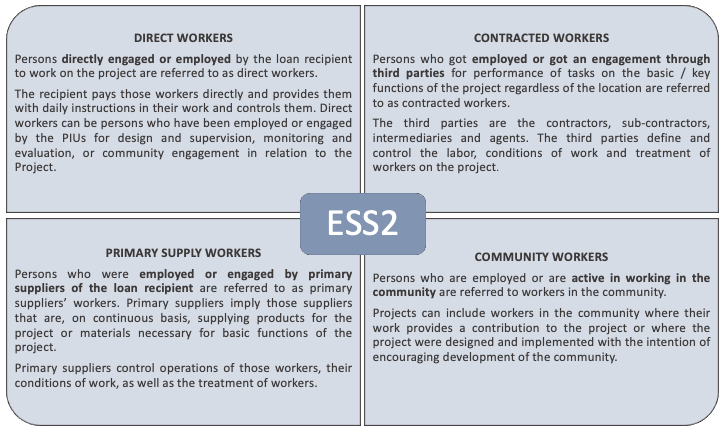 Ova procedura izrađena je na zahtjevima ESS2, kao i pozitivnom domaćem zakonodavstvu u FBiH i RS. Procedura će se ažurirati prema potrebi u toku pripreme, razvoja i implementacije Projekta. Dopunjavanje i ažuriranje procedure također će se vršiti u slučaju izmjena domaćeg zakonodavstva u bilo kom aspektu od značaja za ovu Proceduru.Pregled korištenja radne snage na ProjektuU skladu s kategorizacijom ESS2, Projekt će uključivati sljedeće radnike na projektu:Izravno zaposlene radnikeOsoblje FI-ova/PIU-ova uključeno u projekt i eksterni konsultanti za okolišne i socijalne standarde, koji će biti angažirani za potrebe projekta (Komponenta 1)Ugovorni radnici (radnici PFI-ova i MMSP-ova u okviru Komponente 1 projekta).Zakon o radu u RS-u i Zakon o radu u FBiH primjenjuju se na izravno zaposlene i ugovorne radnike, istodobno sa usklađenošću sa zahtjevima ove Procedure za upravljanje radnom snagom. Projekt neće angažirati radnike primarnog dobavljača i radnike u zajednici u skladu s definicijom ESS2.U tabeli u nastavku dati su podaci na osnovu preliminarne procjene u vrijeme pripreme ove procedure. FI-ovi/PIU-ovi unijet će podatke u tabelu 7. naknadno, nakon što precizniji podaci o angažiranim izravno zaposlenim i ugovornim radnicima budu poznati. Tabela 7.: Pregled broja radnika na projektu, potrebnih vještina i lokacije radne snageS obzirom na prirodu osoblja na projektu (kvalificirana i polukvalificirana radna snaga), očekuje se da će broj ženskih radnika biti u rasponu od 30 posto radnika. Ženski radnici će najvjerovatnije biti angažirani kao konsultanti, rukovodioci, analitičari, administrativni službenici i drugi kancelarijski radnici. Podaci o zaposlenosti stanovništva u oba entiteta navedeni su u tabeli 8.Tabela 8.: Podaci o zaposlenosti stanovništva po spolu Očekuje se da će svi radnici na projektu biti stariji od 18 godina.Procjena ključnih potencijalnih rizika vezanih za radnu snaguOčekuje se da bi izravno zaposleni radnici (FI-ovi/PIU-ovi i eksterni konsultanti) u okviru Projekta prvenstveno obavljali kancelarijske poslove, pored povremenih posjeta lokacijama potprojekata na strani eksternih konsultanata, tako da su rizici za zdravlje i sigurnost tih radnika minimalni ili zanemarivi. Osim toga, procijenjeno je da bi izloženost izravno zaposlenih radnika COVID-u 19 bila minimalna budući da se određeni zadaci kao što su sastanci mogu obavljati uz pomoć online alata. Ne očekuju se rizici vezani za prekomjerne prekovremene sate, neredovno isplaćivanje plaća, neformalnu radnu snagu i rad maloljetnika.Potencijalni rizici vezani za rad ugovornih radnika (kao što su radnici PFI-ova: radnici banaka, radnici mikrofinancijskih organizacija) minimalni su ili zanemarivi. Naime, ne očekuje se da ove institucije neće biti usklađene sa uslovima rada (npr. praksa korištenja neformalne radne snage ili dječjeg rada, neredovno isplaćivanje plaća, itd.). Očekuje se da će rizici povezani sa zdravljem i sigurnošću na radu, uključujući vjerovatan rizik od izloženosti COVID-u 19, biti minimalni.Kada je riječ o ugovornim radnicima (radnici MMSP-ova) ključni rizici vezani za radnu snagu bili bi povezani s opasnostima za zdravlje i sigurnost na radu, prevashodno uključujući, ali ne ograničavajući se na:Rad na visini;Rad u ograničenom prostoru;Električarski radovi;Izloženost hemikalijama (boje, otapala, itd.);Podizanje teških predmeta;Opasnosti od spoticanja i pada;Izloženost vibracijama, buci i prašini;Nedostatak lične zaštitne opreme.Nikakvi drugi rizici vezani za radnu snagu ne smatraju se značajnim. Ako dođe do drugih rizika vezanih za radnu snagu u toku implementacije potprojekata, ova procedura će se izmijeniti i dopuniti na odgovarajući način radi sprečavanja daljnjih uticaja.Kratak pregled uslova rada: rokovi i usloviZakonodavstvo BiH o zaštiti radne snage sastoji se od Zakona o radu FBiH i Zakona o radu RS-a. Ključne odredbe zakona o radu u FBiH i RS-u su kako slijedi:Ugovor o radu može se zaključiti na neodređeno ili određeno vrijeme, nepuno radno vrijeme, za privremene i povremene poslove, kao i za rad izvan prostorija poslodavca. Zakoni propisuju detaljne rokove i uslove i trajanje takvih ugovora.Ugovor o radu ne može se raskinuti u slučaju ako je radnik pretrpio povredu na radu ili je dobio profesionalnu bolest.Zakoni zabranjuju diskriminaciju u pogledu zahtjeva vezanih za zapošljavanje i odabira kandidata, obrazovanja, obuke i profesionalnog usavršavanja, unapređenja i prestanka ugovora o radu. Trudnoća i korištenje porođajnog odsustva ne mogu biti razlog za nezapošljavanje žene niti za neprodužavanje ugovora o radu. Zakoni zabranjuju uznemiravanje, seksualno uznemiravanje, rodno uvjetovano nasilje kao i sistematsko uznemiravanje od strane poslodavca i drugih radnika na radnom mjestu. Zakon u RS-u dodatno propisuje da poslodavci moraju poduzimati djelotvorne mjere kako bi spriječili rodno uvjetovano nasilje, uznemiravanje i seksualno uznemiravanje na radu.Zakoni propisuju da je minimalna dob za zapošljavanje 18 godina za zaključivanje ugovora o radu, sa izuzetkom dopuštanja zapošljavanja osobama između 15 i 18 godina, uz suglasnost zakonskog zastupnika i na osnovu ljekarskog uvjerenja izdatog od strane zdravstvene ustanove, kao i pod uslovom da dati posao ne ugrožava zdravlje, moral i obrazovanje maloljetne osobe.Poslodavci su dužni prijaviti radnike na penzijsko i invalidsko osiguranje, zdravstveno osiguranje i osiguranje za slučaj nezaposlenosti. Radnici imaju pravo na plaću i naknadu plaće u trajanju odsustva sa rada (godišnji odmori, službeni praznici, privremena nesposobnost za rad zbog povrede na radu ili profesionalne bolesti), kao i na radne uslove koji osiguravaju sigurnost i zaštitu njihovog života i zdravlja na radu.Puno radno vrijeme traje, u pravilu, 40 sati sedmično.Prekovremeni rad je dozvoljen u FBiH i RS-u u trajanju od najviše 8 odnosno 10 sati sedmično. Oba zakona propisuju da je prekovremeni rad dozvoljen u slučaju iznenadnog povećanja obima posla i u slučaju više sile.Radnici imaju pravo na povećanu plaću za prekovremeni rad, noćni rad i rad u toku godišnjeg odmora.Zakoni detaljno utvrđuju odmore na koje radnik ima pravo u toku rada (odmori u toku radnog vremena, dnevni, sedmični i godišnji odmor).Radnici mogu odbiti da rade ako su njihovi životi i zdravlje ugroženi zato što propisane zdravstvene i sigurnosne mjere na radu nisu provedene.Svi zakoni predviđaju da radnik koji smatra da mu je poslodavac povrijedio neko pravo iz radnog odnosa može zahtijevati od poslodavca ostvarivanje tog prava. Zakonom RS-a propisano je da je poslodavac dužan odgovoriti na takav zahtjev u roku od 30 dana, dok u zakonu FBiH nije naveden rok. I jednim i drugim zakonom predviđen je mehanizam mirnog rješavanja sporova, kao i podnošenje tužbi sudovima.Kratak pregled radnog zakonodavstva: zdravlje i sigurnost na raduKljučni aspekti radnog zakonodavstva u pogledu zdravlja i sigurnosti na radu propisani su u Zakonu o zaštiti na radu SRBiH (koji se primjenjuje u FBiH) i Zakonu o zaštiti na radu RS-a. Ti entitetski zakoni primjenjuju se na izravno zaposlene i ugovorne radnike. U pregledu u tabeli 9. navedeni su ključni aspekti vezani za OHS u oba entiteta.Tabela 9.: Pregled zakonodavstva o OHS-uOdgovorno osobljeRB FBiH i IRB RS-a obavljaju funkciju PIU-ova u implementaciji svih aspekata projekta. PIU-ovi u oba entiteta bit će odgovorni za sveukupni nadzor i koordinaciju implementacije Projekta, monitoring i izvještavanje o Projektu, te posebno za razvoj i implementaciju ovog ESMS-a i Procedura za upravljanje radnom snagom. Također će biti odgovorni za odabir i daljnje kreditiranje PFI-ova i monitoring PFI-ova radi osiguravanja usklađenosti s kriterijima projekta.FI-ovi/PIU-ovi bit će odgovorni za:Implementaciju ove Procedure za upravljanje radnom snagom;Monitoring ove Procedure i njeno ažuriranje prema potrebi u toku pripreme, razvoja i implementacije Projekta, kao i u slučaju izmjena domaćeg zakonodavstva u bilo kom aspektu od važnosti za ovu Proceduru;Angažiranje i upravljanje eksternim konsultantima (za okolišne i socijalne standarde);Osiguravanje pripreme i implementacije ovog LMP-a od strane izvođača (PFI-ovi);Monitoring implementacije procedura za upravljanje radnom snagom izvođača (PFI-ovi);Monitoring ispunjenosti standarda zdravlja i sigurnosti na radnim mjestima u skladu s entitetskim zakonodavstvom o zdravlju i sigurnosti na radnom mjestu;U slučaju bilo kakvih nesreća ili incidenata povezanih s potprojektima FI-ova, brzo obavještavanje Banke;Uspostavu i održavanje mehanizma za pritužbe radnika i osiguravanje njegove usklađenosti sa ESS2.Odgovornosti PFI-ova (komercijalne banke i mikrofinancijske institucije) uključivat će:Implementaciju, održavanje i ažuriranje ove Procedure prema potrebi u toku pripreme, razvoja i implementacije Projekta, kao i u slučaju izmjena domaćeg zakonodavstva u bilo kom aspektu od važnosti za ovu Proceduru;Osiguravanje usklađenosti njihovih politika i procedura s pozitivnim entitetskim zakonodavstvom o radu i zaštiti na radu;Osiguravanje usklađenosti podnosioca zahtjeva (MMSP-ovi) s pozitivnim entitetskim zakonodavstvom o radu i zaštiti na radu;Monitoring ispunjenosti standarda zdravlja i sigurnosti na radnom mjestu u skladu s entitetskim zakonodavstvom o zdravlju i sigurnosti na radnom mjestu;Osiguravanje da ugovori zaključeni sa izvođačima moraju sadržavati odredbu o obavezi usklađivanja s pozitivnim zakonodavstvom o radu i zaštiti na radu, kao i obavezu uspostavljanja mehanizma za pritužbe radnika.Uspostavu i održavanje mehanizma za pritužbe koji je u skladu sa zahtjevima ESS2.Politike i procedureUsvojene politike za ovaj Projekt omogućit će postizanje ciljeva ESS2 i punu usklađenost s entitetskim zakonima o radu. Oba FI-a (RB FBiH i IRB RS-a) imaju politike ljudskih resursa kojima su utvrđena prava radnika. Politike za Projekt uključivat će: Da radnici na projektu trebaju imati ugovore o radu u pisanoj formi koji sadrže opis uslova zapošljavanja i da svi radnici moraju biti prijavljeni na penzijsko i invalidsko osiguranje, zdravstveno osiguranje i osiguranje u slučaju nezaposlenosti;Da radnici na projektu imaju pravo na redovnu plaću, kao i na naknadu plaćen u trajanju odsustva sa posla ili posebne uslove rada (prekovremeni rad, službeni praznici, itd.);Da radnici na projektu imaju pravo na odmor u toku radnog vremena, dnevni odmor, sedmični odmor i godišnji odmor kako je propisano zakonom;Pridržavanje radnog vremena od 40 sati sedmično, a u slučaju potrebe za prekovremenim radom (najviše 8 sati sedmično u FBiH i 10 sati u RS-u) povećanja plaće radnika;Da se, prije zasnivanja radnog odnosa, radnici na projektu upoznaju s opisom zadataka i potrebnim vještinama;Da se mora osigurati načelo jednakih mogućnosti i pravednih uslova;Da diskriminacija ne smije biti prisutna ni u jednom aspektu radnopravnog odnosa (zapošljavanje, naknada, uslovi rada i prava koja proizlaze iz radnog odnosa, obrazovanje, obuka i usavršavanje, unapređenje na poslu, obavijest o raskidu ugovora o radu) na osnovu spola, spolnog opredjeljenja, bračnog stanja, starosti, invalidnosti, trudnoće, jezika, vjere, itd.;Zabranu uznemiravanja uključujući seksualno uznemiravanje;Implementaciju mjera zaštite na radu i zaštite za radna mjesta sa povećanim rizikom od povreda i oštećenja zdravlja, kao i organiziranje obuke za radnike na takvim radnim mjestima;Vođenje evidencija o radnicima koji rade na zadacima sa povećanim rizikom od povreda i oštećenja zdravlja;Najniža dob za zapošljavanje je 18 godina života, a u slučaju zapošljavanja lica između 15 i 18 godina života, pridržavanje zakonskih obaveza (tj. da se mora pribaviti saglasnost zakonskog zastupnika, kao i ljekarsko uvjerenje za takvog zaposlenika, da ti zaposlenici ne mogu raditi noću, na naročito zahtjevnim zadacima);Pridržavanje zakonskih rokova i uslova za otkaze (tj. da se otkaz daje u pisanoj formi uz obrazloženje, da se otkaz ne može dati zbog neopravdanih razloga, kao što su podnošenje pritužbe na strani radnika, da otkazni rok ne može biti kraći od 14 dana u FBiH i 30 dana u RS-u ako poslodavac otkazuje ugovor).Ugovori zaključeni s izvođačima (MMSP-ovi čiji radnici se smatraju ugovornim radnicima) sadržavat će odredbu o obavezi usklađenosti sa pozitivnim zakonodavstvom o radu i zaštiti na radu, kao i obavezi uspostavljanja mehanizama za pritužbe radnika na način utvrđen u potpoglavlju 2.4.9. (Mehanizam za pritužbe). U slučaju kada izvođači angažiraju podizvođače, izvođači će biti obavezni ugraditi takvu odredbu u podugovore.Dob za zapošljavanjeDob u kojoj je dopušteno zapošljavanje je 18 u oba entiteta. U izuzetnim slučajevima se može zaposliti lice između 15 i 18 godina života, pod uslovom da su ispunjeni sljedeći uslovi:Saglasnost zakonskog zastupnika,Ljekarsko uvjerenje koje dokazuje da lice ima opću zdravstvenu sposobnost za rad, iZadaci ne smiju ugrožavati život, zdravlje, razvoj ili moral maloljetnika. Poslodavci ugovornih radnika (MMSP-ovi) bit će obavezni voditi registar radnika između 15 i 18 godina života. U postupku zapošljavanja od kandidata se traži dokumentacija pomoću koje se provjerava dob kandidata:Rodni list i/ili zdravstvena knjižica;Lična identifikacijska karta ili pasoš;Vozačka dozvola;Izjava o dobi u pisanoj formi;Školska svjedodžba.Neophodni uslov i najniža dob za svako radno mjesto utvrđuju se u postupku zapošljavanja s posebnim naglaskom na činjenicu da se lica mlađa od 18 godina ne angažiraju na zadacima koji bi mogli biti opasni za psihičko ili fizičko zdravlje lica. Ako se utvrdi da je maloljetnik angažiran na projektnim aktivnostima, PFI-ovi su dužni obavijestiti nadležnu inspekciju rada.  Rokovi i usloviU postupku zasnivanja radnog odnosa (kako za izravno zaposlene radnike, tako i za ugovorne radnike), poslodavac će biti obavezan pripremiti informacije i neophodnu dokumentaciju koja je jasna i razumljiva radnicima na projektu u vezi sa njihovim uslovima zapošljavanja. Pripremljene informacije i dokumentacija bit će u skladu s entitetskim zakonima o radu. Radnici na projektu bit će upoznati s informacijama i dokumentacijom prije zaključivanja ugovora o radu, kao i u slučaju bilo kakve naknadne izmjene koja utiče na njihove uslove. Obim predočenih informacija zavisit će od naravi zadatka i razdoblja angažmana.Prilikom zasnivanja radnog odnosa, radniku na projektu dostavit će se primjerak ugovora o radu s elementima ugovora propisanim domaćim zakonima. Poslodavci će plaćati radnike na Projektu na redovnoj osnovi, kako je propisano zakonima o radu. Odbici od plaća vršit će se u skladu sa zakonima, o čemu će radnici biti obaviješteni. Radnici će imati pravo na odmor u toku rada, na bolovanje i porodiljsko odsustvo u skladu s odredbama zakona. Radnik na Projektu radit će 8 sati dnevno, uz plaćanje prekovremenog rada. Svaki rad duži od 8 sati smatra se prekovremenim radom, a radnik na projektu treba biti dodatno plaćen za sate prekovremenog rada. U svakom slučaju, radnik na projektu ne može raditi više od 12 sati dnevno. Poslodavac će, za svakog radnika, tj. posao, odvojeno utvrditi predviđeni broj sati rada u toku sedmice, razdoblje odmora i iznos plaće koji je obavezan platiti radniku za taj posao.U skladu s odredbama entitetskih zakona, radnici na Projektu će, u momentu prestanka radnog odnosa, dobiti pismenu obavijest o datumu prestanka radnog odnosa, iznosima eventualno neisplaćenih plaća i iznosu otpremnine koji se treba isplatiti radniku. U slučaju prijevremenog raskida, pismena obavijest dostavit će se najmanje 15 dana unaprijed. Raskid ugovora o radu i isplata svih povezanih prava izvršit će se u skladu s domaćim zakonodavstvom. Pravo na određene isplate zavisit će od vrste radnog odnosa, što će biti uređeno ugovorom o radu.Radnici na projektu imaju pravo osnovati ili se učlaniti u sindikat ili druge organizacije po njihovom izboru i kolektivno pregovarati, u skladu s domaćim zakonodavstvom. Poslodavac (treće lice) neće se miješati u pravo radnika da bira organizaciju ili da se opredijeli za alternativni mehanizam zaštite svojih prava u vezi s radnim uslovima i uslovima zapošljavanja.Mehanizam za pritužbeU skladu sa ESS2 mehanizam za pritužbe bit će obezbijeđen za sve izravno zaposlene i ugovorne radnike za izražavanje bojazni koje se odnose na radno mjesto. ESS2 zahtijeva od primatelja zajma (FI-ovi i PFI-ovi) da uspostave mehanizam za podnošenje pritužbi u skladu sa zahtjevima Svjetske banke osim ako je takav mehanizam uspostavljen. Mehanizam za pritužbe oba FI-a obezbijedit će kanal za zaposlenike firmi potprojekata (PFI-ovi i MMSP-ovi) da prijave sve neusklađenosti s procedurama projekta uključujući pitanja koja se odnose na radnu snagu. Za izravno zaposlene radnike, FI-ovi (obje banke) bit će obavezni uspostaviti mehanizam za podnošenje pritužbi u skladu sa zahtjevima SB-a. Što se tiče ove kategorije radnika, FI-ovi će biti obavezni ugraditi u ugovore koje budu zaključivali s eksternim konsultantima za potrebe Projekta odredbe o načinu na koji konsultanti mogu ulagati prigovore u toku njihovog angažmana. Tim odredbama utvrdit će se: rok u kojem se može podnijeti pritužba, kome se podnosi i u kojem vremenskom okviru će biti riješena.Za ugovorne radnike, njihovi poslodavci bit će obavezni uspostaviti mehanizam za podnošenje pritužbi u skladu sa zahtjevima SB-a, osim ako je takav mehanizam uspostavljen. U samom tenderu, PFI-ovi će obavijestiti potencijalne izvođače (MMSP-ovi) da će se od njih očekivati da imaju takav mehanizam. Ako ponuđači već imaju uspostavljen mehanizam, trebaju dostaviti u svojoj ponudi izjavu o njegovom postojanju, a ako nemaju, bit će obavezni uspostaviti ga do potpisivanja ugovora s PFI-ovima. U ugovoru će biti navedeno da izvođač potvrđuje da je mehanizam uspostavljen i da su svi radnici obaviješteni o njegovom postojanju.Mehanizam za pritužbe za izravno zaposlene i ugovorne radnike treba stoga uključivati sljedeće elemente: jednostavnost postupka (mogućnost davanja komentara, podnošenja pritužbi, prijedloga, neformalnih pritužbi, itd.),povjerljivost i odsutnost pristrasnosti (postupak treba biti povjerljiv i nepristrasan, tako da se radnici ne boje sankcija),razumne vremenske okvire,s anonimnim pritužbama postupat će se jednako kao s pritužbama koje nisu anonimne,pravo na pratnju (kolega, predstavnika sindikata ili radničkog vijeća),rukovodstvo treba ozbiljno postupati sa pritužbama i poduzimati odgovarajuće mjere,mogućnost podnošenja drugostepene pritužbe u slučaju da radnik nije zadovoljan s ponuđenim rješenjem.Mehanizam podrazumijeva uspostavu Registra pritužbi i obavještavanje svih radnika o postojanju mehanizma (preko intranetskih web stranica, u odjeljenjima za LJR i putem oglasnih ploča). Djelotvoran mehanizam treba biti nezavisan i objektivan. Mehanizam treba uključivati obavještavanje radnika o koracima koji će biti poduzeti nakon prijema pritužbe i jasnim rokovima postupka. Potrebno je uzeti u obzir rokove propisane entitetskim zakonima o radu, kako bi se postigla usklađenost s domaćim zakonodavstvom.Mehanizam za pritužbe ne treba se miješati u pristup drugim pravosudnim ili upravnim pravnim lijekovima koji bi mogli biti dostupni u skladu sa zakonom ili kroz postojeći arbitražni postupak niti zamijeniti mehanizme za pritužbe koji su predviđeni kolektivnim ugovorima. Za rodno uvjetovano nasilje (GBV) i naročito seksualno iskorištavanje i zlostavljanje i seksualno uznemiravanje, GRM će imati kanal putem kojeg će se pritužbe moći evidentirati na siguran i povjerljiv način. Informacije u GRM-u moraju biti povjerljive posebno kada se odnose na identitet podnosioca pritužbe. GRM ne treba tražiti niti evidentirati informacije o ne više od tri aspekta vezana za incident GBV-a:narav pritužbe (šta podnosilac pritužbe kaže njegovim/njenim riječima bez ispitivanja);dob preživjelog;je li, prema njihovom saznanju, počinilac bio povezan s Projektom.Operateri GRM-a uputit će se o povjerljivom i empatičnom načinu prikupljanja slučajeva GBV-a (bez osuđivanja). U takvim slučajevima, operateri GRM-a koji zaprime takve pritužbe moraju odmah prijaviti slučaj Upravi FI-ova i obavijestiti policijske organe. FI-ovi će podnositi polugodišnje izvještaje o pritužbama Svjetskoj banci.Upravljanje izvođačimaRadnici podnosioca zahtjeva (MMSP-ovi) podlijegat će propisanim zahtjevima u ovoj Proceduri.  Podnosioci zahtjeva bili bi obavezni potvrditi da su usklađeni sa zakonodavstvom o radu i sigurnosti na radu prilikom popunjavanja Liste za provjeru u području zaštite okoliša i socijalnih pitanja (prilog B), kao i dostavljanjem pismene izjave date pod materijalnom i krivičnom odgovornošću da će se pridržavati svih odredbi entitetskog Zakona o radu i Zakona o zaštiti na radu (predložak izjave dat je u prilogu E ovog dokumenta). Osim toga, ugovori koji će se potpisivati s podnosiocima zahtjeva uključivat će odredbu o obavezi usklađivanja s navedenim zakonodavstvom u toku cijelog trajanja podprojekta, pod prijetnjom potencijalne nadoknade produženog financiranja projekta u slučaju kršenja zakonodavstva. Monitoring usklađenosti upravljanja radnom snagom Podnosioca zahtjeva sa zahtjevima lokalnog zakonodavstva vezanim za radnu snagu i sigurnost na radu vršio bi se na osnovu kratkog Izvještaja o upravljanju radnom snagom i OHS-u, koji će popunjavati PFI-ovi na godišnjoj osnovi. Predložak Izvještaja dat je u prilogu D.U slučaju utvrđivanja bilo kakvih nepravilnosti na osnovu tih izvještaja ili projektnog mehanizma pravne zaštite u slučaju pritužbi PFI-ovi bi obavijestili nadležnu Inspekciju rada. Plan uključivanja zainteresiranih stranaUvodU skladu sa zahtjevima Svjetske banke, uključivanje zainteresiranih strana je inkluzivan proces koji se provodi za vrijeme cijelog životnog ciklusa projekta, a najdjelotvorniji je ako se pokrene u ranoj fazi razvoja projekta. Uključivanje treba početi što je ranije moguće kod pripreme projekta, jer blagovremeno utvrđivanje i konsultacije sa zainteresiranim stranama omogućavaju uvažavanje stavova i mišljenja tih grupa pri dizajniranju i implementaciji projekta. Uključivanje zainteresiranih strana je kontinuiran i iterativan proces putem kojeg Zajmoprimac utvrđuje, komunicira i olakšava dvosmjerni dijalog s osobama zahvaćenim projektnim odlukama i aktivnostima, kao i sa drugim zainteresiranim stranama zainteresiranim za projekt. Uvažavaju se različite potrebe raznih grupa i pojedinaca, naročito onih koji se nalaze u nepovoljnom položaju i koji su ugroženi. Kako bi se na odgovarajući način zadovoljile potrebe različitih grupa, izrađeni su komunikacijski i informacijski kanali za sve utvrđene zainteresirane strane u skladu s njihovim potrebama. Koristit će se participativni proces za dobivanje komentara i prijedloga za dizajn Projekta, koji mogu pomoći u unapređenju dizajna Projekta i donijeti više prednosti na lokalnom nivou.  Zahtjevi, potrebe i očekivanja zainteresiranih strana bili bi utvrđeni prije razvoja dizajna Projekta, dok bi FI-ovi i PFI-ovi bili obavezni uspostaviti održivu komunikaciju s interesnim grupama, i to radi njihovog redovnog informiranja o projektu, kao i radi izvještavanja o potencijalnim izmjenama.  Pripremljen je Plan uključivanja zainteresiranih strana (SEP) za Projekt, koji je uključen u izradu detaljnog pregleda zainteresiranih strana. Kako je navedeno u SEP-u, cilj projekta je da se usmjeri na jako pogođena preduzeća i nedovoljno pokrivena preduzeća.Objavljivanje i širenje informacijaObjavljivanje relevantnih informacija o projektu pomaže potencijalno zahvaćenim zajednicama u sagledavanju potencijalnih rizika, uticaja i mogućnosti projekta. FI-ovi i PFI-ovi obezbijedit će tim ljudima pristup relevantnim informacijama o:cilju, naravi i obimu projekta;trajanju predloženih projektnih aktivnosti;svim rizicima i potencijalnim uticajima na te zajednice i relevantnim mjerama za ublažavanje;izvještajima o monitoringu u području zaštite okoliša i socijalnih pitanja;predloženom postupku uključivanja zainteresiranih stana, uz isticanje načina na koji zainteresirane strane mogu učestvovati;vremenu i mjestu održavanja svih predloženih fokusnih grupa, postupku i načinu na koji se pritužbe mogu iznijeti i na koji će se rješavati.FI-ovi/PFI-ovi namjeravaju objaviti sve informacije o Projektu na lokalnom i engleskom jeziku na njihovoj internetskoj stranici (internetska stranica RB-a FBiH/IRB-a RS-a i PFI-ova), a informacije će pripremati FI-ovi. Objavljene informacije na internetskoj stranici FI-ova/PFI-ova osigurale bi jednak pristup za sve interesne grupe. Svaka objavljena informacija sadržavala bi informaciju o odgovornom licu za objavljivanje informacije, kao i okvirnom datumu narednog objavljivanja informacija. FI-ovi/PFI-ovi će redovno ažurirati objavljene informacije na internetskoj stranici. Strategije za objavljivanje informacija i konsultacije oslanjat će se uglavnom na digitalne tehnologije, virtualne sastanke i fokusne grupe, društvene medije i internetske stranice FI-ova i PFI-ova. Konsultacije i učešćeKonsultacijama s potencijalno zahvaćenim zajednicama i pojedinačnim zainteresiranim stranama osigurat će se da one imaju mogućnost davanja inputa o Projektu, njegovim potencijalnim uticajima, mogućim alternativama i predloženim mjerama za ublažavanje i monitoring. Uključivanje građana ugradit će se u dizajn projekta kroz nekoliko proaktivnih, dvosmjernih mehanizama te će se nastaviti u toku cijelog životnog ciklusa projekta radi osiguravanja da korisnici mogu dobiti pristup i pružiti povratne informacije o dizajnu i implementaciji projekta. Dizajn kreditne linije potvrdit će se kroz diskusije u fokusnim grupama i polugodišnje dijaloge/okrugle stolove (licem u lice, virtualne) sa MMSP-ovima i PFI-ovima radi omogućavanja povratnih informacija o funkcionalnosti (pristup, kvalitet) kreditne linije. Projektni mehanizam za pritužbePritužbe uključuju prigovore i prijedloge o implementaciji projekta. Ključni cilj mehanizma za pritužbe je osigurati efikasan način rješavanja pritužbi. Svjetska banka očekuje od svakog projekta da uspostavi takav mehanizam u skladu sa ESS10, u ranoj fazi razvoja projekta kako bi bio u stanju da riješi određena pitanja na odgovarajući i blagovremen način.    Projekt će pomoći u unapređenju postojećih mehanizama za pritužbe radi osiguravanja evidentiranja i monitoringa svih pritužbi, sa ciljem povećanja transparentnosti i odgovornosti, kao i smanjenja rizika od negativnog okolišnog i socijalnog uticaja Projekta.  Projektni mehanizam za pritužbe odnosi se na obje komponente Projekta, a može ga koristiti svako lice koje smatra da bilo koje od njegovih/njenih prava povrijeđeno ili bi moglo biti povrijeđeno Projektom. Mehanizam bi omogućio FI-ovima da dobivaju povratne informacije i time unapređuju pozitivne uticaje Projekta. Uključivanje građana bit će također podržano namjenskim i institucionaliziranim Mehanizmom za pravnu zaštitu u slučaju pritužbi i povratne informacije od korisnika u oba FI-a (RB FBiH i IRB RS-a) za rješavanje svih pritužbi i zahtjeva građana i njihovo prilagođavanje okolnostima izazvanim COVID-om 19.FI-ovi će uspostaviti Registar pritužbi. Obrazac za pritužbe o projektu (prilog H) bit će objavljen na internetskim stranicama uključenih FI-ova. Obavještavanje o raspoloživosti i načinu funkcioniranja mehanizma pravne zaštite u slučaju pritužbi vršit će se preko društvenih medija i internetskih stranica FI-ova za potrebe ovog Projekta.Popunjen Obrazac za pritužbe o projektu može se dostaviti FI-ovima (putem pošte, faksa ili elektronske pošte na adresu/broj naveden u tekstu u nastavku), bez ikakvih troškova za podnosioca pritužbe. Pritužbe također mogu biti anonimne. FI-ovi će evidentirati sve pritužbe u Registru pritužbi i dodijeliti im broj, kao i izdati potvrdu o njihovom prijemu u roku od sedam kalendarskih dana. Svaka pritužba evidentirat će se u Registru sa sljedećim informacijama:Opisom pritužbe,Datumom prijema pritužbe i datumom slanja potvrde na nju podnosiocu pritužbe,  Opisom poduzetih radnji (istraga, korektivne mjere, preventivne mjere) i Datumom rješavanja pritužbe/slanja povratnih informacija.    FI-ovi će uložiti sve razumne napore po prijemu pritužbe u cilju rješavanja problema navedenog u njoj. U slučaju da FI-ovi nisu u mogućnosti riješiti problem neposrednim korektivnim mjerama, utvrdile bi se dugoročne korektivne mjere. Podnosilac pritužbe će biti obaviješten o korektivnoj mjeri u roku od 15 kalendarskih dana nakon slanja potvrde o prijemu pritužbe. Utvrdit će se i poduzeti preventivne mjere radi sprečavanja ponovnog događanja istog problema u budućnosti, a podnosilac pritužbe će biti obaviješten o tim preventivnim mjerama.     U slučaju kada FI-ovi nisu u mogućnosti riješiti određeni problem iznesen kroz ovaj mehanizam ili ako nema potrebe za poduzimanje bilo kakvih mjera, obezbijedit će se detaljno objašnjenje/obrazloženje razloga zbog kojih problemi nisu riješeni. Odgovor će također sadržavati pouku o pravnom lijeku za podnosioca pritužbe koji je nezadovoljan ishodom.   Mehanizam Svjetske banke za pravnu zaštitu u slučaju pritužbiZajednice i pojedinci koji smatraju da su negativno pogođeni projektom podržanim od strane Svjetske banke mogu dostavljati pritužbe postojećem projektnom mehanizmu pravne zaštite u slučaju pritužbi ili SB-ovoj Službi za pravnu zaštitu u slučaju pritužbi (GRS). GRS osigurava brzo razmatranje zaprimljenih pritužbi radi rješavanja bojazni povezanih s projektom. Zajednice i pojedinci koji su pogođeni projektom mogu dostaviti svoju pritužbu SB-ovom nezavisnom Inspekcijskom panelu koji utvrđuje je li nastala šteta ili je mogla nastati kao rezultat neusklađenosti SB-a sa svojim politikama i procedurama. Pritužbe se mogu dostaviti u svakom momentu nakon direktnog skretanja pažnje Svjetske banke na bojazni i davanja mogućnosti Upravi Banke da odgovori. Za informacije o načinu dostavljanja pritužbi korporativnoj Službi Svjetske banke za pravnu zaštitu u slučaju pritužbi (GRS), molimo posjetite https://www.worldbank.org/en/projects-operations/products-and-services/grievance-redress-service. Za informacije o načinu dostavljanja pritužbi Inspekcijskom panelu Svjetske banke, molimo posjetite https://www.inspectionpanel.org. Adrese za slanje pritužbi:Javne konsultacije i objavljivanje ESMS i SEP bit će objavljeni na internetskim stranicama FI-ova, a javne konsultacije bit će prilagođene epidemiološkim mjerama i preporukama izdatim od strane entitetskih tijela zdravstvene zaštite i u skladu sa smjernicama Svjetske banke o javnim konsultacijama u toku COVID-a 19. Javnost će biti obaviještena o postupku konsultacija putem raspoloživih online kanala (internetske stranice, e-mail, društveni mediji FI-ova, itd.). Konsultacije će organizirati FI-ovi korištenjem različitih online kanala, a evidencije o tim konsultacijama bit će ugrađene u konačan nacrt ESMS-a. Osim toga, ESMP-ovi će biti objavljeni na internetskoj stranici PFI-a i javnost će biti pozvana da dostavi komentare. Predložak za Izvještaj o javnim konsultacijama dat je u tabeli 10. Konačni ESMS odobren od strane Svjetske banke bit će objavljen na internetskim stranicama FI-ova/PFI-ova i Svjetske banke. Tabela 10.: Predložak za Izvještaj o javnim konsultacijama PRILOZIPrilog A. Lista isključenja projekata/aktivnostiProizvodnja ili trgovina proizvodima ili provedba aktivnosti koje se smatraju ilegalnim u skladu sa zakonima ili propisima Bosne i Hercegovine ili međunarodnim konvencijama i sporazumima, ili koje podliježu međunarodnim zabranama, kao što su farmaceutski proizvodi, pesticidi / herbicidi, supstance koje oštećuju ozonski omotač, PCB-ovi, divljač ili proizvodi koji su uređeni Konvencijom CITESProizvodnja ili trgovina oružjem i municijomProizvodnja ili trgovina alkoholnim pićima (isključujući pivo i vino)Proizvodnja ili trgovina duhanskim proizvodimaKockanje, kasina i ekvivalentna preduzećaProizvodnja ili trgovina radioaktivnim materijalima. To se ne odnosi na nabavku medicinske opreme, opreme za kontrolu kvaliteta (mjerenja) ili svake opreme za koju Svjetska banka smatra da je izvor radioaktivnosti trivijalan i/ili zaštićen na odgovarajući načinProizvodnja ili trgovina nevezanim azbestnim vlaknima. To se ne odnosi na nabavku i korištenje presvučenog azbestno-cementnog sloja u kojem je sadržaj azbesta ispod 20%Ribolov mrežama u morskom okruženju za koji se koriste mreže koje premašuju 2,5 kilometra u dužini.Dodatne aktivnosti koje se ne bi finansirale u okviru projekta:Aktivnosti koje uključuju značajnu konverziju ili degradaciju ugroženih prirodnih staništa. To može uključivati, ali nije ograničeno na: zaštićena područja, zaštićene pejzaže ili parkove prirodeAktivnosti koje uključuju fizičko preseljenje ljudi, gubitak imovine, ograničen pristup imovini ili gubitak izvora egzistencijeAktivnosti koje uključuju prisilan rad, dječji rad ili neformalnu radnu snagu, kako su definirani pozitivnim zakonima u Bosni i HercegoviniAktivnosti koje uključuju radove i potencijalnu štetu na bilo kojem lokalitetu / građevini kulturne baštine koja je proglašena kao takva na državnom nivou od strane Komisije za zaštitu spomenika ili nadležnih entitetskih ustanova za zaštitu spomenika kulturne baštineAktivnosti u industriji prerade hrane koje mogu uključivati poljoprivrednu proizvodnju u kojoj se nabavljaju i koriste nedopušteni pesticidi i drugi hemijski agensiAktivnosti koje negativno utiču na količinu ili kvalitet voda u međunarodnim plovnim putevima ili pritokamaAktivnosti koje uključuju nedopuštenu sječu šuma i negativan uticaj na šumske proizvode. Prilog B. Lista za provjeru za zaštitni pregled u području zaštite okoliša i socijalnih pitanjaListu za provjeru za zaštitni pregled u području zaštite okoliša i socijalnih pitanja popunit će, u okviru njegovog zahtjeva, podnosilac zahtjeva (sve dijelove isključujući Dio V – Odluka), dok će PFI-ovi vršiti provjeru datih odgovora i donijeti odluku o kategoriji predloženog podprojekta.Listu za provjeru u području zaštite okoliša i socijalnih pitanja sastoji se od pet dijelova:DIO I – Upravni i institucionalni podaci: uključuje opisni dio kojim se karakterizira projekt, uključujući upravne i institucionalne podatke i kratak opis tehničkih sadržaja projekta, kao i lokaciju podprojekta. Ovaj dio može sadržavati do dvije stranice teksta. Po potrebi se mogu dodati prilozi za sve dodatne informacije.DIO II – Kriteriji za isključenje projekta: uključuje dva pitanja koja trebaju pomoći evaluatoru u utvrđivanju je li dotični projekt podoban za financiranje u okviru ovog programa financiranja. Evaluator treba provjeriti je li projekt uključen u Listu isključenja. Potrebno je provjeriti odgovarajuće polje Da/ne koje je pridruženo svakom pitanju. Ako je odgovor “Da”, podprojekt ne može biti odobren za financiranje. U tom slučaju, evaluator treba preći na posljednji dio Liste i evidentirati da projekt “nije odobren za financiranje”.DIO III – Osnovne informacije o predloženom projektu i podnosiocu zahtjeva: uključuje nekoliko pitanja koja će pomoći evaluatoru u sticanju uvida u uobičajeni način poslovanja podnosioca zahtjeva i procjeni rizika u daljnjim djelatnostima podnosioca zahtjeva.DIO IV – Uticaji i rizici projekta: uključuje niz pitanja o potencijalnim negativnim okolišnim i socijalnim uticajima i rizicima projekta, na koja su moguća dva odgovora: “da” ili “ne”. Nivo rizika, tj. kategorija projekta utvrđuje se na osnovu broja odgovora (vidi tabelu u nastavku):Ako su odgovori na sva pitanja “ne”, podprojekt se klasificira kao podprojekt Kategorije 1.Ako je “da” odgovor na jedno ili dva pitanja, podprojekt se klasificira kao podprojekt Kategorije 2.Ako je “da” odgovor na tri ili više od tri pitanja, podprojekt se klasificira kao podprojekt Kategorije 3. Osim toga, ako je “da“ odgovor na bilo koje od sljedećih pitanja: 30, 31, 32, 33, 34, 35 i 36, podprojekt se klasificira kao Kategorija 3.Projekti koji uključuju proizvodnju ili korištenje opasnih ili ilegalnih supstanci klasificirat će se kao visokorizični projekti (Kategorija 4). NAPOMENA: PFI-ovi zadržavaju pravo da dodijele drukčiju (višu) kategoriju na osnovu dobivenih informacija mimo evaluacije pomoću da/ne odgovora, te također zadržavaju pravo da povećaju kategoriju rizika projekta nakon daljnje procjene i konsultacija s FI-ovima i timom Svjetske banke.DIO V – Sažetak glavnih karakteristika projekta: uključuje opisni dio u kojem se rezimiraju ključne informacije o predloženom podprojektu (na primjer, kapacitet, lokacija) i zaključci o utvrđenim okolišnim i socijalnim uticajima, zaključci o mogućnosti ublažavanja uticaja raspoloživim mjerama te se ukazuje na potrebu izrade ESIA-e za podprojekt koji se razmatra.DIO VI – Evidentiranje odluke: uključuje nekoliko opcija vezanih za konačnu odluku o podprojektu koji se razmatra.Nakon razmatranja Liste za provjeru, evaluacija će rezultirati klasifikacijom projekta u jednu od sljedećih kategorija:LISTA ZA PROVJERU ZA ZAŠTITNI PREGLED U PODRUČJU ZAŠTITE OKOLIŠA I SOCIJALNIH PITANJA (popuniti za svaki podprojekt odvojeno)Prilog C. Okvir Izvještaja o dubinskoj analizi u području zaštite okoliša i socijalnih pitanja (ESDD)UvodPozadina projekta: opis projekta, lokacija i položaj u okruženju, potreba za zemljištem, historija objekta i lokacije)Kategorizacija prema E&S i obrazloženjeVažeći izvedbeni standardi: Lista isključenja Grupacije Svjetske banke, lokalni zakoni i propisi o zaštiti okoliša i socijalnim pitanjima, Okolišni i socijalni standardi SB-a (ako su relevantni)Obim pregleda i metodologije (Korištena metodologija, pregledani dokumenti, itd.)Problemi u području zaštite okoliša i socijalnih pitanja i ublažavanje (po relevantnim ESS-ovima)(Po relevantnim ESS-ovima: ispitati probleme u području zaštite okoliša i socijalni pitanja i usklađenost s odnosnim ESS-ovima, utvrditi nedostatke u učinku i planove korektivnih mjera)Procjena i upravljanje okolišnim i socijalnim rizicima i uticajimaKorištenje okolišnog i socijalnog okvira zajmoprimca Procjena okolišnih i socijalnih rizikaPlan preuzimanja obaveza u području zaštite okoliša i socijalnih pitanja Monitoring projekta i izvještavanje o projektuUključivanje zainteresiranih strana i objavljivanje informacijaRadna snaga i radni usloviRadni uslovi i upravljanje odnosima radnikaZaštita radne snageZdravlje i sigurnost na radu (OHS)Ugovorni radniciEfikasnost resursa i sprečavanje i upravljanje zagađenošćuKorištenje energijeKorištenje vodeKorištenje sirovinaUpravljanje zagađenošću zrakaUpravljanje opasnim i neopasnim otpadomUpravljanje hemikalijama i opasnim materijalimaUpravljanje pesticidimaZdravlje i sigurnost zajedniceZdravlje i sigurnost zajedniceZaštitarsko osobljeSticanje zemljišta, ograničenja korištenja zemljišta i prisilno preseljenjeOpći dioRaseljavanjeSaradnja s drugim nadležnim organima ili poddržavnim jurisdikcijamaTehnička i financijska pomoćOčuvanje biološke raznolikosti i održivo upravljanje živim prirodnim resursimaOpći dioPrimarni dobavljačiKulturna baštinaOpći dioKonsultacije sa zainteresiranim stranama i identifikacija kulturne baštineZakonom zaštićena područja kulturne baštineOdredbe za posebne vrste kulturne baštineKomercijalna upotreba kulturne baštineDetalji o provedenim konsultacijama o projektu i lokanom objavljivanjuOstala pitanja specifična za projektPlan upravljanja okolišem i socijalnim pitanjimaSažetak i preporukePravne odredbe o financiranju/uslovi financiranjaPrilog D. Format za Izvještaj o upravljanje radnom snagom i OHS-uProjekt: Projekt oporavka i podrške firmama u BiHNaziv FI-a:Naziv podprojekta FI-a:Broj izvještaja:Izvještajno razdoblje:Datum izvještaja:IZVJEŠTAJ O UPRAVLJANJU RADNOM SNAGOM I OHS-uZA POTVRĐIVANJE USKLAĐENOSTI SA DOMAĆIM ZAKONODAVSTVOM  O USLOVIMA KOJI SE ODNOSE NA RADNU SNAGUStatistika o zaposlenicima:Ukupan broj zaposlenika*: _____ (od kojih: 	žena: _____	muškaraca: _____)*Za potrebe ovog izvještaja, zaposlenik se odnosi na svako fizičko lice koje je zaposleno ili na bilo koji način angažirano da radi za poslodavca ili da pruža usluge za poslodavca, bez obzira na vrstu ugovora (ugovor o privremenom radu, ugovor o radu zastalno, ugovor o autorstvu, itd.)Statistika o radnicima na projektu:1 Radnici na projektu odnosit će se na fizička lica koja rade na projektu za koji je ugovor zaključen prilikom dodjele sredstava u okviru Projekta oporavka i podrške firmama u BiH.2 Dostaviti potvrdu nadležnog organa o prijavi svih radnika na projektu.Lista za provjeru usklađenosti uslova rada Prilog E. Izjava MMSP-a o usklađenosti s odredbama zakonodavstva o radu i OHS-uIZJAVAJa /puno ime i prezime davatelja izjave/, /direktor – odgovorno lice/, sa sjedištem u /adresa/, pod materijalnom i krivičnom odgovornošću ovime potvrđujem da smo usklađeni i da ćemo biti usklađeni s odredbama važećeg zakonodavstva o radu i OHS-u, te ja izjavljujem sljedeće:Svi radnici su prijavljeni na penzijsko, invalidsko i zdravstveno osiguranje;Svi radnici redovno dobivaju svoju plaću i naknadu u toku bilo kakvih odsustava s rada;Svi radnici imaju pravo na odmore i odsustva kako su utvrđeni Zakonom o radu;Svi zaposlenici imaju minimalnu dob za zapošljavanje od 18 godina;Mjere OHS-a primjenjuju se u skladu s vrstama poslova, a radnicima su obezbijeđeni resursi za primjenu i poticanje načela OHS-a;Mehanizam za pritužbe stavljen je na raspolaganje svim radnicima. Potpisom ove izjave, potvrđujem da su gore navedeni podaci tačni i potpuni, kao i da sam svjestan da davanje neistinitih i netačnih informacija može rezultirati raskidom ugovora.Mjesto i datum:Ime i prezime:Potpis i pečat:Prilog F. Format Izvještaja o nesrećama ili incidentima za Svjetsku bankuProjekt: Projekt oporavka i podrške firmama u BiHNaziv PFI-a:Naziv podprojekta FI-a:ID ugovora:Referentni broj incidenta:Datum izvještaja:Ovaj obrazac treba se popuniti nakon značajnih nesreća ili incidenata prijavljenih od strane PFI-ova te se treba dostaviti FI-ovima i SB-u, uz zadržavanje jednog primjerka za sopstvene evidencije FI-a.Prilog G. Format Izvještavanja o učinku za Svjetsku bankuIZVJEŠTAVANJE O UČINKU U PODRUČJU ZAŠTITE OKOLIŠA I SOCIJALNIH PITANJA(popuniti za svaki podprojekt odvojeno)Projekt: Projekt oporavka i podrške firmama u BiHNaziv podprojekta FI-a:Popunjen od strane PFI-a:Izvještaj se odnosi na razdoblje: od ____________ do___________Datum izvještaja:Prilog H. Obrazac za pritužbe u okviru ProjektaPROJEKT OPORAVKA I PODRŠKE FIRMAMA U BiHObrazac za pritužbe u okviru ProjektaProjekt: Projekt oporavka i podrške firmama u BiHNaziv FI-a:Potpis:	_______________________________Datum:	_______________________________Molimo poslati ovaj obrazac na sljedeću adresu:Na pažnju: Jedinice za implementaciju projekta (navesti naziv FI-ova)Projekt oporavka i podrške firmama u BiHNapomena: PIU-ovi će po svom formiranju unijeti kontakt podatke osoba zaduženih za prijem pritužbi.Prilog I. Okolišni i socijalni standardi Svjetske banke Okolišni i socijalni standard 1 – Procjena i upravljanje okolišnim i socijalnim rizicima i uticajima primjenjuje se na sve projekte koje podržava Banka kroz financiranje investicijskih projekata. Cilj je utvrditi, ocijeniti i upravljati okolišnim i socijalnim rizicima i uticajima povezanim sa svakom fazom projekta, kako bi se postigli okolišni i socijalni rezultati koji su u skladu sa zahtjevima Banke.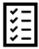 U okviru ESS1, Zajmoprimac je obavezan: Provesti okolišnu i socijalnu procjenu predloženog projekta, uključujući uključivanje zainteresiranih strana, Poduzeti uključivanje zainteresiranih strana i objaviti odgovarajuće informacije u skladu sa ESS10,Izraditi Plan za preuzimanje obaveza za okoliš i socijalna pitanja (ESCP) i implementirati sve mjere i aktivnosti utvrđene u pravnom sporazumu uključujući ESCP,Provoditi praćenje i izvještavanje o učinku projekta u području zaštite okoliša i socijalnih pitanja prema ESS-ovima.Okolišna i socijalna procjena bit će srazmjerna rizicima i uticajima projekta, a njome će se procijeniti na integriran način svi relevantni direktni, indirektni i kumulativni okolišni i socijalni rizici i uticaji u toku cijelog životnog ciklusa projekta, uključujući i one koji su izričito utvrđeni u ESS2-10. U postupku okolišne i socijalne procjene primjenjuje se hijerarhija ublažavanja u skladu sa kojom: (a) se rizici i štetni uticaji trebaju predvidjeti i u mjeri u kojoj je to moguće izbjeći, dok se pozitivni uticaji i koristi za zajednicu i fizičko okruženje trebaju maksimizirati, (b) u slučajevima kada izbjegavanje nije moguće, minimizirati ili svesti rizike i uticaje na prihvatljive nivoe; (c) preostali nepovoljni uticaji i rizici trebaju se ukloniti ili svesti na prihvatljiv nivo; (d) u slučajevima kada značajni preostali uticaji ostaju, obeštetiti u slučajevima kada je to tehnički i financijski izvodljivo.Kada je riječ o projektima koji uključuju više manjih potprojekata koji se utvrđuju, pripremaju i implementiraju u toku Projekta, Zajmoprimac mora provesti odgovarajuću okolišnu i socijalnu procjenu potprojekata i pripremiti te projekte na sljedeći način:Visokorizične projekte u skladu sa ESS-ovima;Značajno rizične, umjereno rizične i niskorizične podprojekte, u skladu s lokalnim zakonodavstvom i zahtjevima ESS-ova koje Banka smatra relevantnim za te podprojekte. Okolišni i socijalni standard 2 – Radna snaga i radni uslovi uređuje radne uslove, a područje njegove primjene zavisi od vrste radnih odnosa između Zajmoprimca i radnika na projektu. Pojam “radnik na projektu” odnosi se na:  ljudi zaposleni ili angažirani direktno od strane Zajmoprimca (uključujući predlagača projekta i provedbene agencije projekta) da rade izričito u vezi sa projektom (izravno zaposleni radnici); ljudi zaposleni ili angažirani preko trećih lica za obavljanje rada vezanog za osnovne funkcije projekta, bez obzira na lokaciju (ugovorni radnici); (c) ljudi zaposleni ili angažirani od strane Zajmoprimčevih primarnih dobavljača (radnici primarnih dobavljača); i (d) ljudi zaposleni ili angažirani na osiguravanju rada u zajednici (radnici u zajednici).Ciljevi ESS2 su: Poticati zaštitu i zdravlje na radu Poticati pravedno postupanje, nediskriminaciju i jednaku mogućnost radnika na projektu.Zaštititi radnike na projektu, uključujući ugrožene radnike kao što su žene, osobe s invaliditetom, djeca (radno sposobna, u skladu sa ovim ESS-om) i radnici migranti, ugovorni radnici, radnici u zajednici i radnici primarnih dobavljača.Spriječiti korištenje svih oblika prisilnog rada i dječjeg rada Podržati načela slobode udruživanja i kolektivnog pregovaranja radnika na projektu na način koji je u skladu s unutrašnjim pravom.Obezbijediti radnicima na projektu pristupačna sredstva za izražavanje bojazni koje se odnose na radno mjesto.Okolišni i socijalni standard 3 - Efikasnost resursa i sprečavanje i upravljanje zagađenošću utvrđuje zahtjeve za bavljenje efikasnošću resursa i sprečavanjem i upravljanjem zagađenošću u toku cijelog životnog ciklusa projekta u skladu sa dobrom međunarodnom industrijskom praksom. Primjenjivost ovog ESS-a utvrđuje se u toku okolišne i socijalne procjene.Zajmoprimac je obavezan primijeniti tehnički i financijski izvodive mjere za unapređenje efikasne potrošnje energije, vode i sirovina, kao i drugih resursa. Takvim mjerama integriraju se načela čistije proizvodnje u procese projektovanja i proizvodnje proizvoda radi očuvanja sirovina, energije, vode i drugih resursa.Osim toga, Zajmoprimac će izbjegavati ispuštanje zagađujućih tvari ili će, kada izbjegavanje nije izvodljivo, minimizirati i kontrolirati koncentraciju i maseni protok njihovog ispuštanja korištenjem nivoa svojstava i mjere predviđene unutrašnjim pravom ili Okolišnim, zdravstvenim i sigurnosnim smjernicama Grupacije Svjetske banke, ovisno o tome koje je najstrože. To se odnosi na ispuštanje zagađujućih tvari u zrak, vodu i zemljište uslijed rutinskih, nerutinskih i akcidentnih okolnosti, i sa potencijalom za lokalne, regionalne i prekogranične uticaje.Sprečavanje i upravljanje zagađenošću uključuje upravljanje: Zagađenošću zrakaOpasnim i neopasnim otpadom Hemikalijama i opasnim materijalom PesticidimaOkolišni i socijalni standard 4 – Zdravlje i sigurnost zajednice bavi se rizicima povezanim sa zdravljem, sigurnošću i zaštitom i uticajima na zajednice zahvaćene projektom i odgovarajućom odgovornošću Zajmoprimaca za izbjegavanje ili minimiziranje takvih rizika i uticaja, uz obraćanje posebne pažnje na ljude koji bi, zbog njihovih posebnih okolnosti, mogli biti ugroženi.Ciljevi ESS4 su sljedeći: Predvidjeti i izbjeći nepovoljne uticaje na zdravlje i zaštitu zajednica zahvaćenih projektom u toku životnog ciklusa projekta kako iz rutinskih, tako i iz nerutinskih okolnosti. Poticati kvalitet i sigurnost, kao i razmatranja vezana za klimatske promjene, u projektovanju i građenju infrastrukture, uključujući brane. Izbjegavanje ili minimiziranje izlaganja zajednica rizicima u prometu i rizicima za sigurnost cestovnog prometa, bolestima i opasnim materijalima vezanim za projekt. Imati uspostavljene djelotvorne mjere za bavljenje vanrednim događajima. Osigurati da se zaštita osoblja i imovine provodi tako da se izbjegavaju ili minimiziraju rizici za zajednice zahvaćene projektom. Okolišni i socijalni standard 5 – Sticanje zemljišta, ograničenja korištenja zemljišta i prisilno preseljenje nije relevantan za ovaj Projekt. Međutim, postupkom zaštitnog pregleda isključili bi se svi podprojekti koji bi mogli uključivati prisilno sticanje zemljišta.Okolišni i socijalni standard 6 – Očuvanje biološke raznolikosti i održivo upravljanje živim prirodnim resursima nije relevantan za ovaj Projekt. Međutim, postupkom zaštitnog pregleda isključili bi se svi podprojekti koji bi mogli potencijalno uticati na biološku raznolikost ili staništa, bilo pozitivno ili negativno, direktno ili indirektno, ili čiji uspjeh zavisi od biološke raznolikosti. Okolišni i socijalni standard 7 – Autohtoni narodi nije relevantan za ovaj Projekt s obzirom na činjenicu da u Bosni i Hercegovini nema socijalnih niti kulturnih grupa sa posebnim karakteristikama utvrđenim u ESS7. Okolišni i socijalni standard 8 – Kulturna baština nije relevantan za ovaj Projekt. Međutim, postupkom zaštitnog pregleda isključili bi se svi podprojekti koji bi mogli predstavljati rizik za kulturnu baštinu iz projektnih aktivnosti. Okolišni i socijalni standard 9 – Financijski posrednici prepoznaje da su snažna domaća tržišta kapitala i financijska tržišta i pristup financiranju važni za ekonomski razvoj, rast i smanjenje siromaštva. Banka je posvećena podržavanju održivog razvoja financijskog sektora i unapređenju uloge domaćih tržišta kapitala i financijskih tržišta.Financijski posrednici (FI-ovi) obavezni su pratiti i upravljati okolišnim i socijalnim rizicima i uticajima svog portfelja i potprojekata FI-a, kao i pratiti rizik portfelja, prema potrebi ovisno o naravi posredovanog financiranja.FI-ovi su obavezni razviti i održavati, u obliku Sistema upravljanja okolišem i socijalnim pitanjima (ESMS), djelotvorne okolišne i socijalne sisteme, procedure i kapacitete za procjenu, upravljanje i praćenje rizika i uticaja potprojekata, kao i upravljanje ukupnim rizicima portfelja na odgovoran način.Ciljevi ESS9 su sljedeći:Utvrditi način na koji će FI procjenjivati i upravljati okolišnim i socijalnim rizicima i uticajima koji su povezani sa potprojektima koje finansira.Poticati dobre prakse upravljanja okolišem i socijalnim pitanjima u potprojektima koje FI finansira.Poticati dobro upravljanje okolišem i dobro upravljanje ljudskim resursima unutar FI-a.Okolišni i socijalni standard 10 – Uključivanje zainteresiranih strana i objavljivanje informacija prepoznaje važnost otvorene i transparentne saradnje između Zajmoprimca i zainteresiranih strana u projektu kao bitnog elementa dobre međunarodne prakse. Djelotvornim uključivanjem zainteresiranih strana može se unaprijediti okolišna i socijalna održivost projekata, kao i poboljšati prihvaćanje projekata i dati značajan doprinos uspješnom dizajniranju i implementaciji projekata.Ciljevi ESS10 su sljedeći: Uspostaviti sistematski pristup za uključivanje zainteresiranih strana koji će pomoći zajmoprimcima u utvrđivanju zainteresiranih strana i izgradnji i održavanju konstruktivnog odnosa sa njima, naročito sa stranama zahvaćenim projektom Procijeniti nivo interesa i podrške zainteresiranih strana za projekt i omogućiti uvažavanje stavova zainteresiranih strana u dizajnu i učinku projekta u području zaštite okoliša i socijalnih pitanja. Poticati i obezbijediti sredstva za djelotvornu i inkluzivnu saradnju sa stranama zahvaćenim projektom u toku cijelog životnog ciklusa projekta na pitanjima koja bi potencijalno mogla uticati na njihOsigurati blagovremeno, razumljivo, pristupačno i adekvatno objavljivanje odgovarajućih projektnih informacija o okolišnim i socijalnim rizicima i uticajima zainteresiranim stranama u blagovremenom, razumljivom, pristupačnom i adekvatnom formatu. Obezbijediti stranama zahvaćenim projektom pristupačna i inkluzivna sredstva za izražavanje problema i pritužbi, kao i omogućiti zajmoprimcima da odgovaraju i upravljaju tim pritužbamaPROJEKT OPORAVKA I PODRŠKE FIRMAMAU BOSNI I HERCEGOVINIPREDLOŽAK I OKVIR SISTEMA UPRAVLJANJA OKOLIŠEM I SOCIJALNIM PITANJIMA ZA INSTITUCIJE SUDIONICE16. septembar 2020. godineBiHBosna i HercegovinaCOVID-19Koronavirusna bolest 2019E&SOkolišni i socijalniEIAProcjena uticaja na okolišESDDDubinska analiza u području zaštite okoliša i socijalnih pitanjaESFOkolišni i socijalni okvirESMSSistem upravljanja okolišem i socijalnim pitanjimaESOSlužbenik za okoliš i socijalna pitanjaESSOkolišni i socijalni standardiEUEvropska unijaFBiHFederacija Bosne i HercegovineRB FBiHRazvojna banka FBiHFI-oviFinancijski posrednici FMRPOFederalno ministarstvo razvoja, poduzetništva i obrtaFMOITFederalno ministarstvo okoliša i turizmaGBVRodno uvjetovano nasiljeBDPBruto domaći proizvodGRMMehanizam pravne zaštite u slučaju pritužbiLJRLjudski resursiIiPInovacije i poduzetništvo MORMeđunarodna organizacija radaLMPProcedure za upravljanje radnom snagomMiEMonitoring i evaluacijaMPPMinistarstvo privrede i preduzetništva RSMMSP-oviMikro, mala i srednja preduzećaOHSZdravlje i sigurnost na raduPFIFinancijske institucije sudionicePIU-oviJedinice za implementaciju projektaRSRepublika SrpskaIRB RSInvesticiono-razvojna banka RSMPUGE RSMinistarstvo za prostorno uređenje, građevinarstvo i ekologiju RSSEASeksualno iskorištavanje i zlostavljanjeSEPPlan uključivanja zainteresiranih stranaSHSeksualno uznemiravanjeSSCDoprinos za socijalno osiguranjeSBSvjetska bankaGSBGrupacija Svjetske bankeFBiHFBiHFBiHPBC 1Programi podrške firmama usmjereni su na usvajanje tehnologije i digitalno usvajanjePBC 1.1 Usvojen godišnji akcioni plan i dodijeljen budžet za programe kojima se potiče usvajanje tehnologije i digitalno usvajanje od strane MMSP-ova u cilju povećanja produktivnosti nakon COVID-a 19PBC 1.2Uspostavljen mehanizam MiE za ocjenu operacija i djelotvornosti programa podrške MMSP-ovima;Svim programima podrške MMSP-ovima u Ministarstvu upravlja se na osnovu konsolidiranog okvira MiE.RSRSRSPBC 1Programi podrške firmama usmjereni su na usvajanje tehnologije i digitalno usvajanjePBC 1.1Usvojen godišnji akcioni plan i dodijeljen budžet za programe kojima se potiče usvajanje tehnologije i digitalno usvajanje od strane MMSP-ova u cilju povećanja produktivnosti nakon COVID-a 19PBC 1.2Uspostavljen mehanizam MiE za ocjenu operacija i djelotvornosti programa podrške MMSP-ovima;Svim programima podrške MMSP-ovima u Ministarstvu upravlja se na osnovu konsolidiranog okvira MiE.Federacija Bosne i HercegovineFederacija Bosne i HercegovineZakon o radu FBiHUređuje zaključivanje ugovora o radu, radno vrijeme, plaće, prestanak ugovora o radu, prava i obaveze iz ugovora o radu i kolektivno pregovaranje. Zakonom se, između ostalog, tretiraju prava radnika i poslodavca na zaključivanje ugovora o radu, prava maloljetnih radnika i žena radnica, zaštita i zdravlje na radu. Odredbe ovog Zakona usklađene su sa konvencijama MOR-a o prisilnom radu, diskriminaciji, dječjem radu, jednakosti plaća, slobodi udruživanja, slobodi organiziranja i kolektivnom pregovaranju.Republika SrpskaRepublika SrpskaZakon o radu RS-aUređuje radne odnose, prava, obaveze i odgovornosti iz ugovora o radu, zaključivanje ugovora o radu, radno vrijeme, pauze i odmor, opću zaštitu radnika, plaće, naknade i druga primanja, prestanak ugovora o radu, zaštitu prava radnika, kao i organiziranje radnika i poslodavaca.Sažetak ključnih aspekata oba zakona o OHS-u (FBiH i RS)Sažetak ključnih aspekata oba zakona o OHS-u (FBiH i RS)Opće odredbePravo na sigurnost na radu za sva lica koja su radnici ili dio organizacije, volonteri i učenici/studenti na praktičnoj nastavi ili stručnoj praksi, lica na profesionalnoj rehabilitaciji, kao i učesnici dobrovoljnih i javnih radova i druga zaposlena lica.Sindikati su dužni poduzimati mjere kako bi unaprijedili zaštitu i sigurnost na radu.Preventivne mjerePoslodavci su dužni obezbijediti mjere i sredstva za uklanjanje rizika od povrede i oštećenja zdravlja radnika radi sigurnog rada radnika i usklađivanja hemijskih, fizičkih i bioloških opasnosti i mikroklime na radnom mjestu, kao i mjere periodičnih inspekcijskih pregleda sredstava rada i opreme i sredstava lične zaštite za sigurnost radnika koji ih koriste.U toku projektantskih, građevinskih, manufakturnih i drugih rizičnih zadataka, poslodavci su obavezni primjenjivati propisane sigurnosne mjere na radu i donositi uputstva za siguran rad.Prava i dužnosti poslodavca i radnikaKada tehnološki proces rada zahtijeva dodatnu obuku radnika za siguran i zdrav rad, poslodavac će obavijestiti zaposlenika o obavljanju radnog procesa na siguran način, u skladu s općim aktom ili kolektivnim ugovorom.Troškove obuke plaća poslodavac.Poslodavac je obavezan obezbijediti zaposleniku prethodni ljekarski pregled, kao i periodične ljekarske preglede u toku rada. Ljekarski pregledi zaposlenika na radnim mjestima s povećanim rizikom obavljaju se blagovremeno i na odgovarajući način.Ako se utvrdi da zaposlenik ne ispunjava posebne zdravstvene uslove za obavljanje zadataka na radnom mjestu s povećanim rizikom, poslodavac mora prebaciti radnika na drugo radno mjesto.Poslodavac je obavezan odmah obavijestiti upravno tijelo nadležno za poslove inspekcije rada o svakom smrtnom slučaju ili nesreći koja je uticala na radnike, ozbiljnoj povredi, profesionalnoj bolesti i svakom događaju koji bi mogao ugroziti život ili zdravlje zaposlenika na raduEvidencijePoslodavac je dužan voditi propisane evidencije o radnicima raspoređenim na poslove sa posebnim radnim uslovima; znanju radnika iz oblasti sigurnosti na radu; obavljenim pregledima i ispitivanjima radnog okruženja, sredstava rada i opreme i sredstava lične zaštite; povredama radnika na radu, profesionalnim bolestima, smrtnim slučajevima i njihovim uzrocima; zdravstvenim pregledimaInspekcijski nadzorInspekcijski nadzor obavlja tijelo nadležno za inspekcijske poslove kroz inspekciju rada, u skladu s propisima donesenim na osnovu ovih zakona, tehničkih i drugih mjera vezanih za zaštitu i zdravlje na radu, propisanih općim aktom poslodavca, kolektivnim ugovorom ili ugovorom o raduOblastNazivOKOLIŠBazelska konvencija o kontroli prekograničnog kretanja opasnog otpada i njegovom zbrinjavanju, iz 1989. godineKonvencija o procjeni okolišnih uticaja u prekograničnom kontekstu, iz 2009. godineKonvencija UN-a o biološkoj raznovrsnosti, iz 1993. godineŠtokholmska konvencija o persistentnim organskim polutantima, iz 2004. godineKonvencija o zaštiti evropskih divljih vrsta i prirodnih staništa, iz 1979. godineOkvirna konvencija UN-a o promjeni klime, iz 1994. godineBečka konvencija o zaštiti ozonskog omotača, iz 1985. godineKonvencija o dalekosežnom prekograničnom zagađenju zraka (LRTAP), iz 1979. godineKonvencija UNECE-a o pristupu informacijama, učešću javnosti i pristupu pravdi u pitanjima okoliša, iz 1998. godineKonvencija za zaštitu morskog ekosistema i obalskih područja Mediterana (Barselonska konvencija), iz 1975. godineRamsarska konvencija o močvarnim staništima od međunarodne važnosti posebno o staništima vodotokova, iz 1971. godineKonvencija Ujedinjenih nacija o suzbijanju dezertifikacije u zemljama pogođenim jakim sušama i/ili dezertifikacijom, posebno u Africi (UNCCD), iz 1994. godineKonvencija o međunarodnoj trgovini ugroženim vrstama divljih životinja i biljaka (CITES), iz 1973. godineRADKonvencija o prisilnom radu, iz 1930. godineKonvencija o inspekciji rada, iz 1947. godineKonvencija o jednakosti nagrađivanja muške i ženske radne snage za rad jednake vrijednosti, iz 1951. godineKonvencija o minimalnoj dobi za zasnivanje radnog odnosa, iz 1973. godineKonvencija o najgorim oblicima zloupotrebe dječjeg rada, iz 1999. godineKonvencija o socijalnom osiguranju (minimalni standardi), iz 1952. godineKonvencija o pravu na organiziranje i kolektivno pregovaranje, iz 1949. godineKonvencija o jednakim naknadama za rad, iz 1951. godineKonvencija o politici zapošljavanja, iz 1964. godineKonvencija o nedjeljnom odmoru (industrija), iz 1921. godineKonvencija o zaštiti majčinstva, iz 2000. godineKonvencija o radu na nepuno radno vrijeme, iz 1994. godineKonvencija o prestanku radnog odnosa, iz 1982. godineKonvencija o kolektivnom pregovaranju, iz 1981. godineKonvencija o razvoju ljudskih resursa, iz 1975. godineKonvencija o predstavnicima radnika, iz 1971. godineKonvencija o plaćenom odmoru, iz 1993. godineKonvencija o nedjeljnom odmoru (trgovina i zavodi), iz 1957. godineKonvencija o noćnom radu (žene), iz 1948. godineSIGURNOST I ZDRAVLJE NA RADUKonvencija o obeštećenju radnika (u slučaju nesreća), iz 1921. godineKonvencija o obeštećenju radnika (u slučaju profesionalnih bolesti), iz 1925. godineKonvencija o jednakom postupanju (obeštećenje u slučaju nesreće), iz 1925. godineKonvencija o osiguranju za slučaj bolesti (industrija), iz 1927. godineKonvencija o osiguranju za slučaj bolesti (poljoprivreda), iz 1927. godinePromotivni okvir za sigurnost i zaštitu zdravlja na radu, iz 2006. godineKonvencija o sigurnosti i zaštiti zdravlja u poljoprivredi, iz 2001. godineKonvencija o azbestu, iz 1986. godineKonvencija o sigurnosti i zdravlju na radu, iz 1981. godineKonvencija o radnom okruženju (zagađenje zraka, buka i vibracije), iz 1977. godinePotpisao/laDatum stupanja na snaguZaštitni pregled i dubinska analizaPodnosilac zahtjeva podnosi popunjen zahtjev za kredit PFI-u.PFI razmatra zahtjev i provodi potpunu procjenu financijskih, okolišnih i socijalnih rizika predloženog potprojekta.PFI vrši zaštitni pregled potprojekta u odnosu na zahtjeve SB-a radi utvrđivanja je li podprojekt isključen i inicijalno kategorizira podprojekt.PFI provodi zaštitni pregled potprojekta radi ispunjavanja zahtjeva lokalnih (FBiH/RS) zaštitnih politika, te utvrđuje neophodnu procjenu uticaja i izvještavanje.PFI i FI (RB FBiH/IRB RS) savjetuju se o odluci o zaštitnom pregledu.PFI obavještava Podnosioca zahtjeva o rezultatu zaštitnog pregleda za utvrđivanje lokalnih (FBiH/RS) zahtjeva i zahtjeva SB-a (zajedno s kratkim projektnim zadatkom (PZ) za provođenje Dubinske analize u području zaštite okoliša i socijalnih pitanja).Podnosilac zahtjeva provodi Dubinsku analizu u području zaštite okoliša i socijalnih pitanja radi zadovoljavanja lokalnih (FBiH/RS) zahtjeva i zahtjeva SB-a kako su navedeni u ESMS-u, u skladu sa PZ-om izrađeni od strane PFI-a.PFI razmatra nacrt izvještaja o ESDD-u i izrađuje nacrt komentara. Specijalisti RB-a FBiH/IRB-a RS-a za okoliš i socijalna pitanja razmatraju komentare i prosljeđuju ih Podnosiocu zahtjeva kako bi finalizirao izvještaj o ESDD-u uz dostavljanje kopije specijalistima PFI-a za okoliš i socijalna pitanja.Podnosilac zahtjeva revidira izvještaj o ESDD-u.PFI razmatra revidirani izvještaj o ESDD-u ako je to potrebno i prosljeđuje ga FI-u (RB FBiH/IRB RS).PFI prevodi izvještaj o ESDD-u na engleski.FI (RB FBiH/IRB RS) traži odobrenje Svjetske banke za prvih pet reprezentativnih izvještaja o ESDD-u.Podprojekt je odobren i počinje implementacija ili podprojekt nije odobren.Ako je podprojekt odobren, PFI uspostavlja postupak za praćenje implementacije Plana upravljanja okolišem i socijalnim pitanjima.UticajUticajUticajUticajNemaMaliUmjerenZnačajanUčestalostVisokaZnačajanVisokVisokUčestalostZnačajnaUmjerenZnačajanVisokUčestalostUmjerenaNizakUmjerenZnačajanUčestalostNiskaNizakNizakUmjerenUčestalostNemaNema rizikaNema rizikaNema rizikaNema rizikaInterno izvještavanjeEksterno izvještavanjeNalazi ESDD-a, predloženi akcioni planovi i  pravne odredbe o E&SInformacije o učinku u području E&S jednom u portfeljuSvi glavni događaji (nesreće, incidenti, medijska pokrivenost)Odmah ako kod klijenata dođe do velikih nesreća ili incidenataPolugodišnji izvještaj iz oblasti E&S za dioničare i ostale davatelje kreditaPrvih pet provedenih ESDD-ova za prvih 5 podzajmoprimacaVrsta radnika na projektuBroj radnika na projektuPotrebne vještineLokacijaIzravno zaposleni radnici(Osoblje FI-ova/PIU-ova)Eksterni konsultanti za PIU-ove(okolišni i socijalni standardi)5 u FBiH5 u RS-u2 u FBiH2 u RS-uOsnovne upravljačke vještine (financijsko i operativno upravljanje, analitičke vještine, itd.)Znanje iz oblasti okolišnih i socijalnih standarda relevantnih za Projekt;Komunikacijske vještineFBiH:Sjedište u Sarajevu, Poslovnice u Mostaru, Bihaću, Zenici, Orašju, Tuzli i Livnu;RS: Sjedište u BanjaluciSarajevo i Banja LukaUgovorni radniciRadnici PFI-ovaRadnici MMSP-ovacca 114cca 12.900(u FBiH 7.400 i u RS-u 5.500)Bankarske i financijske vještine;Administrativne i tehničke vještine;Iz cijele BiHSpolStopa zaposlenosti u 2019. godiniStopa zaposlenosti u 2019. godiniSpolFBiHRSMuškarci41,650Žene2334,2Ključni aspektiZakona o OHS-uFBiHRSObaveza poslodavacaPoslodavac je dužan da:obezbijedi, u okviru plana razvoja ili posebnog programa mjera zaštite na radu, potrebna sredstva za provođenje i unapređivanje zaštite na radu sa rokovima za njihovu realizaciju;stalno prati ispravnost i provodi periodične preglede sredstava rada i opreme i sredstava lične zaštite;ispituje fizičke, hemijske ili biološke štetnosti u radnim i pomoćnim prostorijama u kojima se one pojavljuju;ispituje mikroklimu u radnim i pomoćnim prostorijama u kojima se obavljaju tehničko-tehnološki procesi rada;vodi evidencije o provedenim periodičnim pregledima i ispitivanjima;za svako radno mjesto, utvrdi uslove rada i zahtjeve u pogledu zdravstvenih i psihofizičkih sposobnosti radnika;organizira poslove zaštite na radu;izvijestiti inspekciju rada o svakom smrtnom slučaju, nesreći koja je zadesila dva ili veći broj radnika, težoj povredi ili profesionalnom oboljenju;organizira obuku iz oblasti zaštite na radu i da izvrši provjeru sposobnosti radnika za samostalan i bezbjedan rad na radnom mjestu;u slučaju ako radnik smatra da  postoji neposredna opasnost za njegov/njen život i opasnost, a poslodavac smatra da takva mjera nije opravdana, poslodavac je obavezan obavijestiti inspekciju rada i sindikat.Poslodavci su dužni da: u okviru plana poslovanja obezbijede potrebna sredstva za sprovođenje i unapređivanje zaštite na radu sa rokovima za njihovu realizaciju;obezbijede rad na radnom mjestu i u radnoj sredini u kojima su sprovedene mjere zaštite i zdravlja na radu;prilagode radni proces tjelesnim i psihičkim mogućnostima radnika;obezbijede radnu sredinu, sredstva za rad i sredstva i opremu za ličnu zaštitu na radu tako da ne ugrožavaju zaštitu i zdravlje radnika i drugih lica;obezbijede preventivne mjere radi zaštite života i zdravlja radnika;donesu akt o procjeni rizika za sva radna mjesta u radnoj sredini i da utvrdi način i mjere za otklanjanje rizika;pisanim aktom odrede radnika za obavljanje poslova za zaštitu i zdravlje na radu;obavještavaju radnike i njihovog predstavnika o uvođenju novih tehnologija i sredstava za rad, kao i o opasnostima od povreda i oštećenja zdravlja koji nastaju njihovim uvođenjem;osposobljavaju radnika za bezbjedan i zdrav rad;obezbijede radniku korišćenje sredstava i opreme za ličnu zaštitu na radu;obezbijede održavanje sredstava za rad i sredstava i opreme za ličnu zaštitu na radu u ispravnom stanju;osiguraju da pristup radnom mjestu, u slučajevima kada postoji neposredna opasnost od povrede ili oštećenja zdravlja, imaju samo lica koja su osposobljena za siguran i zdrav rad i kojima su obezbijeđena odgovarajuća sredstva i oprema za ličnu zaštitu na radu;sprovode preventivne i periodične preglede i ispitivanja opreme za rad i uslova radne sredine;prijave nadležnoj inspekciji rada i nadležnom organu za unutrašnje poslove svaku smrtnu, kolektivnu ili tešku povredu na radu, kao i opasnu pojavu koja bi mogla da ugrozi zaštitu i zdravlje radnika.Mjere zaštite radnika na raduMjere zaštite radnika na radu uključuju: mjere u vezi sa uslovima rada (poslodavac je dužan za svako radno mjesto utvrditi uslove rada i zahtjeve u pogledu zdravstvenih i psihofizičkih sposobnosti radnika koji će raditi na tom radnom mjestu);mjere u vezi sa posebnom zaštitom radnika (uslovi za rad noću);mjere kojima se neposredno obezbjeđuje sigurnost na radu obuhvataju:Opšte mjere ili zaštita radnika obuhvataju, na primjer: uslove koje treba da ispunjavaju radne i pomoćne prostorije, upotrebu bezbjednih sredstava rada, pružanje prve pomoći, obezbjeđenje potrebne temperature, ventilacije i osvjetljenja, ograničenje buke i vibracije. Posebne mjere zaštite radnika primjenjuju se, na primjer, na radove koji se izvode upotrebom štetnih agenasa, kancerogenih supstanci, opasne radijacije, u hemijsko-tehnološkim procesima gdje postoji opasnost od zarazne bolesti. Mjere koje su obavezne provesti organizacije, odnosno poslodavci odnose se na mjere za izradu tehničke dokumentacije, izgradnju, uređenje gradilišta i pregled sredstava rada (na primjer da se propisane mjere zaštite na radu primjenjuju pri projektovanju). Uvoznik sredstava rada i opreme obavezan je ugovorom o prodaji predvidjeti garanciju da su predmeti u skladu s međunarodnim konvencijama, tehničkom regulativom i propisima donesenim na osnovu zakona.Preventivne mjere podrazumijevaju primjenu savremenih tehničkih, ergonomskih, zdravstvenih, obrazovnih, socijalnih, organizacionih i drugih mjera i sredstava za otklanjanje rizika od povređivanja i oštećenja zdravlja zaposlenih ili njihovog svođenja na najmanju moguću mjeru u:projektovanju, izgradnji, korišćenju i održavanju objekata namijenjenih za radne i pomoćne prostorije radi bezbjednog odvijanja procesa rada;projektovanju, izgradnji, korišćenju i održavanju tehnoloških procesa rada sa svom pripadajućom opremom za rad;projektovanju, izradi, korišćenju i održavanju opreme za rad, konstrukcija i objekata za kolektivnu zaštitu i zdravlje na radu, pomoćnih konstrukcija i objekata;projektovanju, proizvodnji i korišćenju sredstava i opreme za ličnu zaštitu na radu;proizvodnji, pakovanju, prevozu, skladištenju, upotrebi i uništavanju opasnih materija;obrazovanju, vaspitanju i osposobljavanju u oblasti zaštite i zdravlja na radu.Dužnosti radnikaRadnik je dužan da:se pridržava utvrđenih mjera zaštite na radu;koristi sredstva rada i opremu po uputstvu proizvođača i uputstvu za bezbjedan rad;namjenski koristi sredstva lične zaštite i da ih održava u ispravnom stanju;da obavi ljekarski pregled radi raspoređivanja na radno mjesto sa posebnim uslovima rada, na koji ga upućuje poslodavac;obavijesti poslodavca ako boluje od bolesti koja se bez njegovog obavještenja ne može utvrditi ljekarskim pregledom ili ima takve zdravstvene nedostatke koji na određenom radnom mjestu mogu predstavljati opasnost za radnika ili okolinu;da se podvrgne provjeri da li je pod uticajem alkohola ili drugih kontroliranih tvari;prijavi sve zapažene nedostatke, kvarove ili druge pojave.Radnik je dužan da:se prije početka rada upozna sa mjerama zaštite i zdravlja na radu;kontroliše svoje zdravlje prema rizicima radnog mjesta;obavi ljekarski pregled na koji ga upućuje poslodavac;primijeni propisane mjere za bezbjedan i zdrav rad;da namjenski koristi sredstva za rad i opasne materije;koristi propisana sredstva i opremu za ličnu zaštitu na radu i da sa njima pažljivo rukuje,obavijesti poslodavca o nepravilnostima, štetnostima, opasnostima ili drugoj pojavi koja bi na radnom mjestu mogla da ugrozi njegovu zaštitu i zdravlje ili zaštitu i zdravlje drugih radnika;Radnik ima pravo odbiti da radi:ako postoji neposredna opasnost za život i zdravlje i zato što propisane mjere za zaštitu na radnom mjestu nisu sprovedene, dok se ne provedu;ako je u toku osposobljavanja za siguran i zdrav rad radnik upoznat sa svim vrstama rizika i mjerama za njihovo uklanjanje;ako propisane mjere za zaštitu i zdravlje na sredstvima rada nisu primijenjene. U tim slučajevima, radnik može podnijeti pismeni zahtjev poslodavcu da sprovede propisane mjere. Ako poslodavac ne postupi po zahtjevu radnika u roku od 8 dana, radnik ima pravo podnijeti pismeni zahtjev za zaštitu njegovih/njenih prava inspekciji rada.Ako postoji neposredna opasnost za život i zdravlje radnika, on/a je obavezan/na preduzeti odgovarajuće mjere u skladu s njegovim/njenim znanjem i tehničkim sredstvima. Ako radnik nije u stanju ukloniti opasnost, on/a ima pravo napustiti radno mjesto.Učešće sindikataSindikat ima pravo da učestvuje u unapređenju, preduzimanju i unapređivanju zaštite na radu;poslodavac je dužan razmotriti inicijativu sindikata, preduzeti odgovarajuće mjere i o tome izvijestiti sindikat i organ uprave nadležan za poslove inspekcije rada.sindikat učestvuje u uređivanju, preduzimanju i unapređivanju zaštite i zdravlja na radu radnika.Evidencije o zaštiti na raduPoslodavci su dužni da vode evidenciju o:radnicima raspoređenim na radna mjesta sa posebnim uslovima rada;provjeri znanja radnika iz oblasti zaštite na radu;izvršenim pregledima i ispitivanjima radne sredine, sredstava rada i opreme i sredstava lične zaštite;povredama radnika na radu, profesionalnim oboljenjima, smrtnim slučajevima i njihovim uzrocima;ljekarskim pregledima.Poslodavci su dužni da vode evidenciju o: radnim mjestima sa povećanim rizikom;radnicima raspoređenim na radna mjesta sa povećanim rizikom i ljekarskim pregledima radnika;povredama na radu, profesionalnim oboljenjima i bolestima u vezi sa radom;radnicima osposobljenim za bezbjedan i zdrav rad;opasnim materijama koje koristi u toku rada;izvršenim ispitivanjima radne sredine;izvršenim pregledima i ispitivanjima opreme za rad i sredstava i opreme za ličnu zaštitu na radu.Oznaka koju unose FI-ovi (RB FBiH/IRB RS-a)Konsultacije održane na dan:Br. Zaprimljenih komentara/bojazni:Konsultacije sa zainteresiranim stranama:Označite s X[…] Građani[…] MMSP-ovi[…] Lokalne zajedniceKomentari/bojazni dostavljene putem Označite s X[…] e-maila[…] internetske stranice[…] društvenih medijaSažetak zaprimljenih komentara/bojazni:Sažetak zaprimljenih komentara/bojazni:Isključenje projekata/aktivnostiLista za provjeru za zaštitni pregled u području zaštite okoliša i socijalnih pitanjaOkvir Izvještaja o dubinskoj analizi u području zaštite okoliša i socijalnih pitanja (ESDD)Format za Izvještaj o upravljanje radnom snagom i OHS-uIzjava MMSP-a o usklađenosti s odredbama zakonodavstva o radu i OHS-uFormat Izvještaja o nesrećama ili incidentima za Svjetsku bankuFormat Izvještavanja o učinku za Svjetsku bankuObrazac za pritužbe u okviru ProjektaOkolišni i socijalni standardi Svjetske bankeKategorijaNivo rizikaOdluka1Niskorizični projekt (očekuje se da će projekt imati zanemarive okolišne i socijalne uticaje , a za njega nije potrebna procjena okolišnih i socijalnih uticaja)Ispunjava uslove za financiranje, nije potrebna dodatna procjena okolišnih i socijalnih uticaja 2Umjereno rizičan projekt (projekt s uticajima koji se mogu lako utvrditi i za koji se mogu propisati standardne preventivne i/ili korektivne mjere bez procjene okolišnih i socijalnih uticaja)Ispunjava uslove za financiranje, potrebno je da podnosilac zahtjeva provede ESDD3Projekt sa značajnim rizikom (projekt koji može imati potencijalne i veoma značajne ili ireverzibilne okolišne i socijalne uticaje, čiji obim je veoma teško utvrditi u toku faze identifikacije projekta)Ne ispunjava uslove za financiranje4Visokorizični projekt (projekti ili kompanije koje se bave proizvodnjom ili koriste opasne ili ilegalne supstance)Ne ispunjava uslove za financiranjeDIO I – UPRAVNI I INSTITUCIONALNI PODACIDIO I – UPRAVNI I INSTITUCIONALNI PODACIDIO I – UPRAVNI I INSTITUCIONALNI PODACIDIO I – UPRAVNI I INSTITUCIONALNI PODACIDIO I – UPRAVNI I INSTITUCIONALNI PODACIDIO I – UPRAVNI I INSTITUCIONALNI PODACIDIO I – UPRAVNI I INSTITUCIONALNI PODACIDIO I – UPRAVNI I INSTITUCIONALNI PODACINaziv podprojekta(Naziv ili podprojekt)(Naziv ili podprojekt)(Naziv ili podprojekt)(Naziv ili podprojekt)(Naziv ili podprojekt)(Naziv ili podprojekt)Lokacija podprojekta(Općina/ grad, kanton, entitet)(Općina/ grad, kanton, entitet)(Općina/ grad, kanton, entitet)(Općina/ grad, kanton, entitet)(Općina/ grad, kanton, entitet)(Općina/ grad, kanton, entitet)Institucionalni aranžmani (imena i kontakt informacije)Upravljanje projektom (PIU-ovi u FI-ovima):Upravljanje projektom (PIU-ovi u FI-ovima):PFI-ovi:PFI-ovi:PFI-ovi:Podnosilac zahtjeva:Opis podprojekta (opisati glavne karakteristike podprojekta i lokaciju podprojekta)Opis podprojekta (opisati glavne karakteristike podprojekta i lokaciju podprojekta)Opis podprojekta (opisati glavne karakteristike podprojekta i lokaciju podprojekta)Opis podprojekta (opisati glavne karakteristike podprojekta i lokaciju podprojekta)Opis podprojekta (opisati glavne karakteristike podprojekta i lokaciju podprojekta)Opis podprojekta (opisati glavne karakteristike podprojekta i lokaciju podprojekta)Opis podprojekta (opisati glavne karakteristike podprojekta i lokaciju podprojekta)DIO II – KRITERIJI ZA ELIMINACIJU PROJEKTADIO II – KRITERIJI ZA ELIMINACIJU PROJEKTADIO II – KRITERIJI ZA ELIMINACIJU PROJEKTADIO II – KRITERIJI ZA ELIMINACIJU PROJEKTADIO II – KRITERIJI ZA ELIMINACIJU PROJEKTADIO II – KRITERIJI ZA ELIMINACIJU PROJEKTADIO II – KRITERIJI ZA ELIMINACIJU PROJEKTADIO II – KRITERIJI ZA ELIMINACIJU PROJEKTADaDaNeKomentarKomentarPotpada li projekt pod bilo koju od aktivnosti na Listi isključenja projekata / aktivnosti?Potpada li projekt pod bilo koju od aktivnosti na Listi isključenja projekata / aktivnosti?Ne ispunjava uslove za financiranjeNe ispunjava uslove za financiranjeDIO III – OSNOVNE INFORMACIJE O PREDLOŽENOM PROJEKTU I PODNOSIOCU ZAHTJEVADIO III – OSNOVNE INFORMACIJE O PREDLOŽENOM PROJEKTU I PODNOSIOCU ZAHTJEVADIO III – OSNOVNE INFORMACIJE O PREDLOŽENOM PROJEKTU I PODNOSIOCU ZAHTJEVADIO III – OSNOVNE INFORMACIJE O PREDLOŽENOM PROJEKTU I PODNOSIOCU ZAHTJEVADIO III – OSNOVNE INFORMACIJE O PREDLOŽENOM PROJEKTU I PODNOSIOCU ZAHTJEVADIO III – OSNOVNE INFORMACIJE O PREDLOŽENOM PROJEKTU I PODNOSIOCU ZAHTJEVADIO III – OSNOVNE INFORMACIJE O PREDLOŽENOM PROJEKTU I PODNOSIOCU ZAHTJEVADIO III – OSNOVNE INFORMACIJE O PREDLOŽENOM PROJEKTU I PODNOSIOCU ZAHTJEVADaDaNeKomentarKomentarIma li podnosilac zahtjeva važeću dozvolu za rad i ostala odobrenja i saglasnosti?Odobrenja mogu uključivati:-Urbanističku saglasnost / lokacijske uslove- Građevinsku dozvolu / odobrenje za građenje- Upotrebnu dozvolu- Vodoprivredni aktAko je odgovor ne, hoće li se ove investicije koristiti za ispravku tog stanja?Ima li podnosilac zahtjeva važeću dozvolu za rad i ostala odobrenja i saglasnosti?Odobrenja mogu uključivati:-Urbanističku saglasnost / lokacijske uslove- Građevinsku dozvolu / odobrenje za građenje- Upotrebnu dozvolu- Vodoprivredni aktAko je odgovor ne, hoće li se ove investicije koristiti za ispravku tog stanja?Ima li podnosilac zahtjeva važeću dozvolu za rad i ostala odobrenja i saglasnosti?Odobrenja mogu uključivati:-Urbanističku saglasnost / lokacijske uslove- Građevinsku dozvolu / odobrenje za građenje- Upotrebnu dozvolu- Vodoprivredni aktAko je odgovor ne, hoće li se ove investicije koristiti za ispravku tog stanja?Ima li podnosilac zahtjeva važeću dozvolu za rad i ostala odobrenja i saglasnosti?Odobrenja mogu uključivati:-Urbanističku saglasnost / lokacijske uslove- Građevinsku dozvolu / odobrenje za građenje- Upotrebnu dozvolu- Vodoprivredni aktAko je odgovor ne, hoće li se ove investicije koristiti za ispravku tog stanja?Je li projekt na listi projekata koji podliježu obaveznoj procjeni okolišnih uticaja na osnovu domaćih zakona i propisa?Je li projekt na listi projekata koji podliježu obaveznoj procjeni okolišnih uticaja na osnovu domaćih zakona i propisa?Je li projekt uključen u listu projekata za koje je obavezna okolišna/ekološka dozvola?Ako je odgovor da, ima li podnosilac zahtjeva okolišnu/ekološku dozvolu ili je u procesu njenog sticanja?Je li projekt uključen u listu projekata za koje je obavezna okolišna/ekološka dozvola?Ako je odgovor da, ima li podnosilac zahtjeva okolišnu/ekološku dozvolu ili je u procesu njenog sticanja?Je li projekt uključen u listu projekata za koje je obavezna okolišna/ekološka dozvola?Ako je odgovor da, ima li podnosilac zahtjeva okolišnu/ekološku dozvolu ili je u procesu njenog sticanja?Je li projekt uključen u listu projekata za koje je obavezna okolišna/ekološka dozvola?Ako je odgovor da, ima li podnosilac zahtjeva okolišnu/ekološku dozvolu ili je u procesu njenog sticanja?Trenutni broj zaposlenika s podnosiocem zahtjeva je:Trenutni broj zaposlenika s podnosiocem zahtjeva je:Manje od 10Manje od 10Između 10 i 20Između 10 i 20Između 20 i 50Između 20 i 50Više od 50Više od 50Je li podnosilac zahtjeva dostavio potpisanu izjavu da su uslovi rada u skladu sa pozitivnim entitetskim zakonodavstvom o radu i zaštiti na radu?Je li podnosilac zahtjeva dostavio potpisanu izjavu da su uslovi rada u skladu sa pozitivnim entitetskim zakonodavstvom o radu i zaštiti na radu?Jesu li svi postojeći zaposlenici podnosioca zahtjeva uredno prijavljeni na penzijsko i zdravstveno osiguranje, osiguranje za slučaj nezaposlenosti i invalidsko osiguranje (tj. je li dostavljena potvrda o uplaćenim doprinosima, koja je izdata od strane nadležne porezne uprave)?Jesu li svi postojeći zaposlenici podnosioca zahtjeva uredno prijavljeni na penzijsko i zdravstveno osiguranje, osiguranje za slučaj nezaposlenosti i invalidsko osiguranje (tj. je li dostavljena potvrda o uplaćenim doprinosima, koja je izdata od strane nadležne porezne uprave)?Zapošljava li podnosilac zahtjeva obično lica od 15 do 18 godina starosti?Zapošljava li podnosilac zahtjeva obično lica od 15 do 18 godina starosti?Bi li novi radnici bili zaposleni za potrebe podprojekta (unijeti broj u polje za komentar)?Bi li novi radnici bili zaposleni za potrebe podprojekta (unijeti broj u polje za komentar)?Može li se predloženi podprojekt smatrati relevantnim za prilagodbu klimatskim promjenama ili povećanje rezilijentnosti na klimatske promjene?Može li se predloženi podprojekt smatrati relevantnim za prilagodbu klimatskim promjenama ili povećanje rezilijentnosti na klimatske promjene?Bi li podprojekt uključivao ikakve intervencije za unapređenje efikasne potrošnje energije, vode i sirovina, kao i drugih prirodnih resursa?Ako je odgovor ne, bi li kompanija bila spremna dobiti podršku za to?Bi li podprojekt uključivao ikakve intervencije za unapređenje efikasne potrošnje energije, vode i sirovina, kao i drugih prirodnih resursa?Ako je odgovor ne, bi li kompanija bila spremna dobiti podršku za to?Bi li podprojekt uključivao ikakve intervencije za unapređenje efikasne potrošnje energije, vode i sirovina, kao i drugih prirodnih resursa?Ako je odgovor ne, bi li kompanija bila spremna dobiti podršku za to?Bi li podprojekt uključivao ikakve intervencije za unapređenje efikasne potrošnje energije, vode i sirovina, kao i drugih prirodnih resursa?Ako je odgovor ne, bi li kompanija bila spremna dobiti podršku za to?Bi li podprojekt uključivao ikakve intervencije za unapređenje minimiziranja otpada i smanjenje zagađenja?Ako je odgovor ne, bi li kompanija bila spremna dobiti podršku za to?Bi li podprojekt uključivao ikakve intervencije za unapređenje minimiziranja otpada i smanjenje zagađenja?Ako je odgovor ne, bi li kompanija bila spremna dobiti podršku za to?Bi li podprojekt uključivao ikakve intervencije za unapređenje minimiziranja otpada i smanjenje zagađenja?Ako je odgovor ne, bi li kompanija bila spremna dobiti podršku za to?Bi li podprojekt uključivao ikakve intervencije za unapređenje minimiziranja otpada i smanjenje zagađenja?Ako je odgovor ne, bi li kompanija bila spremna dobiti podršku za to?DIO IV – NEGATIVNI UTICAJI I RIZICI PROJEKTA – INFORMACIJE OD ZNAČAJA ZA KATEGORIZACIJU PROJEKTA DIO IV – NEGATIVNI UTICAJI I RIZICI PROJEKTA – INFORMACIJE OD ZNAČAJA ZA KATEGORIZACIJU PROJEKTA DIO IV – NEGATIVNI UTICAJI I RIZICI PROJEKTA – INFORMACIJE OD ZNAČAJA ZA KATEGORIZACIJU PROJEKTA DIO IV – NEGATIVNI UTICAJI I RIZICI PROJEKTA – INFORMACIJE OD ZNAČAJA ZA KATEGORIZACIJU PROJEKTA DIO IV – NEGATIVNI UTICAJI I RIZICI PROJEKTA – INFORMACIJE OD ZNAČAJA ZA KATEGORIZACIJU PROJEKTA DIO IV – NEGATIVNI UTICAJI I RIZICI PROJEKTA – INFORMACIJE OD ZNAČAJA ZA KATEGORIZACIJU PROJEKTA DIO IV – NEGATIVNI UTICAJI I RIZICI PROJEKTA – INFORMACIJE OD ZNAČAJA ZA KATEGORIZACIJU PROJEKTA DIO IV – NEGATIVNI UTICAJI I RIZICI PROJEKTA – INFORMACIJE OD ZNAČAJA ZA KATEGORIZACIJU PROJEKTA DaDaNeKomentarKomentarPostoje li ikakve indikacije da bi podnosilac zahtjeva mogao koristiti neformalnu radnu snagu za potrebe podprojekta?Postoje li ikakve indikacije da bi podnosilac zahtjeva mogao koristiti neformalnu radnu snagu za potrebe podprojekta?Postoje li ikakve indikacije da bi podnosilac zahtjeva mogao zapošljavati lica od 15 do 18 godina starosti bez pridržavanja zakonodavnih odredbi o zapošljavanju i zaštiti takvih radnika?Postoje li ikakve indikacije da bi podnosilac zahtjeva mogao zapošljavati lica od 15 do 18 godina starosti bez pridržavanja zakonodavnih odredbi o zapošljavanju i zaštiti takvih radnika?Uključuje li podprojekt ikakve značajne potencijalne fizičke opasnosti za radnike?Uključuje li podprojekt ikakve značajne potencijalne fizičke opasnosti za radnike?Bi li implementacija podprojekta izazvala emisije zagađujućih supstanci u zrak i/ili bi li iziskivala mjere za zaštitu okoliša kako bi se osigurala usklađenost sa standardima FBiH/RS?Bi li implementacija podprojekta izazvala emisije zagađujućih supstanci u zrak i/ili bi li iziskivala mjere za zaštitu okoliša kako bi se osigurala usklađenost sa standardima FBiH/RS?Bi li implementacija projekta uključivala ispuštanje otpadnih voda i/ili bi li iziskivala mjere za zaštitu okoliša kako bi se osigurala usklađenost sa standardima FBiH/RS?Bi li implementacija projekta uključivala ispuštanje otpadnih voda i/ili bi li iziskivala mjere za zaštitu okoliša kako bi se osigurala usklađenost sa standardima FBiH/RS?Bi li implementacija podprojekta izazvala bilo kakvu emisiju buke na nivou koji bi iziskivao mjere suzbijanja kako bi se osigurala usklađenost sa standardima FBiH/RS?Bi li nivoi buke uticali na posebno osjetljive receptore (prirodna staništa, bolnice, škole, lokalno stanovništvo…)Bi li implementacija podprojekta izazvala bilo kakvu emisiju buke na nivou koji bi iziskivao mjere suzbijanja kako bi se osigurala usklađenost sa standardima FBiH/RS?Bi li nivoi buke uticali na posebno osjetljive receptore (prirodna staništa, bolnice, škole, lokalno stanovništvo…)Bi li implementacija podprojekta izazvala bilo kakvu emisiju buke na nivou koji bi iziskivao mjere suzbijanja kako bi se osigurala usklađenost sa standardima FBiH/RS?Bi li nivoi buke uticali na posebno osjetljive receptore (prirodna staništa, bolnice, škole, lokalno stanovništvo…)Bi li implementacija podprojekta izazvala bilo kakvu emisiju buke na nivou koji bi iziskivao mjere suzbijanja kako bi se osigurala usklađenost sa standardima FBiH/RS?Bi li nivoi buke uticali na posebno osjetljive receptore (prirodna staništa, bolnice, škole, lokalno stanovništvo…)U poređenju sa stanjem prije ulaganja, bi li implementacija podprojekta prouzrokovala povećano korištenje prirodnih resursa, kao što su energija, voda, sirovine?Ako je odgovor da, navedite kojih.U poređenju sa stanjem prije ulaganja, bi li implementacija podprojekta prouzrokovala povećano korištenje prirodnih resursa, kao što su energija, voda, sirovine?Ako je odgovor da, navedite kojih.Bi li implementacija projekta izazvala nastanak otpada koji bi iziskivao posebne odredbe za zbrinjavanje, i koji bi trebao biti zbrinut od strane kompanija ovlaštenih za zbrinjavanje otpada?(U slučaju nabavke nove opreme, bi li stara oprema bila zbrinuta od strane ovlaštene kompanije za zbrinjavanje otpada?)Bi li implementacija projekta izazvala nastanak otpada koji bi iziskivao posebne odredbe za zbrinjavanje, i koji bi trebao biti zbrinut od strane kompanija ovlaštenih za zbrinjavanje otpada?(U slučaju nabavke nove opreme, bi li stara oprema bila zbrinuta od strane ovlaštene kompanije za zbrinjavanje otpada?)Bi li implementacija projekta uključivala proizvodnju, prijevoz, upravljanje, skladištenje ili korištenje opasnih materijala koji:zahtijevaju posebne dozvole ili odobrenjazahtijevaju licencirano ili osposobljeno osobljesu zabranjeni u EU-u ili zapadnim zemljamasu teški, skupi ili teški za upravljanjenisu u skladu s preporukama dobre međunarodne industrijske praksemogu prouzrokovati zagađenje tla i vode osim ako se uspostave odgovarajuće kontrolne mjere?Bi li implementacija projekta uključivala proizvodnju, prijevoz, upravljanje, skladištenje ili korištenje opasnih materijala koji:zahtijevaju posebne dozvole ili odobrenjazahtijevaju licencirano ili osposobljeno osobljesu zabranjeni u EU-u ili zapadnim zemljamasu teški, skupi ili teški za upravljanjenisu u skladu s preporukama dobre međunarodne industrijske praksemogu prouzrokovati zagađenje tla i vode osim ako se uspostave odgovarajuće kontrolne mjere?Bi li implementacija podprojekta uključivala korištenje pesticida ili njihovih formulacija?Ako je odgovor da, navedite kojih.Bi li implementacija podprojekta uključivala korištenje pesticida ili njihovih formulacija?Ako je odgovor da, navedite kojih.Uključuje li podprojekt korištenje supstanci ili materijala koji bi mogli biti štetni za ljudsko zdravlje / okoliš ili izazvati zabrinutost zbog stvarnih ili percipiranih rizika za ljudsko zdravlje?Uključuje li podprojekt korištenje supstanci ili materijala koji bi mogli biti štetni za ljudsko zdravlje / okoliš ili izazvati zabrinutost zbog stvarnih ili percipiranih rizika za ljudsko zdravlje?Uključuje li podprojekt potencijalne opasnosti za zajednicu (na primjer, rizik od požara)?Uključuje li podprojekt potencijalne opasnosti za zajednicu (na primjer, rizik od požara)?Hoće li podprojekt dovesti do uticaja na saobraćaj i imati implikacije u kontekstu pristupačnosti?Hoće li podprojekt dovesti do uticaja na saobraćaj i imati implikacije u kontekstu pristupačnosti?Hoće li podprojekt biti lociran unutar ili u blizini službeno zaštićenih područja ili područja koja Vlada FBiH / RS-a razmatra u kontekstu službenog statusa zaštite?Hoće li podprojekt biti lociran unutar ili u blizini službeno zaštićenih područja ili područja koja Vlada FBiH / RS-a razmatra u kontekstu službenog statusa zaštite?Postoje li, oko lokacije podprojekta, područja koja su ugrožena ili su važna u kontekstu ekologije, na primjer, močvarna tla, plovni putevi ili druga vodna tijela, planine, šume ili šumsko zemljište, a koja bi mogla biti zahvaćena projektom?Postoje li, oko lokacije podprojekta, područja koja su ugrožena ili su važna u kontekstu ekologije, na primjer, močvarna tla, plovni putevi ili druga vodna tijela, planine, šume ili šumsko zemljište, a koja bi mogla biti zahvaćena projektom?Postoje li, oko lokacije podprojekta, ikakva područja koja koriste važne zaštićene ili ugrožene vrste flore ili faune, na primjer, za reprodukciju, hranjenje, odmor, zimovanje, migracije, a koja bi mogla biti zahvaćena projektom?Postoje li, oko lokacije podprojekta, ikakva područja koja koriste važne zaštićene ili ugrožene vrste flore ili faune, na primjer, za reprodukciju, hranjenje, odmor, zimovanje, migracije, a koja bi mogla biti zahvaćena projektom?Hoće li podprojekt potencijalno imati negativan uticaj na očuvanje biološke raznolikosti i održivo upravljanje živim prirodnim resursima?Hoće li podprojekt potencijalno imati negativan uticaj na očuvanje biološke raznolikosti i održivo upravljanje živim prirodnim resursima?Hoće li podprojekt uključivati fizičko preseljenje ljudi, gubitak imovine, ograničen pristup imovini ili izvoru egzistencije?Hoće li podprojekt uključivati fizičko preseljenje ljudi, gubitak imovine, ograničen pristup imovini ili izvoru egzistencije?Hoće li doći do gubitaka usjeva, drveća, grobova i dugotrajne materijalne imovine?Hoće li doći do gubitaka usjeva, drveća, grobova i dugotrajne materijalne imovine?Uključuje li podprojekt fizičke izmjene zemljišta ili izmjene upotrebe zemljišta?Uključuje li podprojekt fizičke izmjene zemljišta ili izmjene upotrebe zemljišta?Hoće li projekt potencijalno uticati na područja od poznatog značaja za lokalnu, regionalnu ili državnu kulturnu baštinu u FBiH i RS-u? (u toku javnih konsultacija treba tražiti od lokalnog stanovništva da obezbijedi informacije o svim mjestima ili objektima koji nisu uvršteni ni na jednu službenu listu, ali koji su po njihovom mišljenju značajni i trebaju se zaštiti)Hoće li projekt potencijalno uticati na područja od poznatog značaja za lokalnu, regionalnu ili državnu kulturnu baštinu u FBiH i RS-u? (u toku javnih konsultacija treba tražiti od lokalnog stanovništva da obezbijedi informacije o svim mjestima ili objektima koji nisu uvršteni ni na jednu službenu listu, ali koji su po njihovom mišljenju značajni i trebaju se zaštiti)Postoji li bilo koji drugi aspekt podprojekta koji bi, u uobičajenom poslovanju ili pod posebnim okolnostima, prouzrokovao rizik ili negativno uticao na okoliš, stanovništvo ili bi se mogao smatrati smetnjom?Postoji li bilo koji drugi aspekt podprojekta koji bi, u uobičajenom poslovanju ili pod posebnim okolnostima, prouzrokovao rizik ili negativno uticao na okoliš, stanovništvo ili bi se mogao smatrati smetnjom?DIO V – SAŽETAK GLAVNIH KARAKTERISTIKA PROJEKTA DIO V – SAŽETAK GLAVNIH KARAKTERISTIKA PROJEKTA DIO V – SAŽETAK GLAVNIH KARAKTERISTIKA PROJEKTA DIO V – SAŽETAK GLAVNIH KARAKTERISTIKA PROJEKTA DIO V – SAŽETAK GLAVNIH KARAKTERISTIKA PROJEKTA DIO V – SAŽETAK GLAVNIH KARAKTERISTIKA PROJEKTA DIO V – SAŽETAK GLAVNIH KARAKTERISTIKA PROJEKTA DIO V – SAŽETAK GLAVNIH KARAKTERISTIKA PROJEKTA DIO VI – ODLUKA Predmetni podprojekt je: Kategorija 1 – odobren bez ikakvih dodatnih zahtjeva.  Kategorija 2 – odobren uz uslov provođenja ESDD-a za potrebe podprojekta. Kategorija 3 ili 4 – nije odobren za financiranje.DIO VI – ODLUKA Predmetni podprojekt je: Kategorija 1 – odobren bez ikakvih dodatnih zahtjeva.  Kategorija 2 – odobren uz uslov provođenja ESDD-a za potrebe podprojekta. Kategorija 3 ili 4 – nije odobren za financiranje.DIO VI – ODLUKA Predmetni podprojekt je: Kategorija 1 – odobren bez ikakvih dodatnih zahtjeva.  Kategorija 2 – odobren uz uslov provođenja ESDD-a za potrebe podprojekta. Kategorija 3 ili 4 – nije odobren za financiranje.DIO VI – ODLUKA Predmetni podprojekt je: Kategorija 1 – odobren bez ikakvih dodatnih zahtjeva.  Kategorija 2 – odobren uz uslov provođenja ESDD-a za potrebe podprojekta. Kategorija 3 ili 4 – nije odobren za financiranje.DIO VI – ODLUKA Predmetni podprojekt je: Kategorija 1 – odobren bez ikakvih dodatnih zahtjeva.  Kategorija 2 – odobren uz uslov provođenja ESDD-a za potrebe podprojekta. Kategorija 3 ili 4 – nije odobren za financiranje.DIO VI – ODLUKA Predmetni podprojekt je: Kategorija 1 – odobren bez ikakvih dodatnih zahtjeva.  Kategorija 2 – odobren uz uslov provođenja ESDD-a za potrebe podprojekta. Kategorija 3 ili 4 – nije odobren za financiranje.DIO VI – ODLUKA Predmetni podprojekt je: Kategorija 1 – odobren bez ikakvih dodatnih zahtjeva.  Kategorija 2 – odobren uz uslov provođenja ESDD-a za potrebe podprojekta. Kategorija 3 ili 4 – nije odobren za financiranje.DIO VI – ODLUKA Predmetni podprojekt je: Kategorija 1 – odobren bez ikakvih dodatnih zahtjeva.  Kategorija 2 – odobren uz uslov provođenja ESDD-a za potrebe podprojekta. Kategorija 3 ili 4 – nije odobren za financiranje.Ime i prezime podnosioca zahtjeva:Datum:Mjesto:Potpis:Pečat:Svojim potpisom i pečatom podnosilac zahtjeva ovime potvrđuje tačnost i potpunost svih podataka navedenih u ovom obrascu.Ime i prezime podnosioca zahtjeva:Datum:Mjesto:Potpis:Pečat:Svojim potpisom i pečatom podnosilac zahtjeva ovime potvrđuje tačnost i potpunost svih podataka navedenih u ovom obrascu.Ime i prezime podnosioca zahtjeva:Datum:Mjesto:Potpis:Pečat:Svojim potpisom i pečatom podnosilac zahtjeva ovime potvrđuje tačnost i potpunost svih podataka navedenih u ovom obrascu.Ime i prezime podnosioca zahtjeva:Datum:Mjesto:Potpis:Pečat:Svojim potpisom i pečatom podnosilac zahtjeva ovime potvrđuje tačnost i potpunost svih podataka navedenih u ovom obrascu.Ime i prezime podnosioca zahtjeva:Datum:Mjesto:Potpis:Pečat:Svojim potpisom i pečatom podnosilac zahtjeva ovime potvrđuje tačnost i potpunost svih podataka navedenih u ovom obrascu.Ime i prezime podnosioca zahtjeva:Datum:Mjesto:Potpis:Pečat:Svojim potpisom i pečatom podnosilac zahtjeva ovime potvrđuje tačnost i potpunost svih podataka navedenih u ovom obrascu.Ime i prezime podnosioca zahtjeva:Datum:Mjesto:Potpis:Pečat:Svojim potpisom i pečatom podnosilac zahtjeva ovime potvrđuje tačnost i potpunost svih podataka navedenih u ovom obrascu.Ime i prezime podnosioca zahtjeva:Datum:Mjesto:Potpis:Pečat:Svojim potpisom i pečatom podnosilac zahtjeva ovime potvrđuje tačnost i potpunost svih podataka navedenih u ovom obrascu.Ime i prezime evaluatora:Datum:Mjesto:Potpis:Ime i prezime evaluatora:Datum:Mjesto:Potpis:Ime i prezime evaluatora:Datum:Mjesto:Potpis:Ime i prezime evaluatora:Datum:Mjesto:Potpis:Ime i prezime evaluatora:Datum:Mjesto:Potpis:Ime i prezime evaluatora:Datum:Mjesto:Potpis:Ime i prezime evaluatora:Datum:Mjesto:Potpis:Ime i prezime evaluatora:Datum:Mjesto:Potpis:Broj zaposlenika koji imaju ugovor o radu (od ukupnog broja zaposlenika) Broj zaposlenika koji imaju drugi osnov za radni angažman (na primjer, ugovor o autorstvu) (od ukupnog broja zaposlenika) Broj zaposlenika koji su prijavljeni na penzijsko, invalidsko i zdravstveno osiguranje (od ukupnog broja zaposlenika)Broj zaposlenika koji dobivaju naknadu / plaću najmanje jednom mjesečno (od ukupnog broja zaposlenika)Broj zaposlenika koji su napustili kompaniju u izvještajnom razdoblju (od ukupnog broja zaposlenika)Broj novih zaposlenika koji su angažirani u kompaniji u izvještajnom razdoblju Prosječan broj sati rada u jednom mjesecu po jednom zaposleniku Prosječan broj sati prekovremenog rada u jednom mjesecu po jednom zaposleniku Broj povreda na radu (u izvještajnom razdoblju i kumulativno od stupanja ugovora na snagu) Broj smrtnih slučajeva na radu (u izvještajnom razdoblju i kumulativno od stupanja ugovora na snagu)Broj posjeta inspekcije rada Ukupan broj radnika na projektu1: Broj radnika na projektu koji imaju ugovore o radu  Broj radnika na projektu koji imaju drugi osnov za radni angažman (na primjer, ugovor o autorstvu)  Broj radnika na projektu koji su prijavljeni na penzijsko, invalidsko i zdravstveno osiguranje2ZahtjeviDaNeNapomeneSvi radnici na projektu imaju zaključen ugovor o njihovom radnom angažmanu u pisanoj formi (ugovor o radu, ugovor o autorstvu, itd.)? Ako je odgovor “ne”, objasniti.Svi radnici na projektu prijavljeni su na penzijsko, invalidsko i zdravstveno osiguranje?Ako je odgovor “ne”, objasniti.Svi radnici na projektu navršili su 18 godina ili su  stariji?Ako su angažirani zaposlenici od 15 do 18 godina starosti, navesti pod kojim uslovima su oni angažirani (jesu li ispunjeni svi zahtjevi Zakona o radu koji se odnose na zapošljavanje maloljetnika od 15-18 godina starosti?).Svi radnici na projektu plaćaju se za njihov rad najmanje jednom mjesečnoAko je odgovor “ne”, objasniti.Broj radnih sati u sedmici za sve radnike na projektu u skladu je s odredbama Zakona o radu? Ako je odgovor “ne”, objasniti koji je prosječan broj sati prekovremenog rada po zaposleniku i jesu li svi radnici na projektu dobili uvećanu naknadu za prekovremeni rad.Svi radnici na projektu imaju odmor kako je predviđeno Zakonom o radu (odmor u toku radnog vremena, dnevni odmor, nedjeljni odmor, godišnji odmor)?Ako je odgovor “ne”, objasniti.Jednom ili više radnika dostavljeni su otkazi?Ako je odgovor “da”, navesti pod kojim uslovima su dostavljeni otkazi (jesu li ispunjeni zahtjevi Zakona o radu koji se odnose na rokove i način davanja otkaza zaposlenicima?).Radnici na projektu (svi ili neki) rade na poslovima koji zahtijevaju posebnu vrstu zaštite na radu? Ako je odgovor “da” odgovorite na sljedeća pitanja također:Obuka o sigurnosti i zaštiti na radu bila je organizirana za radnike na projektu te je provedena provjera znanja radnika nakon obuke?Primjenjuju se sve mjere zaštite na radu propisane Zakonom (uključujući korištenje lične zaštitne opreme)?Radnici na projektu pretrpjeli su povrede na radu, profesionalnu bolest ili bilo je smrtnih slučajeva?Ako je odgovor “da” navedite broj povrijeđenih / oboljelih / preminulih radnika i objasnite okolnosti pod kojim se je to desilo.Osim toga, navedite je li inspekcija rada obaviještena o slučajuRadnici su upoznati s Projektnim mehanizmom za pritužbe?Ako je odgovor “ne”, objasniti.Inspekcija rada posjetila je poslodavca u toku izvještajnog razdoblja?Ako je odgovor “da” navedite broj posjeta i eventualna uputstva / upozorenja inspekcije.Priložite zapisnik inspekcije rada uz ovaj izvještaj.IZVJEŠTAJ O INCIDENTUIZVJEŠTAJ O INCIDENTUIZVJEŠTAJ O INCIDENTUIZVJEŠTAJ O INCIDENTU1Ime i prezime lica koje vrši izvještavanje:2Datum incidenta:3Vrijeme i mjesto incidenta:4Policija je obaviještena: (Označiti s X)[……] Da[……] NeNadležna inspekcija je obaviještena: (Označiti s X)[……] Da[……] Ne5Kakva je bila narav ekološkog incidenta? (Označiti s X i zaokružiti incident)[…….] Požar ili eksplozija[…….] Prolijevanje, curenje ili nekontrolirano ispuštanje opasnih supstanci[…….] Emisija u zrak gasa, prašine, ispušnih plinova ili drugih zagađujućih tvari[…….] Zagađenje površinskih ili podzemnih vodotokova[…….] Kontaminacija tla, flore, faune[…….] Oštećenje arheološke baštine, građevine koja je zaštićeni spomenik, lokalne baštine, itd.[…….] Buka, otpad, svjetlo, neugodni mirisi, vibracije ili druge smetnjeKakva je bila narav ekološkog incidenta? (Označiti s X i zaokružiti incident)[…….] Požar ili eksplozija[…….] Prolijevanje, curenje ili nekontrolirano ispuštanje opasnih supstanci[…….] Emisija u zrak gasa, prašine, ispušnih plinova ili drugih zagađujućih tvari[…….] Zagađenje površinskih ili podzemnih vodotokova[…….] Kontaminacija tla, flore, faune[…….] Oštećenje arheološke baštine, građevine koja je zaštićeni spomenik, lokalne baštine, itd.[…….] Buka, otpad, svjetlo, neugodni mirisi, vibracije ili druge smetnjeKakva je bila narav ekološkog incidenta? (Označiti s X i zaokružiti incident)[…….] Požar ili eksplozija[…….] Prolijevanje, curenje ili nekontrolirano ispuštanje opasnih supstanci[…….] Emisija u zrak gasa, prašine, ispušnih plinova ili drugih zagađujućih tvari[…….] Zagađenje površinskih ili podzemnih vodotokova[…….] Kontaminacija tla, flore, faune[…….] Oštećenje arheološke baštine, građevine koja je zaštićeni spomenik, lokalne baštine, itd.[…….] Buka, otpad, svjetlo, neugodni mirisi, vibracije ili druge smetnje6Dostavljaju se slike ekološkog incidenta:(Označiti s X)[……] Da[……] Ne(Slike se trebaju umetnuti pod br. 16)Dostavljaju se slike ekološkog incidenta:(Označiti s X)[……] Da[……] Ne(Slike se trebaju umetnuti pod br. 16)Dostavljaju se slike ekološkog incidenta:(Označiti s X)[……] Da[……] Ne(Slike se trebaju umetnuti pod br. 16)7Interakcije sa zajednicom i socijalna pitanja(Označiti s X) […….] Nema imenovane osobe zadužene za davanje odgovora na pitanja iz zajednice[…….] Uticaj na lokalna naselja/egzistenciju[…….] Pritužbe od susjeda/zajednicaInterakcije sa zajednicom i socijalna pitanja(Označiti s X) […….] Nema imenovane osobe zadužene za davanje odgovora na pitanja iz zajednice[…….] Uticaj na lokalna naselja/egzistenciju[…….] Pritužbe od susjeda/zajednicaInterakcije sa zajednicom i socijalna pitanja(Označiti s X) […….] Nema imenovane osobe zadužene za davanje odgovora na pitanja iz zajednice[…….] Uticaj na lokalna naselja/egzistenciju[…….] Pritužbe od susjeda/zajednica8Kakva je bila narav problema vezanih za OHS, radnu snagu i GBV?(Označiti s X) […….] Slučaj kršenja radničkih prava[…….]Slučaj kršenja ljudskih prava[…….] Kršenje pravila i procedura sigurnosti i zdravlja na radu (nije obezbijeđena LZO)[…….] Seksualno uznemiravanje, GBV[…….] OstaloKakva je bila narav problema vezanih za OHS, radnu snagu i GBV?(Označiti s X) […….] Slučaj kršenja radničkih prava[…….]Slučaj kršenja ljudskih prava[…….] Kršenje pravila i procedura sigurnosti i zdravlja na radu (nije obezbijeđena LZO)[…….] Seksualno uznemiravanje, GBV[…….] OstaloKakva je bila narav problema vezanih za OHS, radnu snagu i GBV?(Označiti s X) […….] Slučaj kršenja radničkih prava[…….]Slučaj kršenja ljudskih prava[…….] Kršenje pravila i procedura sigurnosti i zdravlja na radu (nije obezbijeđena LZO)[…….] Seksualno uznemiravanje, GBV[…….] Ostalo9Izvještavanje s radom povezane:(Označiti s X)[…..] Povrede[…..] Bolesti[…..] Nesreća s izbjegnutim posljedicama (koja je mogla izazvati povredu ili bolest, bez obzira koliko malu)[…..]Nije povreda niti bolestIzvještavanje s radom povezane:(Označiti s X)[…..] Povrede[…..] Bolesti[…..] Nesreća s izbjegnutim posljedicama (koja je mogla izazvati povredu ili bolest, bez obzira koliko malu)[…..]Nije povreda niti bolestIzvještavanje s radom povezane:(Označiti s X)[…..] Povrede[…..] Bolesti[…..] Nesreća s izbjegnutim posljedicama (koja je mogla izazvati povredu ili bolest, bez obzira koliko malu)[…..]Nije povreda niti bolest10Opis incidenta:(Uključiti detalje o načinu na koji se je incident desio, faktorima koji su doveli do događaja i o tome šta se je desilo.)Opis incidenta:(Uključiti detalje o načinu na koji se je incident desio, faktorima koji su doveli do događaja i o tome šta se je desilo.)Opis incidenta:(Uključiti detalje o načinu na koji se je incident desio, faktorima koji su doveli do događaja i o tome šta se je desilo.)11Je li bilo svjedoka incidenta?(Označiti s X)[……] Da[……] NeJe li bilo svjedoka incidenta?(Označiti s X)[……] Da[……] NeJe li bilo svjedoka incidenta?(Označiti s X)[……] Da[……] Ne12ISTRAGA INCIDENTASlužbenici PFI-a za okoliš i socijalna pitanja trebaju provesti istragu, a izvještaj mora biti završen u roku od 2 sedmice.ISTRAGA INCIDENTASlužbenici PFI-a za okoliš i socijalna pitanja trebaju provesti istragu, a izvještaj mora biti završen u roku od 2 sedmice.ISTRAGA INCIDENTASlužbenici PFI-a za okoliš i socijalna pitanja trebaju provesti istragu, a izvještaj mora biti završen u roku od 2 sedmice.13Osnovni uzrok incidenta(Označiti s X sve što se primjenjuje)[…….] Pad sistema/procesa[…….] Kvar opreme/mehanički kvar[…….] Ljudska greška[…….] Izazvan neekološkim incidentom (npr. curenje goriva iz sudara u cestovnom prometu)[…….] Nedostatak neophodne lične zaštitne opreme[…….] Nepridržavanje pravila[…….] Ostalo (opisati, npr. vrijeme)Navesti kratak sažetak osnovnih uzroka:Osnovni uzrok incidenta(Označiti s X sve što se primjenjuje)[…….] Pad sistema/procesa[…….] Kvar opreme/mehanički kvar[…….] Ljudska greška[…….] Izazvan neekološkim incidentom (npr. curenje goriva iz sudara u cestovnom prometu)[…….] Nedostatak neophodne lične zaštitne opreme[…….] Nepridržavanje pravila[…….] Ostalo (opisati, npr. vrijeme)Navesti kratak sažetak osnovnih uzroka:Osnovni uzrok incidenta(Označiti s X sve što se primjenjuje)[…….] Pad sistema/procesa[…….] Kvar opreme/mehanički kvar[…….] Ljudska greška[…….] Izazvan neekološkim incidentom (npr. curenje goriva iz sudara u cestovnom prometu)[…….] Nedostatak neophodne lične zaštitne opreme[…….] Nepridržavanje pravila[…….] Ostalo (opisati, npr. vrijeme)Navesti kratak sažetak osnovnih uzroka:14Je li odgovor na incident bio djelotvoran?(Označiti s X)[……] Da[……] NeJe li odgovor na incident bio djelotvoran?(Označiti s X)[……] Da[……] NeJe li odgovor na incident bio djelotvoran?(Označiti s X)[……] Da[……] Ne15Sažetak daljnjih neophodnih radnji.Radnje ……………………………………………………………………………………………………………………………………………………Rok za završetak ……………………………………………………………………………………………………………………………...Sažetak daljnjih neophodnih radnji.Radnje ……………………………………………………………………………………………………………………………………………………Rok za završetak ……………………………………………………………………………………………………………………………...Sažetak daljnjih neophodnih radnji.Radnje ……………………………………………………………………………………………………………………………………………………Rok za završetak ……………………………………………………………………………………………………………………………...16Hoće li negativni uticaji rezultirati nepopravljivom štetom?(Označiti s X)[……] Da[……] NeAko je odgovor da, treba li podprojekt FI-a reklasificirati u viši rizik ili viši nivo uticaja?(Označiti s X)[……] Da[……] NeHoće li negativni uticaji rezultirati nepopravljivom štetom?(Označiti s X)[……] Da[……] NeAko je odgovor da, treba li podprojekt FI-a reklasificirati u viši rizik ili viši nivo uticaja?(Označiti s X)[……] Da[……] NeHoće li negativni uticaji rezultirati nepopravljivom štetom?(Označiti s X)[……] Da[……] NeAko je odgovor da, treba li podprojekt FI-a reklasificirati u viši rizik ili viši nivo uticaja?(Označiti s X)[……] Da[……] Ne17Ako su raspoložive ikakve slike, umetnite ih ovdje.Ako su raspoložive ikakve slike, umetnite ih ovdje.Ako su raspoložive ikakve slike, umetnite ih ovdje.DIO I – STATUS PROJEKTADIO I – STATUS PROJEKTADIO I – STATUS PROJEKTADIO I – STATUS PROJEKTA1Naziv podprojekta:2Lokacija podprojekta:(Općina/ grad, kanton, entitet)3Navesti imena i prezimena lica u firmi koja snose odgovornost za učinak u području zaštite okoliša i socijalnih pitanja i navesti njihove kontakt informacije (ime i prezime, e-mail adresa, telefon).Navesti imena i prezimena lica u firmi koja snose odgovornost za učinak u području zaštite okoliša i socijalnih pitanja i navesti njihove kontakt informacije (ime i prezime, e-mail adresa, telefon).Navesti imena i prezimena lica u firmi koja snose odgovornost za učinak u području zaštite okoliša i socijalnih pitanja i navesti njihove kontakt informacije (ime i prezime, e-mail adresa, telefon).4Navesti kratak opis podprojekta, bilo kojeg novog razvoja događaja u vezi sa upravljanjem potprojektom u toku izvještajnog razdoblja.Navesti kratak opis podprojekta, bilo kojeg novog razvoja događaja u vezi sa upravljanjem potprojektom u toku izvještajnog razdoblja.Navesti kratak opis podprojekta, bilo kojeg novog razvoja događaja u vezi sa upravljanjem potprojektom u toku izvještajnog razdoblja.DIO II – UPRAVLJANJE OKOLIŠEMDIO II – UPRAVLJANJE OKOLIŠEMDIO II – UPRAVLJANJE OKOLIŠEMDIO II – UPRAVLJANJE OKOLIŠEM5Jesu li u toku izvještajnog razdoblja nastupili ikakvi uticaji na okoliš koje treba prijaviti?(Označiti s X)[……] Da[……] NeAko je odgovor da, navesti sažetak svih uticaja na okoliš koji se trebaju prijaviti.Jesu li u toku izvještajnog razdoblja nastupili ikakvi uticaji na okoliš koje treba prijaviti?(Označiti s X)[……] Da[……] NeAko je odgovor da, navesti sažetak svih uticaja na okoliš koji se trebaju prijaviti.Jesu li u toku izvještajnog razdoblja nastupili ikakvi uticaji na okoliš koje treba prijaviti?(Označiti s X)[……] Da[……] NeAko je odgovor da, navesti sažetak svih uticaja na okoliš koji se trebaju prijaviti.6Navesti sve poteškoće i/ili ograničenja vezana za implementaciju mjera za ublažavanje uticaja na okoliš.Navesti sve poteškoće i/ili ograničenja vezana za implementaciju mjera za ublažavanje uticaja na okoliš.Navesti sve poteškoće i/ili ograničenja vezana za implementaciju mjera za ublažavanje uticaja na okoliš.7Je li podprojekt bio predmet ekološkog inspekcijskog nadzora?(Označiti s X)[……] Da[……] NeAko je odgovor da, navesti detalje i izvještaje inspekcije rada u toku izvještajnog razdoblja.Je li podprojekt bio predmet ekološkog inspekcijskog nadzora?(Označiti s X)[……] Da[……] NeAko je odgovor da, navesti detalje i izvještaje inspekcije rada u toku izvještajnog razdoblja.Je li podprojekt bio predmet ekološkog inspekcijskog nadzora?(Označiti s X)[……] Da[……] NeAko je odgovor da, navesti detalje i izvještaje inspekcije rada u toku izvještajnog razdoblja.DIO III – UPRAVLJANJE SOCIJALNIM PITANJIMADIO III – UPRAVLJANJE SOCIJALNIM PITANJIMADIO III – UPRAVLJANJE SOCIJALNIM PITANJIMADIO III – UPRAVLJANJE SOCIJALNIM PITANJIMA8Je li kompanija izmijenila/ažurirala politiku i procedure LJR u toku izvještajnog razdoblja?(Označiti s X)[……] Da[……] NeAko je odgovor da, navesti detalje.Je li kompanija izmijenila/ažurirala politiku i procedure LJR u toku izvještajnog razdoblja?(Označiti s X)[……] Da[……] NeAko je odgovor da, navesti detalje.Je li kompanija izmijenila/ažurirala politiku i procedure LJR u toku izvještajnog razdoblja?(Označiti s X)[……] Da[……] NeAko je odgovor da, navesti detalje.9Opisati glavne provedene izmjene u pogledu OHS-a u toku izvještajnog razdoblja (npr. utvrđivanje opasnosti, revidiranje procedura za upravljanje OHS-om, itd.)Opisati glavne provedene izmjene u pogledu OHS-a u toku izvještajnog razdoblja (npr. utvrđivanje opasnosti, revidiranje procedura za upravljanje OHS-om, itd.)Opisati glavne provedene izmjene u pogledu OHS-a u toku izvještajnog razdoblja (npr. utvrđivanje opasnosti, revidiranje procedura za upravljanje OHS-om, itd.)10Je li podprojekt bio predmet inspekcijskog nadzora inspekcije rada?(Označiti s X)[……] Da[……] NeAko je odgovor da, navesti detalje i izvještaje inspekcije rada u toku izvještajnog razdoblja.Je li podprojekt bio predmet inspekcijskog nadzora inspekcije rada?(Označiti s X)[……] Da[……] NeAko je odgovor da, navesti detalje i izvještaje inspekcije rada u toku izvještajnog razdoblja.Je li podprojekt bio predmet inspekcijskog nadzora inspekcije rada?(Označiti s X)[……] Da[……] NeAko je odgovor da, navesti detalje i izvještaje inspekcije rada u toku izvještajnog razdoblja.11Navesti broj i vrstu zaprimljenih pritužbi od radnika.Koliko je riješeno i koliko čeka na rješavanje?Navesti broj i vrstu zaprimljenih pritužbi od radnika.Koliko je riješeno i koliko čeka na rješavanje?Navesti broj i vrstu zaprimljenih pritužbi od radnika.Koliko je riješeno i koliko čeka na rješavanje?12Koliko je pritužbi bilo vezano za GBV, SEA i/ili SH?Koliko je pritužbi bilo vezano za GBV, SEA i/ili SH?Koliko je pritužbi bilo vezano za GBV, SEA i/ili SH?DIO IV – INCIDENTI/NESREĆEDIO IV – INCIDENTI/NESREĆEDIO IV – INCIDENTI/NESREĆEDIO IV – INCIDENTI/NESREĆE13Navesti detalje za sve socijalne, radne, zdravstvene i sigurnosne, ekološke incidente, nesreće ili okolnosti koje su se desile od posljednjeg izvještajnog razdoblja(datum nesreće/incidenta, vrsta nesreće, # smrtnih slučajeva, poduzete preventivne mjere nakon nesreća/incidenata))Navesti detalje za sve socijalne, radne, zdravstvene i sigurnosne, ekološke incidente, nesreće ili okolnosti koje su se desile od posljednjeg izvještajnog razdoblja(datum nesreće/incidenta, vrsta nesreće, # smrtnih slučajeva, poduzete preventivne mjere nakon nesreća/incidenata))Navesti detalje za sve socijalne, radne, zdravstvene i sigurnosne, ekološke incidente, nesreće ili okolnosti koje su se desile od posljednjeg izvještajnog razdoblja(datum nesreće/incidenta, vrsta nesreće, # smrtnih slučajeva, poduzete preventivne mjere nakon nesreća/incidenata))DIO IV – UPRAVLJANJE ZDRAVLJEM I SIGURNOŠĆU ZAJEDNICEDIO IV – UPRAVLJANJE ZDRAVLJEM I SIGURNOŠĆU ZAJEDNICEDIO IV – UPRAVLJANJE ZDRAVLJEM I SIGURNOŠĆU ZAJEDNICEDIO IV – UPRAVLJANJE ZDRAVLJEM I SIGURNOŠĆU ZAJEDNICE14Nabrojati i opisati sve provedene inicijative u vezi sa zdravljem i sigurnošću zajednice u toku izvještajnog razdoblja.Nabrojati i opisati sve provedene inicijative u vezi sa zdravljem i sigurnošću zajednice u toku izvještajnog razdoblja.Nabrojati i opisati sve provedene inicijative u vezi sa zdravljem i sigurnošću zajednice u toku izvještajnog razdoblja.15U toku izvještajnog razdoblja, jesu li provedene ikakve vježbe za slučaj opasnosti uz sudjelovanje tijela lokalne zajednice, javnih organizacija za vanredne situacije, lokalnih zajednica?U toku izvještajnog razdoblja, jesu li provedene ikakve vježbe za slučaj opasnosti uz sudjelovanje tijela lokalne zajednice, javnih organizacija za vanredne situacije, lokalnih zajednica?U toku izvještajnog razdoblja, jesu li provedene ikakve vježbe za slučaj opasnosti uz sudjelovanje tijela lokalne zajednice, javnih organizacija za vanredne situacije, lokalnih zajednica?16Jesu li zajednice upoznate s planovima odgovora na vanredne situacije?Jesu li zajednice upoznate s planovima odgovora na vanredne situacije?Jesu li zajednice upoznate s planovima odgovora na vanredne situacije?17Je li podprojekt uspostavio redovne konsultacije s lokalnom zajednicom i ostalim zainteresiranim stranama?Je li podprojekt uspostavio redovne konsultacije s lokalnom zajednicom i ostalim zainteresiranim stranama?Je li podprojekt uspostavio redovne konsultacije s lokalnom zajednicom i ostalim zainteresiranim stranama?18Je li podprojekt razvio programe od kojih će lokalna zajednica imati koristi?(Označiti s X)[……] Da[……] NeAko je odgovor da, navesti detalje.Je li podprojekt razvio programe od kojih će lokalna zajednica imati koristi?(Označiti s X)[……] Da[……] NeAko je odgovor da, navesti detalje.Je li podprojekt razvio programe od kojih će lokalna zajednica imati koristi?(Označiti s X)[……] Da[……] NeAko je odgovor da, navesti detalje.DIO V – UKLJUČIVANJE ZAINTERESIRANIH STRANADIO V – UKLJUČIVANJE ZAINTERESIRANIH STRANADIO V – UKLJUČIVANJE ZAINTERESIRANIH STRANADIO V – UKLJUČIVANJE ZAINTERESIRANIH STRANA19Detaljno opisati pažnju koju su štampa ili elektronski mediji posvetili podprojektu u toku izvještajnog razdoblja.Detaljno opisati pažnju koju su štampa ili elektronski mediji posvetili podprojektu u toku izvještajnog razdoblja.Detaljno opisati pažnju koju su štampa ili elektronski mediji posvetili podprojektu u toku izvještajnog razdoblja.20Nabrojati sve događaje za uključivanje zainteresiranih strana, uključujući javne rasprave, konsultacije i objavljivanja, održavanje veze s NVO-ima, civilnim društvom, lokalnim zajednicama toku izvještajnog razdoblja.Nabrojati sve događaje za uključivanje zainteresiranih strana, uključujući javne rasprave, konsultacije i objavljivanja, održavanje veze s NVO-ima, civilnim društvom, lokalnim zajednicama toku izvještajnog razdoblja.Nabrojati sve događaje za uključivanje zainteresiranih strana, uključujući javne rasprave, konsultacije i objavljivanja, održavanje veze s NVO-ima, civilnim društvom, lokalnim zajednicama toku izvještajnog razdoblja.DIO VI – PRITUŽBEDIO VI – PRITUŽBEDIO VI – PRITUŽBEDIO VI – PRITUŽBE21Navesti detalje za sve socijalne, radne, zdravstvene i sigurnosne, ekološke incidente, nesreće ili okolnosti koje su se desile od posljednjeg izvještajnog razdoblja(datum nesreće/incidenta, vrsta nesreće, # smrtnih slučajeva, poduzete preventivne mjere nakon nesreća/incidenata))Navesti detalje za sve socijalne, radne, zdravstvene i sigurnosne, ekološke incidente, nesreće ili okolnosti koje su se desile od posljednjeg izvještajnog razdoblja(datum nesreće/incidenta, vrsta nesreće, # smrtnih slučajeva, poduzete preventivne mjere nakon nesreća/incidenata))Navesti detalje za sve socijalne, radne, zdravstvene i sigurnosne, ekološke incidente, nesreće ili okolnosti koje su se desile od posljednjeg izvještajnog razdoblja(datum nesreće/incidenta, vrsta nesreće, # smrtnih slučajeva, poduzete preventivne mjere nakon nesreća/incidenata))22Navesti broj i vrstu zaprimljenih upita/pritužbi od ljudi zahvaćenih projektom/lokalnih zajednica/lokalnih organizacija.Navesti broj i vrstu zaprimljenih upita/pritužbi od ljudi zahvaćenih projektom/lokalnih zajednica/lokalnih organizacija.Navesti broj i vrstu zaprimljenih upita/pritužbi od ljudi zahvaćenih projektom/lokalnih zajednica/lokalnih organizacija.23Koliko je riješeno i koliko čeka na rješavanje?(Priložiti dnevnik iz registra za pravnu zaštitu u slučaju pritužbi)Koliko je riješeno i koliko čeka na rješavanje?(Priložiti dnevnik iz registra za pravnu zaštitu u slučaju pritužbi)Koliko je riješeno i koliko čeka na rješavanje?(Priložiti dnevnik iz registra za pravnu zaštitu u slučaju pritužbi)24Nabrojati implementirana unapređenja/inicijative vezana za upravljanje E&S aspektima (npr. uštede energije/vode, minimiziranja otpada, itd.) u toku izvještajnog razdoblja. Nabrojati implementirana unapređenja/inicijative vezana za upravljanje E&S aspektima (npr. uštede energije/vode, minimiziranja otpada, itd.) u toku izvještajnog razdoblja. Nabrojati implementirana unapređenja/inicijative vezana za upravljanje E&S aspektima (npr. uštede energije/vode, minimiziranja otpada, itd.) u toku izvještajnog razdoblja. Oznaka (unosi Jedinica za implementaciju projekta)Ime i prezime (nije obavezno)Želim anonimno podnijeti pritužbu.Molim ne otkrivati moj identitet bez mog pristanka.Kontakt podaciOznačiti način na koji želite da budete kontaktirani (putem pošte, putem telefona, putem elektronske pošte).Putem pošte: Navesti adresu za dostavu pošte: ____________________________________________________________________________________________________________________________________________________________________Putem telefona: ___________________________________________________Putem elektronske pošte: ___________________________________________Putem pošte: Navesti adresu za dostavu pošte: ____________________________________________________________________________________________________________________________________________________________________Putem telefona: ___________________________________________________Putem elektronske pošte: ___________________________________________Opis događaja na koji se pritužba odnosiOpis događaja na koji se pritužba odnosiŠta se je desilo? Gdje se je to desilo? Kojoj osobi se je to desilo? Šta je proizišlo kao posljedica problema?Datum događaja / pritužbeDogađaj/pritužba koji su se desili jednom (datum ________________)Desili su se više od jednog puta (koliko puta? ______)Tekući (problem koji trenutno postoji)Događaj/pritužba koji su se desili jednom (datum ________________)Desili su se više od jednog puta (koliko puta? ______)Tekući (problem koji trenutno postoji)Šta biste željeli da se poduzme?Šta biste željeli da se poduzme?Šta biste željeli da se poduzme?